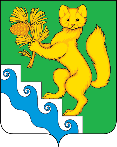 АДМИНИСТРАЦИЯ БОГУЧАНСКОГО РАЙОНАПОСТАНОВЛЕНИЕ10.01.2024                                        с. Богучаны                                           № 1-пОб утверждении Административного регламента по предоставлению муниципальной услуги «Предоставление в собственность, аренду, постоянное (бессрочное) пользование, безвозмездное пользование земельного участка, находящегося в государственной или муниципальной собственности, без проведения торгов» на территории Богучанского районаВ соответствии с Федеральным законом от 06.10.2003 № 131-ФЗ «Об общих принципах организации местного самоуправления в Российской Федерации»,  Федеральным законом от 27.07.2010 № 210-ФЗ «Об организации предоставления государственных и муниципальных услуг», Земельным кодексом Российской Федерации от 25.10.2001 №136-ФЗ, Федеральным законом от 23.06.2014 № 171-ФЗ «О внесении изменений в Земельный кодекс Российской Федерации и отдельные законодательные акты Российской Федерации, Законом Красноярского края от 04.12.2008 № 7-2542 «О регулировании земельных отношений в Красноярском крае», руководствуясь ст. 7, 43, 47 Устава Богучанского ПОСТАНОВЛЯЮ: 1. Утвердить административный регламент по предоставлению муниципальной услуги «Предоставление в собственность, аренду, постоянное (бессрочное) пользование, безвозмездное пользование земельного участка, находящегося в государственной или муниципальной собственности, без проведения торгов» на территории Богучанского района.2. Признать утратившим силу:- постановление администрации Богучанского района от 06.02.2017 №104-п «Об утверждении административного регламента по предоставлению муниципальной услуги «Предоставление в аренду без проведения торгов  земельного участка, находящегося в муниципальной собственности или государственная собственность на который не разграничена»;- постановление администрации Богучанского района от 21.12.2018 №1367-п «О внесении изменений в приложение к постановлению администрации Богучанского района от 06.02.2017 № 104-п «Об утверждении административного регламента по предоставлению муниципальной услуги «Предоставление в аренду без проведения торгов  земельного участка, находящегося в муниципальной собственности или государственная собственность на который не разграничена»;- постановление администрации Богучанского района от 06.02.2017 №105-п «Об утверждении административного регламента по предоставлению муниципальной услуги «Предоставление в безвозмездное пользование  земельного участка, находящегося в муниципальной собственности или государственная собственность на который не разграничена»;- постановление администрации Богучанского района от 21.12.2018 №1366-п «О внесении изменений в приложение к постановлению администрации Богучанского района от 06.02.2017 № 105-п «Об утверждении административного регламента по предоставлению муниципальной услуги «Предоставление в безвозмездное пользование  земельного участка, находящегося в муниципальной собственности или государственная собственность на который не разграничена»»;- постановление администрации Богучанского района от 06.02.2017 №103-п «Об утверждении административного регламента по предоставлению муниципальной услуги «Предоставление гражданам для индивидуального жилищного строительства, ведения личного подсобного хозяйства в границах населенного пункта, садоводства, дачного хозяйства, гражданам и крестьянским (фермерским) хозяйствам для осуществления крестьянским (фермерским) хозяйством его деятельности  земельных участков, находящихся в муниципальной собственности или государственная собственность на которые не разграничена»;- постановление администрации Богучанского района от 20.12.2018 №1347-п «О внесении изменений в приложение к постановлению администрации Богучанского района от 06.02.2017 № 103-п «Об утверждении административного регламента по предоставлению муниципальной услуги «Предоставление гражданам для индивидуального жилищного строительства, ведения личного подсобного хозяйства в границах населенного пункта, садоводства, дачного хозяйства, гражданам и крестьянским (фермерским) хозяйствам для осуществления крестьянским (фермерским) хозяйством его деятельности  земельных участков, находящихся в муниципальной собственности или государственная собственность на которые не разграничена»;- постановление администрации Богучанского района от 06.02.2017 №106-п «Об утверждении административного регламента по предоставлению муниципальной услуги «Предоставление в  постоянное (бессрочное) пользование  земельного участка, находящегося в муниципальной собственности или государственная собственность на который не разграничена»;- постановление администрации Богучанского района от 21.12.2018 №1365-п «О внесении изменений в приложение к постановлению администрации Богучанского района от 06.02.2017 № 106-п «Об утверждении административного регламента по предоставлению муниципальной услуги «Предоставление в  постоянное (бессрочное) пользование  земельного участка, находящегося в муниципальной собственности или государственная собственность на который не разграничена»»;- постановление администрации Богучанского района от 06.02.2017 №107-п «Об утверждении административного регламента по предоставлению муниципальной услуги «Предоставление в собственность без проведения торгов  земельного участка, находящегося в муниципальной собственности или государственная собственность на который не разграничена»;- постановление администрации Богучанского района от 21.12.2018 №1364-п «О внесении изменений в приложение к постановлению администрации Богучанского района от 06.02.2017 № 107-п «Об утверждении административного регламента по предоставлению муниципальной услуги «Предоставление в собственность без проведения торгов  земельного участка, находящегося в муниципальной собственности или государственная собственность на который не разграничена»».3. Опубликовать настоящее постановление на официальном сайте муниципального образования Богучанский район в сети «Интернет».4. Контроль за исполнением настоящего постановления возложить на Первого заместителя Главы Богучанского района В.М. Любима.5. Постановление вступает в силу со дня, следующего за днем его опубликования в Официальном вестнике Богучанского района.Глава Богучанского района			                                         А.С. Медведев Приложениек постановлению администрацииБогучанского районаот 10.01.2024№ 1-пАдминистративный регламентпо предоставлению муниципальной услуги«Предоставление в собственность, аренду, постоянное (бессрочное) пользование, безвозмездное пользование земельного участка, находящегося в государственной или муниципальной собственности, без проведения торгов» на территории Богучанского района
I. Общие положенияПредмет регулирования Административного регламента1.1.Административный регламент предоставления муниципальной услуги «Предоставление в собственность, аренду, постоянное (бессрочное) пользование, безвозмездное пользование земельного участка, находящегося в государственной или муниципальной собственности, без проведения торгов» разработан в целях повышения качества и доступности предоставления муниципальной услуги, определяет стандарт, сроки и последовательность действий (административных процедур) при осуществлении полномочий по предоставлению в собственность, аренду, постоянное (бессрочное) пользование, безвозмездное пользование земельного участка, находящегося в государственной или муниципальной собственности, без проведения торгов на территории муниципального образования Богучанский район.Возможные цели обращения:-предоставление земельного участка, находящегося в государственной или муниципальной собственности, в собственность за плату без проведения торгов;-предоставление земельного участка, находящегося в государственной или муниципальной собственности, в аренду без проведения торгов;-предоставление земельного участка, находящегося в государственной или муниципальной собственности, в постоянное бессрочное пользование;-предоставление земельного участка, находящегося в государственной или муниципальной собственности, в безвозмездное пользование.Настоящий Административный регламент не применяется при предоставлении земельного участка, находящегося в государственной или муниципальной собственности, без проведения торгов в случаях, указанных в статье 39.5, в пункте 7 статьи 39.14 Земельного кодекса Российской Федерации, в случаях предоставления земельного участка, в целях, указанных в пункте 1 статьи 39.18 Земельного кодекса Российской Федерации, а также в случаях, если требуется образование земельного участка или уточнение его границ в соответствии Федеральным законом от 13 июля 2015 г. № 218-ФЗ «О государственной регистрации недвижимости».Круг Заявителей1.2.Заявителями на получение муниципальной услуги (далее при совместном упоминании - Заявители) являются физические лица, юридические лица и индивидуальные предприниматели.1.3.Интересы заявителей, указанных в пункте 1.2 настоящего Административного регламента, могут представлять лица, обладающие соответствующими полномочиями (далее - представитель).Требования предоставления заявителю муниципальной услуги в соответствии с вариантом предоставления муниципальной услуги, соответствующим признакам заявителя, определенным в результате анкетирования, проводимого органом, предоставляющим услугу (далее - профилирование), а также результата, за предоставлением которого обратился заявитель1.4.Муниципальная услуга должна быть предоставлена Заявителю в соответствии с вариантом предоставления муниципальной услуги (далее - вариант).1.5.Вариант, в соответствии с которым заявителю будет предоставлена муниципальная услуга, определяется в соответствии с настоящим Административным регламентом, исходя из признаков Заявителя (принадлежащего ему объекта) и показателей таких признаков (перечень признаков Заявителя (принадлежащих им объектов), а также комбинации значений признаков, каждая из которых соответствует одному варианту предоставления муниципальной услуги приведен в Приложении №1 к настоящему Административному регламенту.II. Стандарт предоставления муниципальной услугиНаименование муниципальной услуги2.1.Муниципальная услуга «Предоставление в собственность, аренду, постоянное (бессрочное) пользование, безвозмездное пользование земельного участка, находящегося в государственной или муниципальной собственности, без проведения торгов».Наименование органа государственной власти, органа местногосамоуправления (организации), предоставляющего муниципальную услугу2.2. Муниципальная услуга предоставляется Уполномоченным органом -Администрацией Богучанского района.Непосредственное предоставление муниципальной услуги осуществляетсяотделом по земельным ресурсам Управления муниципальной собственностью Богучанского района, которое является органом администрации Богучанского района (далее – Уполномоченный орган).2.3.При предоставлении муниципальной услуги Уполномоченный орган взаимодействует с:2.3.1.Федеральной налоговой службой в части получения сведений из Единого государственного реестра юридических лиц, сведений из Единого государственного реестра индивидуальных предпринимателей;2.3.2Федеральной службой государственной регистрации, кадастра и картографии в части получения сведений из Единого государственного реестра недвижимости;2.3.3.Иными органами государственной власти, органами государственной власти, органами местного самоуправления, уполномоченными на предоставление документов, указанных в пункте 2.12 настоящего Административного регламента.2.4.В предоставлении муниципальной услуги могут принимать участие многофункциональные центры предоставления государственных и муниципальных услуг (далее - МФЦ) при наличии соответствующего соглашения о взаимодействии между МФЦ и Уполномоченным органом, заключенным в соответствии с постановлением Правительства Российской Федерации от 27 сентября 2011 г. № 797 (далее - Соглашение о взаимодействии).МФЦ, в которых подается заявление о предоставлении муниципальной услуги, не могут принять решение об отказе в приеме заявления и документов и (или) информации, необходимых для ее предоставления.Результат предоставления муниципальной услуги2.5.В соответствии с вариантами, приведенными в пункте 3.7 настоящего Административного регламента, результатом предоставления муниципальной услуги являются:2.5.1.проект договора купли-продажи земельного участка, находящегося в государственной или муниципальной собственности, без проведения торгов по форме согласно Приложению № 2 к настоящему Административному регламенту;2.5.2.проект договора аренды земельного участка, находящегося в государственной или муниципальной собственности, без проведения торгов по форме согласно Приложению № 3 к настоящему Административному регламенту;2.5.3.проект договора безвозмездного пользования земельным участком, находящегося в государственной или муниципальной собственности, по форме согласно Приложению № 4 к настоящему Административному регламенту;2.5.4.решение о предоставлении земельного участка, находящегося в государственной или муниципальной собственности, в постоянное (бессрочное) пользование по форме согласно Приложению №5 к настоящему Административному регламенту;2.5.5.решение об отказе в предоставлении услуги по форме согласно Приложению № 6 к настоящему Административному регламенту.2.6.Документом, содержащим решение о предоставление муниципальной услуги, на основании которого Заявителю предоставляются результаты, указанные в пункте 2.5 настоящего Административного регламента, является правовой акт Уполномоченного органа, содержащий такие реквизиты, как номер и дата.2.7.Результаты муниципальной услуги, указанные в пункте 2.5 настоящего Административного регламента, могут быть получены посредством федеральной государственной информационной системы «Единый портал государственных и муниципальных услуг (функций)» в форме электронного документа подписанного усиленной квалифицированной электронной подписью (далее соответственно - ЕПГУ, УКЭП) должностного лица, уполномоченного на принятие решения.Срок предоставления муниципальной услуги2.8. Срок предоставления муниципальной услуги определяется в соответствии с Земельным кодексом Российской Федерации.Органом государственной власти субъекта Российской Федерации, органом местного самоуправления может быть предусмотрено оказание муниципальной  услуги в иной срок, не превышающий установленный Земельным кодексом Российской Федерации.Правовые основания для предоставления муниципальной услуги2.9.Перечень нормативных правовых актов, регулирующих предоставление муниципальной услуги (с указанием их реквизитов и источников официального опубликования), информация о порядке досудебного (внесудебного) обжалования решений и действий (бездействия) органов, предоставляющих муниципальную услугу, а также их должностных лиц, государственных или муниципальных служащих, работников размещен на официальном сайте Администрации Богучанского района, на ЕПГУ.    .Правовые основания для предоставления Муниципальной услуги:Конституция Российской Федерации;Земельный кодекс Российской Федерации;Гражданский кодекс Российской Федерации;Градостроительный кодекс Российской Федерации;Водный кодекс Российской Федерации;Жилищный кодекс Российской Федерации;Федеральный закон от 25.10.2001 №137-ФЗ «О введении в действие Земельного кодекса Российской Федерации»;Федеральный закон от 06.10.2003 №131-ФЗ «Об общих принципах организации местного самоуправления в Российской Федерации»;Федеральный закон от 29.12.2004 №191-ФЗ «О введении в действие Градостроительного кодекса Российской Федерации»;Федеральный закон от 13.07.2015 №218-ФЗ «О государственной регистрации недвижимости»;Федеральный закон от 27.07.2010 №210-ФЗ «Об организации предоставления государственных и муниципальных услуг»;Приказ Федеральной службы государственной регистрации, кадастра и картографии от 10 ноября 2020 г. № П/0412  «Об утверждении классификатора видов разрешенного использования земельных участков»;Приказ Росреестра от 19.04.2022 № П/0148 «Об утверждении требований к подготовке схемы расположения земельного участка или земельных участков на кадастровом плане территории и формату схемы расположения земельного участка или земельных участков на кадастровом плане территории при подготовке схемы расположения земельного участка или земельных участков на кадастровом плане территории в форме электронного документа, формы схемы расположения земельного участка или земельных участков на кадастровом плане территории, подготовка которой осуществляется в форме документа на бумажном носителе»;Приказ Росреестра от 02.09.2020 № П/0321 «Об утверждении перечня документов, подтверждающих право заявителя на приобретение земельного участка без проведения торгов»Закон Красноярского края от 04.12.2008 №7-2542 «О регулировании земельных отношений в Красноярском крае»;Генеральный план Богучанского сельсоветаБогучанского района Красноярского края;Генеральный план поселка Таежный Богучанского района Красноярского края;Правила землепользования и застройкитерриторий муниципальных образований сельсоветов Богучанского района.Исчерпывающий перечень документов, необходимых для предоставления муниципальной услуги2.10. Для получения муниципальной услуги Заявитель представляет в Администрацию Богучанского района заявление о предоставлении муниципальной услуги по форме согласно Приложению № 7 к настоящему Административному регламенту одним из следующих способов по личному усмотрению:2.10.1.в электронной форме посредством ЕПГУ.а)В случае представления Заявления и прилагаемых к нему документов указанным способом Заявитель, прошедший процедуры регистрации, идентификации и аутентификации с использованием федеральной государственной информационной системы «Единая система идентификации и аутентификации в инфраструктуре,обеспечивающейинформационно-технологическое взаимодействие информационных систем, используемых для предоставления государственных и муниципальных услуг в электронной форме» (далее - ЕСИА) или иных государственных информационных систем, если такие государственные информационные системы в установленном Правительством Российской Федерации порядке обеспечивают взаимодействие с ЕСИА, при условии совпадения сведений о физическом лице в указанных информационных системах, заполняет форму указанного Заявления с использованием интерактивной формы в электронном виде, без необходимости дополнительной подачи Заявления в какой- либо иной форме.б)Заявление направляется Заявителем вместе с прикрепленными электронными документами, указанными в подпунктах 2 - 5 пункта 2.11 настоящего Административного регламента. Заявление подписывается Заявителем, уполномоченным на подписание такого Заявления, УКЭП либо усиленной неквалифицированной электронной подписью (далее - УНЭП), сертификат ключа проверки которой создан и используется в инфраструктуре, обеспечивающей информационно-технологическое взаимодействие информационных систем, используемых для предоставления государственных и муниципальных услуг в электронной форме, которая создается и проверяется с использованием средств электронной подписи и средств удостоверяющего центра, имеющих подтверждение соответствия требованиям, установленным федеральным органом исполнительной власти в области обеспечения безопасности в соответствии с частью 5 статьи 8 Федерального закона от 6 апреля 2011 г. № 63-ФЗ «Об электронной подписи», а также при наличии у владельца сертификата ключа проверки ключа простой электронной подписи (далее - ЭП), выданного ему при личном приеме в соответствии с Правилами использования простой ЭП при обращении за получением государственных и муниципальных услуг, утвержденными постановлением Правительства Российской Федерации от 25 января 2013 № 33, в соответствии с Правилами определения видов электронной подписи, использование которых допускается при обращении за получением государственных и муниципальных услуг, утвержденными постановлением Правительства Российской Федерации от 25 июня 2012 г. № 634;2.10.2.на бумажном носителе посредством личного обращения в Администрацию, в том числе через МФЦ в соответствии с Соглашением о взаимодействии, либо посредством почтового отправления с уведомлением о вручении.2.11. С заявлением о предоставлении муниципальной услуги Заявитель муниципальной услуги и обязательные для предоставления:1)заявление о предоставлении муниципальной услуги. В случае подачи заявления в электронной форме посредством ЕПГУ в соответствии с подпунктом «а» пункта 2.10.1 настоящего Административного регламента указанное заявление заполняется путем внесения соответствующих сведений в интерактивную форму на ЕПГУ, без необходимости предоставления в иной форме;2)документ, удостоверяющего личность Заявителя (предоставляется в случае личного обращения в Администрацию либо МФЦ). В случае направления Заявления посредством ЕПГУ сведения из документа, удостоверяющего личность Заинтересованного лица формируются при подтверждении учетной записи в ЕСИА из состава соответствующих данных указанной учетной записи и могут быть проверены путем направления запроса с использованием федеральной государственной информационной системы «Единая система межведомственного электронного взаимодействия» (далее - СМЭВ);3)документ, подтверждающий полномочия представителя действовать от имени заявителя - случае, если заявление подается представителем.В случае направления заявления посредством ЕПГУ сведения из документа, удостоверяющего личность заявителя, представителя формируются при подтверждении учетной записи в ЕСИА из состава соответствующих данных указанной учетной записи и могут быть проверены путем направления запроса с использованием системы межведомственного электронного взаимодействия.При обращении посредством ЕПГУ указанный документ, выданный:а)организацией, удостоверяется УКЭП правомочного должностного лица организации;б)физическим лицом, - УКЭП нотариуса с приложением файла открепленной УКЭП в формате sig;4)заверенный перевод на русский язык документов о государственной регистрации юридического лица в соответствии с законодательством иностранного государства в случае, если заявителем является иностранное юридическое лицо;5)подготовленный садоводческим или огородническим некоммерческим товариществом реестр членов такого товарищества в случае, если подано заявление предоставлении земельного участка такому товариществу;6)документ, подтверждающий членство заявителя в садоводческом или огородническом некоммерческом товариществе, в случае, если обращается член садоводческого или огороднического некоммерческого товарищества за предоставлением в собственность за плату;7)решение общего собрания членов садоводческого или огороднического товарищества о распределении участка заявителю, в случае, если обращается член садоводческого или огороднического некоммерческого товарищества за предоставлением в собственность за плату или если обращается член садоводческого или огороднического товарищества за предоставлением в аренду;8)сообщение заявителя, содержащее перечень всех зданий, сооружений, объектов незавершенного строительства (при наличии), расположенных на земельном участке, с указанием кадастровых (условных, инвентарных) номеров и адресных ориентиров зданий, сооружений, объектов незавершенного строительства (при наличии), принадлежащих на соответствующем праве заявителю, в случае, если обращается собственник здания, сооружения, помещения в таком здании, сооружении за предоставлением в собственность за плату, или если обращаются религиозная организация, которой на праве безвозмездного пользования предоставлены здания, сооружения; лица, относящиеся к коренным малочисленным народам Севера, Сибири и Дальнего Востока, и их общины, за предоставлением в безвозмездное пользование, или если обращаются собственник объекта незавершенного строительства; собственник здания, сооружения, помещений в них, лицо, которому эти объекты недвижимости предоставлены на хозяйственного ведения или на праве оперативного управления, за предоставлением в аренду;9)документы, удостоверяющие (устанавливающие) право заявителя на здание, сооружение, расположенные на испрашиваемом земельном участке, либо помещение в них, в случае если обращается собственник здания, сооружения, помещения в здании, сооружении за предоставлением в собственность за плату, или если обращается религиозная организация, являющаяся собственником здания или сооружения, за предоставлением в безвозмездное пользование, или если обращается собственник здания, сооружения, помещений в них, лицо, которому эти объекты недвижимости предоставлены на хозяйственного ведения или на праве оперативного управления, за предоставлением в аренду, если право на такое здание, сооружение либо помещение не зарегистрировано в Едином государственном реестре недвижимости (далее - ЕГРН);10)документы, удостоверяющие (устанавливающие) права заявителя на объект незавершенного строительства, расположенный на испрашиваемом земельном участке, если обращается собственник объекта незавершенного строительства за предоставлением в аренду и право на такой объект незавершенного строительства не зарегистрировано в ЕГРН;11)документы, подтверждающие право заявителя на испрашиваемый земельный участок, в случае, если обращается собственник здания, сооружения, помещения в здании, сооружении, юридическое лицо, использующее земельный участок на праве постоянного (бессрочного) пользования, за предоставлением в собственность за плату или в аренду или, если обращается религиозная организация, которой на праве безвозмездного пользования предоставлены здания, сооружения, за предоставлением в безвозмездное пользование, или если обращается собственник объекта незавершенного строительства; собственник здания, сооружения, помещения в них, лицо, которому эти объекты недвижимости предоставлены на хозяйственного ведения или на праве оперативного управления, за предоставлением в аренду, если право на такой земельный участок не зарегистрировано в ЕГРН (при наличии соответствующих прав на земельный участок);12)договор о комплексном освоении территории, если обращается арендатор земельного участка, предоставленного для комплексного освоения территории, о предоставлении в аренду земельного участка, образованного из земельного участка, предоставленного для комплексного освоения территории;13)соглашение о создании крестьянского (фермерского) хозяйства, в случае, если обращается крестьянское (фермерское)хозяйство, испрашивающее участок для осуществления своей деятельности, за предоставлением в безвозмездное пользование;14)документ, подтверждающий принадлежность гражданина к коренным малочисленным народам Севера, Сибири и Дальнего Востока, если обращается гражданин, относящийся к коренным малочисленным народам Севера, Сибири и Дальнего Востока, за предоставлением в безвозмездное пользование;15)документы, подтверждающие право на предоставление участка в соответствии с целями использования земельного участка, в случае, если обращаются за предоставлением в постоянное (бессрочное) пользование или в случае, если обращается государственное или муниципальное учреждение; казенное предприятие; центр исторического наследия Президента Российской Федерации за предоставлением в безвозмездное пользование;16)приказ о приеме на работу, выписка из трудовой книжки (либо сведения о трудовой деятельности) или трудовой договор (контракт) в случае, если обращается гражданин, работающий по основному месту работы в муниципальном образовании по специальности, которая установлена законом субъекта Российской Федерации, или работник организации, которой земельный участок предоставлен на праве постоянного (бессрочного) пользования, за предоставлением в безвозмездное пользование;17)договор найма служебного жилого помещения, в случае, если обращается гражданин, которому предоставлено служебное помещение в виде жилого дома, за предоставлением в безвозмездное пользование;18)соглашение об изъятии земельного участка, если обращается лицо, у которого изъят участок, предоставленный в безвозмездное пользование, за предоставлением в безвозмездное пользование или если обращается лицо, у которого изъят предоставленный в аренду земельный участок, за предоставлением в аренду;19)решение суда, на основании которого изъят земельный участок, в случае, если обращается лицо, у которого изъят участок, предоставленный в безвозмездное пользование, за предоставлением в безвозмездное пользование или если обращается лицо, у которого изъят предоставленный в аренду земельный участок, за предоставлением в аренду;20)гражданско-правовые договоры на строительство или реконструкцию объектов недвижимости, если обращается лицо, с которым заключен договор на строительство или реконструкцию объектов недвижимости, осуществляемые полностью за счет бюджетных средств, за предоставлением в безвозмездное пользование;21)решение общего собрания членов товарищества о приобретении права безвозмездного пользования земельным участком, предназначенным для ведения гражданами садоводства или огородничества для собственных нужд, в случае, если обращается садовое или огородническое некоммерческое товарищество за предоставлением в безвозмездное пользование;22)решение о создании некоммерческой организации, в случае, если обращается некоммерческая организация, созданная гражданами в целях жилищного строительства за предоставлением в безвозмездное пользование;23)решение субъекта Российской Федерации о создании некоммерческойорганизации в случае, если обращается некоммерческая организация, созданная субъектом Российской Федерации в целях жилищного строительства для обеспечения жилыми помещениямиотдельных категорий граждан, запредоставлением в безвозмездное пользование;24)договор безвозмездного пользования зданием, сооружением, в случае, если обращается религиозная организация, которой на праве безвозмездного пользования предоставлены здания, сооружения, за предоставлением в безвозмездное пользование;25)решение общего собрания членов садоводческого или огороднического товарищества о приобретении участка общего назначения, с указанием долей в праве общей долевой собственности в случае, если обращается лицо, уполномоченное решением общего собрания членов садоводческого или огороднического товарищества за предоставлением в аренду;26)документ, подтверждающий членство заявителя в садоводческом или огородническом товариществе, если обращается член садоводческого или огороднического товарищества за предоставлением в аренду;27)выданный уполномоченным органом документ, подтверждающий принадлежность гражданина к категории граждан, обладающих правом на первоочередное или внеочередное приобретение земельных участков, если обратился гражданин, имеющий право на первоочередное приобретение земельного участка, за предоставлением в аренду;28)документ, подтверждающий право заявителя на предоставление земельного участка в собственность без проведения торгов, если обращается лицо, имеющее право на приобретение в собственность участка без торгов, за предоставлением в аренду;29) договор аренды исходного земельного участка, заключенный до дня вступления в силу Федерального закона от 21 июля 1997 г. № 122-ФЗ «О государственной регистрации прав на недвижимое имущество и сделок с ним», если обращается арендатор такого земельного участка за предоставлением в аренду земельного участка, образованного из ранее арендованного земельного участка;30)свидетельство, удостоверяющее регистрацию лица в качестве резидента особой экономической зоны, если обращается резидент особой экономической зоны за предоставлением в аренду;33) концессионное соглашение, если обращается лицо, с которым заключено концессионное соглашение, за предоставлением в аренду;31)договор об освоении территории в целях строительства и эксплуатации наемного дома коммерческого использования, если обращается лицо, заключившее договор об освоении территории в целях строительства и эксплуатации наемного дома, за предоставлением в аренду;32)охотхозяйственное соглашение, если обращается лицо, с которым заключено охотхозяйственное соглашение, за предоставлением в аренду;33)инвестиционная декларация, в составе которой представлен инвестиционный проект, если обращается резидент зоны территориального развития, включенный в реестр резидентов такой зоны, за предоставлением в аренду;34)договор об условиях деятельности в свободной экономической зоне, инвестиционная декларация, свидетельство о включении юридического лица, индивидуального предпринимателя в единый реестр участников свободной экономической зоны, если обращается участник свободной экономической зоны на территориях Республики Крым и города федерального значения Севастополя за предоставлением в аренду;35)проектная документация на выполнение работ, связанных с пользованием недрами, государственное задание, предусматривающее выполнение мероприятий по государственному геологическому изучению недр, или государственный контракт на выполнение работ по геологическому изучению недр (в том числе региональному) либо их части, предусматривающий осуществление соответствующей деятельности, если обращается недропользователь за предоставлением в аренду;36)свидетельство о внесении казачьего общества в государственный реестр казачьих обществ в Российской Федерации, если обращается казачье общество за предоставлением в аренду;37)соглашение об управлении особой экономической зоной, если обращается управляющая компания, привлеченная для выполнения функций по созданию объектов недвижимости в границах особой экономической. зоны и на прилегающей к ней территории и по управлению этими и ранее созданными объектами недвижимости, за предоставлением в аренду;38)соглашение о взаимодействии в сфере развития инфраструктуры особой экономической зоны, если обращается лицо, с которым заключено соглашение о взаимодействии в сфере развития инфраструктуры особой экономической зоны, за предоставлением в аренду;39)договор об освоении территории в целях строительства и эксплуатации наемного дома социального использования, если обращается лицо, заключившее договор об освоении территории в целях строительства и эксплуатации наемного дома социального использования, за предоставлением в аренду;40)государственный контракт, если обращается лицо, с которым заключен государственный контракт на выполнение работ, оказание услуг для обеспечения обороны страны и безопасности государства, осуществляемых полностью за счет средств федерального бюджета, за предоставлением в безвозмездное пользование;41)специальный инвестиционный контракт, если обращается лицо, с которым заключен специальный инвестиционный контракт, за предоставлением в аренду;42)документ, предусматривающий выполнение международных обязательств, если обращается лицо, испрашивающее участок для выполнения международных обязательств, за предоставлением в аренду;43) договор аренды земельного участка, если обращается арендатор земельного участка за заключением нового договора аренды и если ранее договор аренды на такой земельный участок не был зарегистрировано в ЕГРН.Предоставление указанных документов не требуется в случае, если указанные документы направлялись в уполномоченный орган с заявлением о предварительном согласовании предоставления земельного участка, по итогам рассмотрения которого принято решение о предварительном согласовании предоставления земельного участка.2.12.С заявлением о предоставлении муниципальной услуги Заявитель вправе представить по собственной инициативе, так как они подлежат представлению в рамках межведомственного информационного взаимодействия, следующие документы, необходимые для оказания муниципальной услуги:1)выписка из Единого государственного реестра юридических лиц о юридическом лице, являющемся заявителем;2)выписка из Единого государственного реестра индивидуальных предпринимателей об индивидуальном предпринимателе, являющемся заявителем;3)выписка из ЕГРН об испрашиваемом земельном участке, о земельном участке, из которого образуется испрашиваемый земельный участок, об объекте недвижимости, расположенном на земельном участке;4)документ о предоставлении исходного земельного участка садоводческомунекоммерческомутовариществуилиогородническому некоммерческому товариществу (за исключением случаев, если право на исходный земельный участок зарегистрировано в ЕГРН), если обращается член такого товарищества за предоставлением в собственность за плату или в аренду; если обращается лицо, уполномоченное на подачу заявления решением общего собрания членов такого товарищества за предоставлением в аренду;5)утвержденный проект межевания территории, если обращается член садоводческогонекоммерческоготовариществаилиогороднического некоммерческого товарищества за предоставлением в собственность за плату или в аренду; если обращается лицо, с которым заключен договор о развитии застроенной территории; лицо, уполномоченное на подачу заявления решением общего собрания членов садоводческого некоммерческого товарищества или огороднического некоммерческого товарищества, за предоставлением в аренду; если обращается арендатор земельного участка, предоставленного для комплексного освоения территории, из которого образован испрашиваемый земельный участок, лицо, с которым заключен договор о развитии застроенной территории, лицо, заключившее договор об освоении территории в целях строительства и эксплуатации наемного дома коммерческого использования, юридическое лицо, заключившее договор об освоении территории в целях строительства и эксплуатации наемного дома социального использования, за предоставлением в аренду;6)утвержденный проект планировки территории, если обращается арендатор земельного участка, предоставленного для комплексного освоения территории, из которого образован испрашиваемый земельный участок, лицо, с которым заключен договор о развитии застроенной территории, лицо, заключившее договор об освоении территории в целях строительства и эксплуатации наемного дома коммерческого использования, юридическое лицо, заключившее договор об освоении территории в целях строительства и эксплуатации наемного дома социального использования, за предоставлением в аренду;7)распоряжение Правительства Российской Федерации, если обращается юридическое лицо, испрашивающее участок для размещения объектов социальнокультурного назначения, реализации масштабных инвестиционных проектов, за предоставлением в аренду;8)распоряжение высшего должностного лица субъекта Российской Федерации, если обращается лицо, испрашивающее земельный участок для размещения объектов социально-культурного и коммунально-бытового назначения, реализации масштабных инвестиционных проектов, за предоставлением в аренду;9)указ или распоряжение Президента Российской Федерации, если обращается лицо, испрашивающее земельный участок в соответствии с указом или распоряжением Президента Российской Федерации за предоставлением в аренду;10)выписка из документа территориального планирования или выписка из документации по планировке территории, подтверждающая отнесение объекта к объектам федерального, регионального или местного значения, если обращается юридическое лицо, испрашивающее участок для размещения указанных объектов, за предоставлением в аренду;11)решение о предоставлении в пользование водных биологических ресурсов, если обращается лицо, имеющее право на добычу (вылов) водных биологических ресурсов, за предоставлением в аренду;12)договор о предоставлении рыбопромыслового участка; если обращается лицо, имеющее право на добычу (вылов) водных биологических ресурсов, за предоставлением в аренду;13)договор пользования водными биологическими ресурсами, если обращается лицо, имеющее право на добычу (вылов) водных биологических ресурсов, за предоставлением в аренду;14)договор пользования рыбоводным участком, если обращается лицо, осуществляющее товарную аквакультуру (товарное рыбоводство), за предоставлением в аренду;15)решение Правительства Российской Федерации о сооружении ядерных установок, радиационных источников, пунктов хранения ядерных материалов и радиоактивных веществ, пунктов хранения, хранилищ радиоактивных отходов и пунктов захоронения радиоактивных отходов и о месте их размещения, если обращается юридическое лицо, осуществляющее размещение ядерных установок, радиационных источников, пунктов хранения ядерных материалов и радиоактивных веществ, пунктов хранения, хранилищ радиоактивных отходов и пунктов захоронения радиоактивных отходов, за предоставлением в аренду.2.13.Документы, прилагаемые Заявителем к Заявлению, представляемые в электронной форме, направляются в следующих форматах:1)xml - для документов, в отношении которых утверждены формы и требования по формированию электронных документов в виде файлов в формате xml;2)doc, docx, odt - для документов с текстовым содержанием, не включающим формулы;3)pdf, jpg, jpeg, png, bmp, tiff - для документов с текстовым содержанием, в том числе включающих формулы и (или) графические изображения, а также документов с графическим содержанием;4)zip, rar - для сжатых документов в один файл;5)sig - для открепленной УКЭП.В случае если оригиналы документов, прилагаемых к Заявлению, выданы и подписаны органом государственной власти или органом местного самоуправления на бумажном носителе, допускается формирование таких документов, представляемых в электронной форме, путем сканирования непосредственно с оригинала документа (использование копий не допускается), которое осуществляется с сохранением ориентации оригинала документа в разрешении 300-500 dpi (масштаб 1:1) и всех аутентичных признаков подлинности (графической подписи лица, печати, углового штампа бланка), с использованием следующих режимов:1)«черно-белый» (при отсутствии в документе графических изображений и(или) цветного текста);2)«оттенки серого» (при наличии в документе графических изображений, отличных от цветного графического изображения);3)«цветной» или «режим полной цветопередачи» (при наличии в документе цветных графических изображений либо цветного текста).Количество файлов должно соответствовать количеству документов, каждый из которых содержит текстовую и(или) графическую информацию.Документы, прилагаемые Заявителем к Заявлению, представляемые в электронной форме, должны обеспечивать возможность идентифицировать документ и количество листов в документе.2.14.В целях предоставления муниципальной услуги Заявителю обеспечивается в МФЦ доступ к ЕПГУ, в соответствии с постановлением Правительства Российской Федерации от 22 декабря 2012 г. № 1376.Исчерпывающий перечень оснований для отказа в приеме документов,
необходимых для предоставления муниципальной услуги2.15.Основаниями для отказа в приеме к рассмотрению документов, необходимых для предоставления государственной муниципальной услуги, являются:2.15.1. представление неполного комплекта документов;2.15.2.представленные документы утратили силу на момент обращения за услугой;2.15.3.представленные документы содержат подчистки и исправления текста, не заверенные в порядке, установленном законодательством Российской Федерации;2.15.4.представленные в электронной форме документы содержат повреждения, наличие которых не позволяет в полном объеме использовать информацию и сведения, содержащиеся в документах для предоставления услуги;2.15.5.несоблюдение установленных статьей 11 Федерального закона от 6 апреля 2011 года № 63-ФЗ «Об электронной подписи» условий признания действительности, усиленной квалифицированной электронной подписи;2.15.6.подача запроса о предоставлении услуги и документов, необходимых для предоставления услуги, в электронной форме с нарушением установленных требований;2.15.7.неполное заполнение полей в форме заявления, в том числе в интерактивной форме заявления на ЕПГУ.2.16.Решение об отказе в приеме документов, необходимых для предоставления муниципальной услуги, по форме, приведенной в приложении № 8 к настоящему Административному регламенту, направляется в личный кабинет Заявителя на ЕПГУ не позднее первого рабочего дня, следующего за днем подачи заявления.2.17.Отказ в приеме документов, необходимых для предоставления муниципальной услуги, не препятствует повторному обращению Заявителя за предоставлением муниципальной услуги.Исчерпывающий перечень оснований для приостановления предоставления
муниципальной услуги или отказав предоставлении муниципальной услуги2.18.Основания для приостановления предоставления муниципальной услуги законодательством не установлены.2.19.Основания для отказа в предоставлении муниципальной услуги:2.19.1.с заявлением обратилось лицо, которое в соответствии с земельным законодательством не имеет права на приобретение земельного участка без проведения торгов;2.19.2.указанный в заявлении земельный участок предоставлен на праве постоянного (бессрочного) пользования, безвозмездного пользования, пожизненного наследуемого владения или аренды, за исключением случаев, если с заявлением обратился обладатель данных прав или подано заявление о предоставлении в безвозмездное пользование гражданам и юридическим лицам для сельскохозяйственного, охотхозяйственного, лесохозяйственного и иного использования, не предусматривающего строительства зданий, сооружений, если такие земельные участки включены в утвержденный в установленном Правительством Российской Федерации порядке перечень земельных участков, предоставленных для нужд обороны и безопасности и временно не используемых для указанных нужд, на срок не более чем пять лет;2.19.3.указанный в заявлении земельный участок образуется в результате раздела земельного участка, предоставленного садоводческому или огородническому некоммерческому товариществу, за исключением случаев обращения с таким заявлением члена этого товарищества (если такой земельный участок является садовым или огородным) либо собственников земельных участков, расположенных в границах территории ведения гражданами садоводства или огородничества для собственных нужд (если земельный участок является земельным участком общего назначения);2.19.4.на указанном в заявлении земельном участке расположены здание, сооружение, объект незавершенного строительства, принадлежащие гражданам или юридическим лицам, за исключением случаев, если на земельном участке расположены сооружения (в том числе сооружения, строительство которых не завершено), размещение которых допускается на основании сервитута, публичного сервитута, или объекты, размещенные в соответствии со статьей 39.36 Земельного кодекса Российской Федерации, либо с заявлением о предоставлении земельного участка обратился собственник этих здания, сооружения, помещений в них, этого объекта незавершенного строительства, а также случаев, если подано заявление о предоставлении земельного участка и в отношении расположенных на нем здания, сооружения, объекта незавершенного строительства принято решение о сносе самовольной постройки либо решение о сносе самовольной постройки или ее приведении в соответствие с установленными требованиями и в сроки, установленные указанными решениями, не выполнены обязанности, предусмотренные частью 11 статьи 55.32 Градостроительного кодекса Российской Федерации;2.19.5.на указанном в заявлении земельном участке расположены здание, сооружение, объект незавершенного строительства, находящиеся в государственной или муниципальной собственности, за исключением случаев, если на земельном участке расположены сооружения (в том числе сооружения, строительство которых не завершено), размещение которых допускается на основании сервитута, публичного сервитута, или объекты, размещенные в соответствии со статьей 39.36 Земельного кодекса Российской Федерации, либо с заявлением о предоставлении земельного участка обратился правообладатель этих здания, сооружения, помещений в них, этого объекта незавершенного строительства;2.19.6.указанный в заявлении земельный участок является изъятым из оборота или ограниченным в обороте и его предоставление не допускается на праве, указанном в заявлении;2.19.7.указанный в заявлении земельный участок является зарезервированным для государственных или муниципальных нужд в случае, если заявитель обратился с заявлением о предоставлении земельного участка в собственность, постоянное (бессрочное) пользование или с заявлением о предоставлении земельного участка в аренду, безвозмездное пользование на срок, превышающий срок действия решения о резервировании земельного участка, за исключением случая предоставления земельного участка для целей резервирования;2.19.8.указанный в заявлении земельный участок расположен в границах территории, в отношении которой с другим лицом заключен договор о развитии застроенной территории, за исключением случаев, если с заявлением обратился собственник здания, сооружения, помещений в них, объекта незавершенного строительства, расположенных на таком земельном участке, или правообладатель такого земельного участка;2.19.9.указанный в заявлении земельный участок расположен в границах территории, в отношении которой с другим лицом заключен договор о комплексном развитии территории, или земельный участок образован из земельного участка, в отношении которого с другим лицом заключен договор о комплексном развитии территории, за исключением случаев, если такой земельный участок предназначен для размещения объектов федерального значения, объектов регионального значения или объектов местного значения и с заявлением обратилось лицо, уполномоченное на строительство указанных объектов;2.19.10.указанный в заявлении земельный участок образован из земельного участка, в отношении которого заключен договор о комплексном развитии территории, и в соответствии с утвержденной документацией по планировке территории предназначен для размещения объектов федерального значения, объектов регионального значения или объектов местного значения, за исключением случаев, если с заявлением обратилось лицо, с которым заключен договор о комплексном развитии территории, предусматривающий обязательство данного лица по строительству указанных объектов;2.19.11.указанный в заявлении земельный участок является предметом аукциона, извещение о проведении которого размещено в соответствии с пунктом 19 статьи 39.11 Земельного кодекса Российской Федерации;2.19.12.в отношении земельного участка, указанного в заявлении, поступило предусмотренное подпунктом 6 пункта 4 статьи 39.11 Земельного кодекса Российской Федерации заявление о проведении аукциона по его продаже или аукциона на право заключения договора его аренды при условии, что такой земельный участок образован в соответствии с подпунктом 4 пункта 4 статьи 39.11 Земельного кодекса Российской Федерации и уполномоченным органом не принято решение об отказе в проведении этого аукциона по основаниям, предусмотренным пунктом 8 статьи 39.11 Земельного кодекса Российской Федерации;2.19.13.в отношении земельного участка, указанного в заявлении, опубликовано и размещено в соответствии с подпунктом 1 пункта 1 статьи 39.18 Земельного кодекса Российской Федерации извещение о предоставлении земельного участка для индивидуального жилищного строительства, ведения личного подсобного хозяйства, садоводства или осуществления крестьянским (фермерским) хозяйством его деятельности;2.19.14.разрешенное использование земельного участка не соответствует целям использования такого земельного участка, указанным в заявлении, за исключением случаев размещения линейного объекта в соответствии с утвержденным проектом планировки территории;2.19.15.испрашиваемый земельный участок полностью расположен в границах зоны с особыми условиями использования территории, установленные ограничения использования земельных участков в которой не допускают использования земельного участка в соответствии с целями использования такого земельного участка, указанными в заявлении;2.19.16.испрашиваемый земельный участок не включен в утвержденный в установленном Правительством Российской Федерации порядке перечень земельных участков, предоставленных для нужд обороны и безопасности и временно не используемых для указанных нужд, в случае, если подано заявление о предоставлении земельного участка в безвозмездное пользование гражданам и юридическим лицам для сельскохозяйственного, охотхозяйственного, лесохозяйственного и иного использования, не предусматривающего строительства зданий, сооружений, если такие земельные участки включены в утвержденный в установленном Правительством Российской Федерации порядке перечень земельных участков, предоставленных для нужд обороны и безопасности и временно не используемых для указанных нужд, на срок не более чем пять лет;2.19.17.площадь земельного участка, указанного в заявлении о предоставлении земельного участка садоводческому или огородническому некоммерческому товариществу, превышает предельный размер, установленный пунктом 6 статьи 39.10 Земельного кодекса Российской Федерации;2.19.18.указанный в заявлении земельный участок в соответствии с утвержденными документами территориального планирования и (или) документацией по планировке территории предназначен для размещения объектов федерального значения, объектов регионального значения или объектов местного значения и с заявлением обратилось лицо, не уполномоченное на строительство этих объектов;2.19.19.указанный в заявлении земельный участок предназначен для размещения здания, сооружения в соответствии с государственной программой Российской Федерации, государственной программой субъекта Российской Федерации и с заявлением обратилось лицо, не уполномоченное на строительство этих здания, сооружения;2.19.20.предоставление земельного участка на заявленном виде прав не допускается;2.19.21.в отношении земельного участка, указанного в заявлении, не установлен вид разрешенного использования;2.19.22.указанный в заявлении земельный участок, не отнесен к определенной категории земель;2.19.23.в отношении земельного участка, указанного в заявлении, принято решение о предварительном согласовании его предоставления, срок действия которого не истек;2.19.24.указанный в заявлении земельный участок изъят для государственных или муниципальных нужд и указанная в заявлении цель последующего предоставления такого земельного участка не соответствует целям, для которых такой земельный участок был изъят, за исключением земельных участков, изъятых для государственных или муниципальных нужд в связи с признанием многоквартирного дома, который расположен на таком земельном участке, аварийным и подлежащим сносу или реконструкции;2.19.25.границы земельного участка, указанного в заявлении, подлежат уточнению в соответствии с Федеральным законом от 13 июля 2015 г. №2 218-ФЗ «О государственной регистрации недвижимости»;2.19.26.площадь земельного участка, указанного в заявлении, превышает его площадь, указанную в схеме расположения земельного участка, проекте межевания территории или в проектной документации лесных участков, в соответствии с которыми такой земельный участок образован, более чем на десять процентов;2.19.27.с заявлением о предоставлении земельного участка, включенного в перечень государственного имущества или перечень муниципального имущества, предусмотренные частью 4 статьи 18 Федерального закона от 24 июля 2007 г. № 209-ФЗ «О развитии малого и среднего предпринимательства в РоссийскойФедерации», обратилось лицо, которое не является субъектом малого или среднего предпринимательства, или лицо, в отношении которого не может оказываться поддержка в соответствии с частью 3 статьи 14 указанного Федерального закона.Размер платы, взимаемой с заявителя при предоставлении муниципальной услуги, и способы ее взимания2.20.Предоставление  муниципальной услуги осуществляется бесплатно.Срок и порядок регистрации запроса заявителя о предоставлении муниципальной услуги, в том числе в электронной форме2.21. Регистрация направленного Заявителем заявления о предоставлении муниципальной услуги способами, указанными в пунктах 2.10.1 и 2.10.2 настоящего Административного регламента в администрации Богучанского района осуществляется не позднее 1 (одного) рабочего дня, следующего за днем его поступления.2.22.В случае направления Заявителем заявления о предоставлении муниципальной услуги способами, указанными в пунктах 2.10.1 и 2.10.2 настоящего Административного регламента вне рабочего времени Администрации Богучанского района либо в выходной, нерабочий праздничный день, днем получения заявления считается 1 (первый) рабочий день, следующий за днем его направления.Требования к помещениям, в которых предоставляетсямуниципальная услуга2.23.Административные здания, в которых предоставляется муниципальная услуга, должны обеспечивать удобные и комфортные условия для Заявителей.Местоположение административных зданий, в которых осуществляется прием заявлений и документов, необходимых для предоставления муниципальной услуги, а также выдача результатов предоставления муниципальной услуги, должно обеспечивать удобство для граждан с точки зрения пешеходной доступности от остановок общественного транспорта.В случае, если имеется возможность организации стоянки (парковки) возле здания (строения), в котором размещено помещение приема и выдачи документов, организовывается стоянка (парковка) для личного автомобильного транспорта заявителей. За пользование стоянкой (парковкой) с заявителей плата не взимается.При наличии на территории, прилегающей к местонахождению Уполномоченного органа, мест для парковки автотранспортных средств выделяется не менее 10 процентов мест (но не менее одного места) для бесплатной парковки транспортных средств, управляемых инвалидами I, II групп, и транспортных средств, перевозящих таких инвалидов и (или) детей-инвалидов. На граждан из числа инвалидов III группы распространяются нормы настоящей части в порядке, определяемом Правительством Российской Федерации.Указанные места для парковки, обозначаются специальным знаком и разметкой на дорожном покрытии и располагаются на наименьшем возможном расстоянии от входа в здание (но не более 50 метров). Указанные места для парковки не должны занимать иные транспортные средства, за исключением случаев, предусмотренных правилами дорожного движения.В целях обеспечения беспрепятственного доступа заявителей, в том числе передвигающихся на инвалидных колясках, вход в здание и помещения, в которых предоставляется муниципальная услуга, оборудуются пандусами, поручнями, тактильными (контрастными) предупреждающими элементами, иными специальными приспособлениями, позволяющими обеспечить беспрепятственный доступ и передвижение инвалидов, в соответствии с законодательством Российской Федерации о социальной защите инвалидов.Центральный вход в здание Администрации Богучанского района должен быть оборудован информационной табличкой (вывеской), содержащей информацию:наименование;местонахождение и юридический адрес; режим работы;график приема;номера телефонов для справок.Помещения, в которых предоставляется муниципальная услуга, должны соответствовать санитарно-эпидемиологическим правилам и нормативам.Помещения, в которых предоставляется муниципальная услуга, оснащаются:противопожарной системой и средствами пожаротушения; системой оповещения о возникновении чрезвычайной ситуации; средствами оказания первой медицинской помощи; туалетными комнатами для посетителей.Зал ожидания Заявителей оборудуется стульями, скамьями, количество которых определяется исходя из фактической нагрузки и возможностей для их размещения в помещении, а также информационными стендами.Тексты материалов, размещенных на информационном стенде, печатаются удобным для чтения шрифтом, без исправлений, с выделением наиболее важных мест полужирным шрифтом.Места для заполнения заявлений оборудуются стульями, столами (стойками), бланками заявлений, письменными принадлежностями.Места приема Заявителей оборудуются информационными табличками (вывесками) с указанием:номера кабинета и наименования отдела;фамилии, имени и отчества (последнее - при наличии), должности ответственного лица за прием документов;графика приема Заявителей.Рабочее место каждого ответственного лица за прием документов, должно быть оборудовано персональным компьютером с возможностью доступа к необходимым информационным базам данных, печатающим устройством (принтером) и копирующим устройством.Лицо, ответственное за прием документов, должно иметь настольную табличку с указанием фамилии, имени, отчества (последнее - при наличии) и должности.При предоставлении муниципальной услуги инвалидам обеспечиваются:возможность беспрепятственного доступа к объекту (зданию, помещению), в котором предоставляется муниципальная услуга;возможность самостоятельного передвижения по территории, на которой расположены здания и помещения, в которых предоставляется муниципальная услуга, а также входа в такие объекты и выхода из них, посадки в транспортное средство и высадки из него, в том числе с использование кресла- коляски;сопровождение инвалидов, имеющих стойкие расстройства функции зрения и самостоятельного передвижения;надлежащее размещение оборудования и носителей информации, необходимых для обеспечения беспрепятственного доступа инвалидов зданиям и помещениям, в которых предоставляется муниципальная услуга, и к муниципальной услуге с учетом ограничений их жизнедеятельности;дублирование необходимой для инвалидов звуковой и зрительной информации, а также надписей, знаков и иной текстовой и графической информации знаками, выполненными рельефно-точечным шрифтом Брайля;допуск сурдопереводчика и тифлосурдопереводчика;допуск собаки-проводника при наличии документа, подтверждающего ее специальное обучение, на объекты (здания, помещения), в которых предоставляется муниципальная услуга;оказание инвалидам помощи в преодолении барьеров, мешающих получению ими муниципальной услуги наравне с другими лицами.Показатели доступности и качества муниципальной услуги2.24.Основными показателями доступности предоставления муниципальной услуги являются:2.24.1.наличие полной и понятной информации о порядке, сроках и ходе предоставления муниципальной услуги в информационно-телекоммуникационной сети «Интернет» (далее - сеть «Интернет»), средствах массовой информации;2.24.2.доступность электронных форм документов, необходимых для предоставления муниципальной услуги;2.24.3.возможность подачи заявления на получение муниципальной услуги и документов в электронной форме;2.24.4.предоставление муниципальной услуги в соответствии с вариантом предоставления муниципальной услуги;2.24.5.удобство информирования Заявителя о ходе предоставления муниципальной услуги, а также получения результата предоставления муниципальной услуги;2.24.6.возможность получения Заявителем уведомлений о предоставлении муниципальной услуги с помощью ЕПГУ;2.24.7.возможность получения информации о ходе предоставления муниципальной услуги, в том числе с использованием сети «Интернет».2.25.Основными показателями качества предоставления муниципальной услуги являются:2.25.1.Своевременность предоставления муниципальной услуги в соответствии со стандартом ее предоставления, установленным настоящим Административным регламентом.2.25.2.Минимально возможное количество взаимодействий гражданина с должностными лицами, участвующими в предоставлении муниципальной услуги.2.25.3.Отсутствие обоснованных жалоб на действия (бездействие) сотрудников и их некорректное (невнимательное) отношение к заявителям.2.25.4.Отсутствие нарушений установленных сроков в процессе предоставления муниципальной услуги.2.25.5.Отсутствиезаявлений об оспаривании решений, действий (бездействия) Администрации Богучанского района, его должностных лиц, принимаемых (совершенных) при предоставлении муниципальной услуги, по итогам рассмотрения которых вынесены решения об удовлетворении (частичном удовлетворении) требований заявителей.Иные требования к предоставлению муниципальной услуги2.26.Услуги, являющиеся обязательными и необходимыми для предоставления муниципальной услуги, отсутствуют.2.27.Информационные системы, используемые для предоставления муниципальной услуги, не предусмотрены.III.Состав, последовательность и сроки выполнения административных процедур (действий), требования к порядку их выполнения, в том числе особенности выполнения административных процедур в электронной формеИсчерпывающий перечень административных процедур3.1.Предоставление муниципальной услуги включает в себя следующие административные процедуры:1)прием и проверка комплектности документов на наличие/отсутствие оснований для отказа в приеме документов:а)проверка направленного Заявителем Заявления и документов, представленных для получения муниципальной услуги;б)направление Заявителю уведомления о приеме заявления к рассмотрению либо отказа в приеме заявления к рассмотрению с обоснованием отказа по форме Приложения № 8 к настоящему Административному регламенту;2)получение сведений посредством межведомственного информационного взаимодействия, в том числе с использованием СМЭВ:а)направление межведомственных запросов в органы и организации;б)получение ответов на межведомственные запросы, формирование полного комплекта документов;3)рассмотрение документов и сведений:а) проверка соответствия документов и сведений требованиям нормативных правовых актов предоставления муниципальной услуги;4)принятие решения о предоставлении муниципальной услуги:а)принятие решения о предоставление или отказе в предоставлении муниципальной услуги с направлением Заявителю соответствующего уведомления;б)направление Заявителю результата муниципальной услуги, подписанного уполномоченным должностным лицом Администрации Богучанского района;5)выдача результата (независимо от выбора Заявителю):а) регистрация результата предоставления муниципальной услуги.3.2.Описание административных процедур предоставления муниципальной услуги представлено в Приложении № 9 к настоящему Административному регламенту.Перечень административных процедур (действий) при предоставлении
муниципальной услуги в электронной форме3.3.При предоставлении муниципальной услуги в электронной форме заявителю обеспечиваются:получение информации о порядке и сроках предоставления муниципальной услуги;формирование заявления;прием и регистрация Администрацией Богучанского района заявления и иных документов, необходимых для предоставления муниципальной услуги;получение результата предоставления муниципальной услуги;получение сведений о ходе рассмотрения заявления;осуществление оценки качества предоставления муниципальной услуги;досудебное (внесудебное) обжалование решений и действий (бездействия) Администрации Богучанского района либо действия (бездействие) должностных лиц Администрации Богучанского района, предоставляющих муниципальную услугу, либо муниципального служащего.Порядок осуществления административных процедур (действий)в электронной форме3.4.Исчерпывающий порядок осуществления административных процедур (действий) в электронной форме3.4.1.Формирование заявления.Формирование заявления осуществляется посредством заполнения электронной формы заявления на ЕПГУ без необходимости дополнительной подачи заявления в какой-либо иной форме.Форматно-логическая проверка сформированного заявления осуществляется после заполнения заявителем каждого из полей электронной формы заявления. При выявлении некорректно заполненного поля электронной формы заявления заявитель уведомляется о характере выявленной ошибки и порядке ее устранения посредством информационного сообщения непосредственно в электронной форме заявления.При формировании заявления заявителю обеспечивается:а)возможность копирования и сохранения заявления и иных документов, указанных в пункте 2.11 настоящего Административного регламента, необходимых для предоставления муниципальной услуги;б)возможность печати на бумажном носителе копии электронной формы заявления;в)сохранение ранее введенных в электронную форму заявления значений в любой момент по желанию пользователя, в том числе при возникновении ошибок ввода и возврате для повторного ввода значений в электронную форму заявления;г)заполнение полей электронной формы заявления до начала ввода сведений заявителем с использованием сведений, размещенных в ЕСИА, и сведений, опубликованных на ЕПГУ, в части, касающейся сведений, отсутствующих в ЕСИА;д)возможность вернуться на любой из этапов заполнения электронной формы заявления без потери ранее введенной информации;е)возможность доступа заявителя на ЕПГУ к ранее поданным им заявлениям в течение не менее одного года, а также частично сформированных заявлений - в течение не менее 3 месяцев.Сформированное и подписанное заявление и иные документы, необходимые для предоставления муниципальной услуги, направляются в Администрацию Богучанского района посредством ЕПГУ.3.4.2.Администрация Богучанского о обеспечивает в сроки, указанные в пунктах 2.21 и 2.22 настоящего Административного регламента:а)прием документов, необходимых для предоставления муниципальной услуги, и направление заявителю электронного сообщения о поступлении заявления;б)регистрацию заявления и направление Заявителю уведомления о регистрации заявления либо об отказе в приеме документов, необходимых для предоставления муниципальной услуги.3.4.3.Электронное заявление становится доступным для должностного лица Уполномоченного органа, ответственного за прием и регистрацию заявления (далее - ответственное должностное лицо), в государственной информационной системе, используемой Администрацией Богучанского района для предоставления муниципальной услуги (далее - ГИС).Ответственное должностное лицо:проверяет наличие электронных заявлений, поступивших с ЕПГУ, с периодом не реже 2 (двух) раз в день;рассматривает поступившие заявления и приложенные образы документов (документы);производит действия в соответствии с пунктом 3.1 настоящего Административного регламента.3.4.4.Заявителю в качестве результата предоставления муниципальной услуги обеспечивается возможность получения документа:в форме электронного документа, подписанного УКЭП уполномоченного должностного лица Администрации Богучанского района, направленного заявителю в личный кабинет на ЕПГУ;в виде бумажного документа, подтверждающего содержание электронного документа, который заявитель получает при личном обращении в МФЦ.3.4.5.Получение информации о ходе рассмотрения заявления и о результате предоставления муниципальной услуги производится в личном кабинете на ЕПГУ, при условии авторизации. Заявитель имеет возможность просматривать статус электронного заявления, а также информацию о дальнейших действиях в личном кабинете по собственной инициативе, в любое время.При предоставлении муниципальной услуги в электронной форме заявителю направляется:а)уведомление о приеме и регистрации заявления и иных документов, необходимых для предоставления муниципальной услуги, содержащее сведения о факте приема заявления и документов, необходимых для предоставления муниципальной услуги, и начале процедуры предоставления муниципальной услуги, а также сведения о дате и времени окончания предоставления муниципальной услуги либо мотивированный отказ в приеме документов, необходимых для предоставления муниципальной услуги;б)уведомление о результатах рассмотрения документов, необходимых для предоставления муниципальной услуги, содержащее сведения о принятии положительного решения о предоставлении муниципальной услуги и возможности получить результат предоставления муниципальной услуги либо мотивированный отказ в предоставлении муниципальной услуги.3.5. Оценка качества предоставления муниципальной услуги.Оценка качества предоставления муниципальной услуги осуществляется в соответствии с Правилами оценки гражданами эффективности деятельности руководителей территориальных органов федеральных органов исполнительной власти (их структурных подразделений) с учетом качества предоставления ими государственных услуг, а также применения результатов указанной оценки как основания для принятия решений о досрочном прекращении исполнения соответствующими руководителями своих должностных обязанностей, утвержденными постановлением Правительства Российской Федерации от 12 декабря 2012 года № 1284 «Об оценке гражданами эффективности деятельности руководителей территориальных органов федеральных органов исполнительной власти (их структурных подразделений) и территориальных органов государственных внебюджетных фондов (их региональных отделений) с учетом качества предоставления государственных услуг, руководителей многофункциональных центров предоставления государственных и муниципальных услуг с учетом качества организации предоставления государственных и муниципальных услуг, а также о применении результатов указанной оценки как основания для принятия решений о досрочном прекращении исполнения соответствующими руководителями своих должностных обязанностей».3.6.Заявителю обеспечивается возможность направления жалобы на решения, действия или бездействие администрации Богучанского района, отдела по земельным ресурсам управления муниципальной собственностью, должностных лиц Администрации Богучанского района, отдела по земельным ресурсам управления муниципальной собственностью, либо муниципального служащего в соответствии со статьей 11.2 Федерального закона от 27 июля 2010 г. № 210-ФЗ «Об организации предоставления государственных и муниципальных услуг» (далее - Федеральный закон 210-ФЗ) и в порядке, установленном постановлением Правительства Российской Федерации от 20 ноября 2012 года № 1198 «О федеральной государственной информационной системе, обеспечивающей процесс досудебного, (внесудебного) обжалования решений и действий (бездействия), совершенных при предоставлении государственных и муниципальных услуг»1._____________1 В случае, если Уполномоченный орган подключен к указанной системе.Перечень вариантов предоставления муниципальной услуги3.7.Предоставление муниципальной услуги включает в себя следующие варианты:3.7.1.предоставление земельного участка, находящегося в государственной или муниципальной собственности, в собственность за плату без проведения торгов;3.7.2.предоставление земельного участка, находящегося в государственной или муниципальной собственности, в аренду без проведения торгов;3.7.3.предоставление земельного участка, находящегося в государственной или муниципальной собственности, в безвозмездное пользование;3.7.4.предоставление земельного участка, находящегося в государственной или муниципальной собственности, в постоянное (бессрочное) пользование;3.7.5.отказ в предоставлении услуги.Профилирование заявителя3.8. Вариант предоставления муниципальной услуги определяется на основании ответов на вопросы анкетирования Заявителя посредством ЕПГУ.Перечень признаков Заявителей (принадлежащих им объектов), а также комбинации значений признаков, каждая из которых соответствует одному варианту предоставления муниципальной услуги приведены в Приложении № 1 к настоящему Административному регламенту.Порядок исправления допущенных опечаток и ошибок в
выданных в результате предоставления муниципальной услуги документах3.9.          В случае выявления опечаток и ошибок Заявитель вправе обратиться в Администрацию Богучанского района с заявлением об исправлении допущенных опечаток и (или) ошибок в выданных в результате предоставления муниципальной услуги документах в соответствии с Приложением № 10 настоящего Административного регламента (далее - заявление по форме Приложения № 10) и приложением документов, указанных в пункте 2.11 настоящего Административного регламента.3.10.      Исправление допущенных опечаток и ошибок в выданных в результате предоставления муниципальной услуги документах осуществляется в следующем порядке:1)    Заявитель при обнаружении опечаток и ошибок в документах, выданных в результате предоставления муниципальной услуги, обращается лично в Администрацию Богучанского района с заявлением по форме Приложения № 10;2)    Уполномоченный орган при получении заявления по форме Приложения № 10, рассматривает необходимость внесения соответствующих изменений в документы, являющиеся результатом предоставления муниципальной услуги;3)    Уполномоченный орган обеспечивает устранение опечаток и ошибок в документах, являющихся результатом предоставления муниципальной услуги.Срок устранения опечаток и ошибок не должен превышать 3 (трех) рабочих дней с даты регистрации заявления по форме Приложения № 10.IV. Формы контроля за исполнением административного регламентаПорядок осуществления текущего контроля за соблюдениеми исполнением ответственными должностными лицами положений
регламента и иных нормативных правовых актов,устанавливающих требования к предоставлению муниципальной услуги, а также принятием ими решений4.1.Текущий контроль за соблюдением и исполнением настоящего Административного регламента, иных нормативных правовых актов, устанавливающих требования к предоставлению муниципальной услуги, осуществляется на постоянной основе должностными лицами Администрации Богучанского района, уполномоченными на осуществление контроля за предоставлением муниципальной услуги.Для текущего контроля используются сведения служебной корреспонденции, устная и письменная информация специалистов и должностных лиц Администрации Богучанского района, отдела по земельным ресурсам управления муниципальной собственностью Богучанского района.Текущий контроль осуществляется путем проведения проверок:решений о предоставлении (об отказе в предоставлении) муниципальной услуги;выявления и устранения нарушений прав граждан;рассмотрения, принятия решений и подготовки ответов на обращения граждан, содержащие жалобы на решения, действия (бездействие) должностных лиц.Порядок и периодичность осуществления плановых и внеплановых
проверок полноты и качества предоставления муниципальной услуги, в том числе порядок и формы контроля за полнотой
и качеством предоставления муниципальной услуги4.2.Контроль за полнотой и качеством предоставления муниципальной услуги включает в себя проведение плановых и внеплановых проверок.4.3.Плановые проверки осуществляются на основании годовых планов работы Администрации Богучанского района, Управления муниципальной собственностью, утверждаемых руководителем Уполномоченного органа. При плановой проверке полноты и качества предоставления муниципальной услуги контролю подлежат:соблюдение сроков предоставления муниципальной услуги;соблюдение положений настоящего Административного регламента; правильность и обоснованность принятого решения об отказе в предоставлении муниципальной услуги.Основанием для проведения внеплановых проверок являются: получение от государственных органов, органов местного самоуправления информации о предполагаемых или выявленных нарушениях нормативных правовых актов Российской Федерации, нормативных правовых актов Красноярского края и нормативных правовых актов органов местного самоуправления;обращения граждан и юридических лиц на нарушения законодательства, в том числе на качество предоставления муниципальной услуги.Ответственность должностных лиц органа, предоставляющего
муниципальную услугу, за решения и действия(бездействие), принимаемые (осуществляемые) ими в ходе предоставлениямуниципальной услуги4.4.     По результатам проведенных проверок в случае выявления нарушений положений настоящего Административного регламента, нормативных правовых актов Красноярского края и нормативных правовых актов органа местного самоуправления муниципального образования Богучанский район осуществляется привлечение виновных лиц к ответственности в соответствии с законодательством Российской Федерации.Персональная ответственность должностных лиц за правильность и своевременность принятия решения о предоставлении (об отказе в предоставлении) муниципальной услуги закрепляется в их должностных регламентах в соответствии с требованиями законодательства.Требования к порядку и формам контроля за предоставлением
муниципальной услуги, в том числе со стороны граждан,их объединений и организаций4.5.     Граждане, их объединения и организации имеют право осуществлять контроль за предоставлением муниципальной услуги путем получения информации о ходе предоставления муниципальной услуги, в том числе о сроках завершения административных процедур (действий).Граждане, их объединения и организации также имеют право:направлять замечания и предложения по улучшению доступности и качества предоставления муниципальной услуги;вносить предложения о мерах по устранению нарушений настоящего Административного регламента.4.6.     Должностные лица Администрации Богучанского района, управления муниципальной собственностью Богучанского района принимают меры к прекращению допущенных нарушений, устраняют причины и условия, способствующие совершению нарушений.Информация о результатах рассмотрения замечаний и предложений граждан, их объединений и организаций доводится до сведения лиц, направивших эти замечания и предложения.V. Досудебный (внесудебный) порядок обжалования решений и действий (бездействия) органа, предоставляющего муниципальную услугу, МФЦ, организаций, указанных в части 1.1 статьи 16 Федеральногозакона № 210-ФЗ, а также их должностных лиц, государственных или
муниципальных служащих, работников5.1.     Заявитель имеет право на обжалование решения и (или) действий (бездействия) Администрации Богучанского района, Управления муниципальной собственностью Богучанского района, должностных лиц   района, управления муниципальной собственностью Богучанского района, муниципальных служащих,  работника МФЦ, организаций, указанных в части 1.1 статьи 16 Федерального закона № 210-ФЗ, и их работников при предоставлении государственной (муниципальной) услуги в досудебном (внесудебном) порядке (далее - жалоба).Органы местного самоуправления, организации и уполномоченные на
рассмотрение жалобы лица, которым может быть направлена жалоба
заявителя в досудебном (внесудебном) порядке5.2.    В досудебном (внесудебном) порядке заявитель (представитель) вправе обратиться с жалобой в письменной форме на бумажном носителе или в электронной форме:в Администрацию Богучанского района - на решение и (или) действия (бездействие) должностного лица, руководителя Управления муниципальной собственностью Богучанского района, на решение и действия (бездействие) Администрации Богучанского района, руководителя Администрации Богучанского района;в вышестоящий орган на решение и (или) действия (бездействие) должностного лица, руководителя Управления муниципальной собственностью Богучанского района;к руководителю МФЦ, организации, указанной в части 1.1 статьи 16 Федерального закона № 210-ФЗ, - на решения и действия (бездействие) работника МФЦ, организации, указанной в части 1.1 статьи 16 Федерального закона №2 210-ФЗ;к учредителю МФЦ, организации, указанной в части 1.1 статьи 16 Федерального закона № 210-ФЗ - на решение и действия (бездействие) МФЦ, организации, указанной в части 1.1 статьи 16 Федерального закона № 210-ФЗ.В Уполномоченном органе, МФЦ, организации, указанной в части 1.1 статьи 16 Федерального закона № 210-ФЗ, у учредителя МФЦ, организации, указанной в части 1.1 статьи 16 Федерального закона № 210-ФЗ, определяются уполномоченные на рассмотрение жалоб должностные лица.Способы информирования заявителей о порядке подачи и рассмотрения
жалобы, в том числе с использованием Единого портала государственныхи муниципальных услуг (функций)5.3.    Информация о порядке подачи и рассмотрения жалобы размещается на информационных стендах в местах предоставления муниципальной услуги, на сайте Администрации Богучанского района, ЕПГУ, а также предоставляется в устной форме по телефону и (или) на личном приеме либо в письменной форме почтовым отправлением по адресу, указанному заявителем (представителем).Перечень нормативных правовых актов, регулирующих порядок досудебного
(внесудебного) обжалования действий (бездействия) и (или) решений,
принятых (осуществленных) в ходе предоставления муниципальной услуги5.4.Порядок досудебного (внесудебного) обжалования решений и действий (бездействия) Администрации Богучанского района, Управления муниципальной собственностью Богучанского района, предоставляющего муниципальную услугу, а также его должностных лиц регулируется:Федеральным законом № 210-ФЗ;постановлением Правительства Российской Федерации от 20 ноября 2012 г. №1198 «О федеральной государственной информационной системе, обеспечивающей процесс досудебного (внесудебного) обжалования решений и действий (бездействия), совершенных при предоставлении государственных и муниципальных услуг».VI. Особенности выполнения административных процедур (действий) в многофункциональных центрах предоставления муниципальных услугИсчерпывающий перечень административных процедур (действий) припредоставлении муниципальной услуги, выполняемых МФЦ6.1 МФЦ осуществляет:информирование Заявителей о порядке предоставления муниципальной услуги в МФЦ, по иным вопросам, связанным с предоставлением муниципальной услуги, а также консультирование заявителей о порядке предоставления муниципальной услуги в МФЦ;выдачу заявителю результата предоставления муниципальной услуги, на бумажном носителе, подтверждающих содержание электронных документов, направленных в МФЦ по результатам предоставления муниципальной услуги, а также выдача документов, включая составление на бумажном носителе и заверение выписок из информационных систем органов, предоставляющих муниципальную услугу;иные процедуры и действия, предусмотренные Федеральным законом № 210-ФЗ.В соответствии с частью 1.1 статьи 16 Федерального закона № 210-ФЗ для реализации своих функций МФЦ вправе привлекать иные организации.Информирование заявителей6.2.Информирование заявителя МФЦ осуществляется следующими способами:а)посредством привлечения средств массовой информации, а также путем размещения информации на официальных сайтах и информационных стендах МФЦ;б)при обращении заявителя в МФЦ лично, по телефону, посредством почтовых отправлений, либо по электронной почте.При личном обращении работник МФЦ подробно информирует заявителей по интересующим их вопросам в вежливой корректной форме с использованием официально-делового стиля речи. Рекомендуемое время предоставления консультации - не более 15 минут, время ожидания в очереди в секторе информирования для получения информации о муниципальных услугах не может превышать 15 минут.Ответ на телефонный звонок должен начинаться с информации о наименовании организации, фамилии, имени, отчестве и должности работника МФЦ, принявшего телефонный звонок. Индивидуальное устное консультирование при обращении заявителя по телефону работник МФЦ осуществляет не более 10 минут;В случае если для подготовки ответа требуется более продолжительное время, работник МФЦ, осуществляющий индивидуальное устное консультирование по телефону, может предложить заявителю:изложить обращение в письменной форме (ответ направляется Заявителю в соответствии со способом, указанным в обращении);назначить другое время для консультаций.При консультировании по письменным обращениям заявителей ответ направляется в письменном виде в срок не позднее 30 календарных дней с момента регистрации обращения в форме электронного документа по адресу электронной почты, указанному в обращении, поступившем в многофункциональный центр в форме электронного документа, и в письменной форме по почтовому адресу, указанному в обращении, поступившем в МФЦ в письменной форме.Выдача заявителю результата предоставления муниципальной услуги6.3.При наличии в заявлении о предоставлении муниципальной услуги указания о выдаче результатов оказания услуги через многофункциональный центр, Администрация Богучанского района передает документы в МФЦ для последующей выдачи заявителю (представителю) способом, согласно заключенному Соглашению о взаимодействии.Порядок и сроки передачи Администрацией Богучанского района таких документов в МФЦ определяются Соглашением о взаимодействии.6.4.Прием заявителей для выдачи документов, являющихся результатом муниципальной услуги, в порядке очередности при получении номерного талона из терминала электронной очереди, соответствующего цели обращения, либо по предварительной записи.Работник МФЦ осуществляет следующие действия: устанавливает личность заявителя на основании документа, удостоверяющего личность в соответствии с законодательством Российской Федерации;проверяет полномочия представителя заявителя (в случае обращения представителя заявителя);определяет статус исполнения заявления заявителя в ГИС;распечатывает результат предоставления муниципальной услуги в виде экземпляра электронного документа на бумажном носителе и заверяет его с использованием печати МФЦ (в предусмотренных нормативными правовыми актами Российской Федерации случаях - печати с изображением Государственного герба Российской Федерации);заверяет экземпляр электронного документа на бумажном носителе с использованием печати МФЦ (в предусмотренных нормативными правовыми актами Российской Федерации случаях - печати с изображением Государственного герба Российской Федерации);выдает документы заявителю, при необходимости запрашивает у заявителя подписи за каждый выданный документ;запрашивает согласие заявителя на участие в смс-опросе для оценки качества предоставленных услуг МФЦ.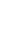 Приложение №1к Административному регламентупо предоставлению муниципальной услуги«Предоставление в собственность, аренду, постоянное (бессрочное) пользование, безвозмездное пользование земельного участка, находящегося в государственной или муниципальной собственности, без проведения торгов» на территории Богучанского районаПризнаки, определяющие вариант предоставления муниципальной услугиПриложение №2к Административному регламентупо предоставлению муниципальной услуги«Предоставление в собственность, аренду, постоянное (бессрочное) пользование, безвозмездное пользование земельного участка, находящегося в государственной или муниципальной собственности, без проведения торгов» на территории Богучанского районаФорма договора купли-продажи земельного участка, находящегося в государственной или муниципальной собственности, без проведения торговДОГОВОР КУПЛИ-ПРОДАЖИ ЗЕМЕЛЬНОГО УЧАСТКА №___(место заключения)              «___» ___________ 20__г.____________________________________________________________________(наименование органа)в лице ______________________________________________________________(указать уполномоченное лицо)действующего на основании___________________________________________ ,именуемый в дальнейшем «Сторона 1», и __________2, именуемыйв дальнейшем «Сторона 2», вместе именуемые «Стороны», заключили настоящий Договор о нижеследующем (далее - Договор):1. Предмет Договора1.1.По настоящему Договору Сторона 1 обязуется передать в собственность Стороны 2, а Сторона 2 обязуется принять и оплатить по цене и на условиях Договора земельный участок, именуемый в дальнейшем «Участок», расположенный по адресу: _____________________, площадью ________ ( ___ ) кв. м с кадастровымномером _______________, категория земель  «__________», вид разрешенного использованияземельного участка «_______», в границах, указанных в выписке из Единогогосударственного реестра недвижимости об Участке (приложение № 1 к настоящему Договору).1.2.Участок предоставляется на основании _______________3.1.3.Переход права собственности на Участок подлежит обязательной государственной регистрации в органе, осуществляющем государственную регистрацию прав на недвижимое имущество (далее - орган регистрации прав)._____________________2Указывается информация о стороне – участнике договора, которой предоставляется земельный участок: о юридическом лице – наименование организации, ИНН, ОГРН, адрес (местонахождения), лицо, действующее от имени организации (фамилия, имя и (при наличии) отчество, должность представителя, документ, на основании которого указанное лицо действует); о физическом лице – фамилия, имя и (при наличии) отчество, год рождения, документ, удостоверяющий личность, ИНН, место жительства 3 Указываются положения статьи 39.3 Земельного кодекса Российской Федерации, являющиеся основанием для предоставления Участка в собственность без проведения торгов. 4 Указывается в случае, если на Участке расположены объекты капитального строительства.1.4.На Участке находятся объекты недвижимого имущества, принадлежащие Стороне2на праве ______________ согласно ________________________________________________________ 4.(наименование и реквизиты правоустанавливающего, правоподтверждающего документа)1.5.В отношении Участка установлены следующие ограничения и обременения: _______________________________________________________. Части Участка, в отношении которых установлены ограничения и обременения, отображены в выписке из Единого государственного реестра недвижимости5.2.Цена Договора и порядок расчетов2.1.Цена Участка составляет _________________________руб.(цифрами и прописью)2.2.Денежные средства в сумме, указанной в пункте 2.1 настоящего Договора, перечисляются Стороной 2 на счет Стороны 1 в следующий срок: _____________в следующем порядке: ____________________________.2.3.Оплата производится в рублях. Сумма платежа перечисляется по реквизитамСтороны 1: ________________________________________________.2.4.Обязанность Стороны 2 по оплате считается исполненной в момент ________________.3.Обязанности Сторон3.1.Сторона 1 обязуется:3.1.1.В срок не позднее пяти рабочих дней со дня получения денежных средств, указанных в пункте 2.1 Договора, в полном объеме обязана направить в орган регистрации прав заявление о государственной регистрации прав с приложением Договора и иных необходимых для государственной регистрации прав документов в установленном законодательством порядке.3.1.2.При получении сведений об изменении реквизитов, указанных в пункте 2.2 настоящего Договора, письменно уведомить о таком изменении Сторону 2.3.2.Сторона 2 обязуется:3.2.1.Полностью оплатить цену Участка в размере, порядке и сроки, установленные разделом 2 Договора.3.2.2.В течение_____ календарных дней после получения от Стороны 1 Документов, перечисленных в пункте 3.1.1 Договора, направить их в орган регистрации прав.3.2.3.Осуществлять использование Участка в соответствии с требованиями законодательства.3.3.Права, обязанности и ответственность Сторон, не предусмотренные настоящим Договором, устанавливаются в соответствии с действующим законодательством._________________4Указывается в случае, если на Участке расположены объекты капитального строительства.5 Пункт 1.4 включается в Договор при наличии установленных в отношении Участка ограничений и обременений4.Ответственность Сторон4.1.За неисполнение или ненадлежащее исполнение условий Договора Стороны несут ответственность в соответствии с Договором, предусмотренную законодательством Российской Федерации.4.2.Ответственность Сторон за нарушение условий Договора, вызванное действием обстоятельств непреодолимой силы, регулируется законодательством Российской Федерации.5.Рассмотрение споров5.1.Все споры между Сторонами, возникающие по Договору, разрешаются в соответствии с законодательством Российской Федерации.6.Заключительные положения6.1.Любые изменения и дополнения к Договору действительны при условии, если они совершены в письменной форме и подписаны Сторонами.6.2.Во всем остальном, что не предусмотрено Договором, Стороны руководствуются действующим законодательством Российской Федерации.6.3.Договор составлен в 2 (двух) экземплярах, имеющих равную юридическую силу, по одному для каждой из Сторон, в Управление Федеральной службы государственной регистрации, кадастра и картографии передается в электронном образе.6.4. Приложение:7. Реквизиты и подписи Сторон   Приложение №3к Административному регламентупо предоставлению муниципальной услуги«Предоставление в собственность, аренду, постоянное (бессрочное) пользование, безвозмездное пользование земельного участка, находящегося в государственной или муниципальной собственности, без проведения торгов» на территории Богучанского районаФорма договора аренды земельного участка, находящегося в государственной или муниципальной собственности, без проведения торговДОГОВОР АРЕНДЫ ЗЕМЕЛЬНОГО УЧАСТКА № ____(место заключения)              «___» ___________ 20__г.____________________________________________________________________(наименование органа)в лице ______________________________________________________________(указать уполномоченное лицо)действующего на основании___________________________________________ ,именуемый в дальнейшем «Сторона 1», и __________6, именуемыйв дальнейшем «Сторона 2», вместе именуемые «Стороны», заключили настоящий Договор о нижеследующем (далее - Договор):1.Предмет Договора1.1.По настоящему Договору Сторона 1 обязуется предоставить Стороне 2 за плату во временное владение и пользование земельный участок, именуемый в дальнейшем «Участок», расположенный по адресу:______________________  , площадью_______(____) кв. м,  с кадастровым номером: _________________, категория земель: «______________________», вид разрешенного использования земельного участка «__________________________________», в границах, указанных в выписке из Единого государственного реестра недвижимости об Участке (приложение № 1 к настоящему Договору).1.2.Участок предоставляется на основании _________________________7.1.3.Участок предоставляется для использования в соответствии с видом его разрешенного использования.1.4.На Участке находятся следующие объекты недвижимого имущества:___8.1.5.В отношении Участка установлены следующие ограничения и обременения:______________________ .____________________6Указывается информация о стороне – участнике договора, которой предоставляется земельный участок: о юридическом лице – наименование организации, ИНН, ОГРН, адрес (местонахождения), лицо, действующее от имени организации (фамилия, имя и (при наличии) отчество, должность представителя, документ, на основании которого указанное лицо действует); о физическом лице – фамилия, имя и (при наличии) отчество, год рождения, документ, удостоверяющий личность, ИНН, место жительства7Указываются положения статьи 39.6 Земельного кодекса Российской Федерации, являющиеся основанием для предоставления Участка в аренду без проведения торгов 8Указывается в случае, если на Участке расположены объекты капитального строительства.Части Участка, в отношении которых установлены ограничения и обременения, отображены в выписке из Единого государственного реестра недвижимости9.2.Срок договора2.1.Настоящий договор заключается на срокс«__» _______20 ____года по «__» _______20 ____года10.2.2.Земельный участок считается переданным Стороной 1 Стороне 2 и принятым Стороной 2 с момента подписания акта приема-передачи Участка.Договор считается заключенным с момента передачи Участка. Акт приема-передачи Участка подписывается одновременно с подписанием настоящего договора и является неотъемлемой частью Договора.2.3.Договор подлежит государственной регистрации в установленном законодательством Российской Федерации порядке в органе, осуществляющем государственную регистрацию прав на недвижимое имущество (далее - орган регистрации прав)11.3.Арендная плата3.1.Размер ежемесячной платы за арендованный земельный участок составляет _____________________(_____) рублей  в _______(указать период). Размер арендной платы определен в приложении к Договору, которое является неотъемлемой частью Договора.3.2.Арендная плата вносится Стороной 2 не позднее ____ числа каждого _____________________ (указать период) путем перечисления указанной в пункте 3.1 настоящего Договора суммы перечисляется по реквизитам Стороны 1: __________________________.3.3.В случае изменения методики расчета арендной платы или внесения изменений в действующую (введение коэффициентов к ставкам арендной платы, установление базовых ставок арендной платы, изменение кадастровой стоимости земельного участка и т.д.), размер арендной платы изменяется Стороной 1 автоматически в бесспорном и одностороннем порядке с момента вступления в силу соответствующего правового акта. В этом случае изменение условий настоящего Договора о размере арендной платы применяется Стороной 1 в одностороннем порядке и новый расчет в письменном виде направляется Стороне 2 в месячный срок со дня вступления в силу указанных актов.3.4.Обязательства по оплате по Договору считаются исполненными после внесения Стороной 2 арендной платы в полном объеме за период, установленный пунктом 3.1 Договора. При внесении Стороной 2 арендной платы не в полном______________________9 Пункт 1.4 включается в Договор при наличии установленных в отношении Участка ограничений и обременений 10 Срок договора аренды определяется в соответствии со статьей 39.8 Земельного кодекса Российской Федерации 11 Не указывается для договоров, заключаемых на срок менее 1 годаобъеме, размер которого установлен пунктом 3.1 Договора, обязательства Договора считаются неисполненными.Датой исполнения обязательств по внесению арендной платы является дата поступления средств на счет Стороны 1.3.5. Неиспользование Участка Стороной 2 не освобождает его от внесения арендной платы. 4.Права и обязанности Сторон4.1.Сторона 1 имеет право:4.1.1.Осуществлять контроль использования и охраны земель Стороной 2.4.1.2.На беспрепятственный доступ на территорию Участка с целью его осмотра на предмет соблюдения условий Договора.4.1.3.Требовать досрочного прекращения Договора в случаях, установленных законодательством Российской Федерации.4.1.4.На возмещение убытков, причиненных ухудшением качества участка и экологической обстановки в результате хозяйственной деятельности Стороны 2, а также по иным основаниям, предусмотренным законодательством Российской Федерации4.2.Сторона 1 обязана:4.2.1.Выполнять в полном объеме все условия Договора.4.2.2.В течение_____ после подписания Сторонами Договора передать Стороне земельный участок по Акту приема-передачи.4.2.3.Своевременно производить перерасчет арендной платы и своевременно информировать об этом Сторону 2.4.2.4.В случае прекращения Договора принять Участок от Арендатора по Акту приема-передачи в срок ______.4.2.5. Обеспечить в установленном законом порядке государственную регистрацию Договора, а также всех заключенных в последующем дополнительных соглашений к немув течение ________ (_____) рабочих дней с даты подписания Договора либо соглашений.4.3.Сторона 2 имеет право:4.3.1.Использовать в установленном порядке Участок в соответствии с законодательством Российской Федерации.4.3.2.Сдавать Участок в субаренду, а также передавать свои права и обязанности по настоящему Договору третьим лицам при письменном уведомлении Стороны 1, если иное не установлено федеральными законами12.4.3.3.Осуществлять другие права на использование Участка, предусмотренные законодательством Российской Федерации.4.4.Сторона 2 обязана:4.4.1.Использовать Участок в соответствии с целью и условиями его предоставления.____________12 Если договор аренды заключен на срок менее 5 лет вместо слов «при письменном уведомлении» указываются слова «при письменном согласии». 4.4.2.Своевременно производить арендные платежи за землю, установленные разделом 3 Договора.4.4.3.Соблюдать требования земельного и экологического законодательства, не допускать действий, приводящих к ухудшению качественных характеристик Участка.4.4.4. Выполнять на участке в соответствии с требованиями эксплуатационных служб условия содержания и эксплуатации инженерных коммуникаций, сооружений, дорог, проездов и не препятствовать их ремонту и обслуживанию.4.4.5. Соблюдать Правила противопожарного режима в Российской Федерации, утвержденные Постановлением Правительства РФ от 16.09.2020 № 1479, при использовании земельного участка:- запрещается выжигание сухой травянистой растительности, стерни, пожнивных остатков (за исключением рисовой соломы) на землях сельскохозяйственного назначения, землях запаса и землях населенных пунктов;- правообладатели земельных участков (собственники земельных участков, землепользователи, землевладельцы и арендаторы земельных участков) должны принимать меры по защите от зарастания сорной растительностью и своевременному проведению сенокошения.4.4.6. Незамедлительно извещать Сторону 1 и соответствующие органы о всякой аварии или ином событии, нанесшем (или грозящим нанести) Участку и находящимся на нем объектам, перечисленным в пункте 1.4 Договора, а также близлежащим участкам ущерб, и своевременно принимать все возможные меры по предотвращению угрозы и против дальнейшего разрушения или повреждения Участка и расположенных на нем объектов.4.4.7. Обеспечивать сохранность арендуемого земельного участка, соблюдать нормы м требования, установленные землеустроительными, архитектурно-строительными, природоохранными и санитарными нормами и правилами.4.4.Проводить работы по рекультивации Участка в соответствии с законодательством Российской Федерации13.4.4.5.Обеспечивать свободный доступ граждан к водному объекту общего пользования и его береговой полосе14.4.4.6.Обеспечить Стороне 1 (ее законным представителям), представителям органов государственного земельного надзора и муниципального земельного контроля доступ на участок по их требованию.4.4.8.При прекращении Договора передать Участок Стороне 1 по Акту приема-передачи в срок _____________.4.4.9. Письменно уведомлять Сторону 1 об изменении своих персональных данных: фамилии, имени, отчества, адреса регистрации по месту жительства (фактического места жительства), иных данных, необходимых для надлежащего исполнения настоящего Договора, в десятидневный срок со дня совершения таких изменений.__________________________13 Указывается, если Участок предоставляется для проведения работ, связанных с пользованием недрами 14 Указывается, если Участок расположен в границах береговой полосы водного объекта общего пользования4.4.10. В течение 10 рабочих дней после внесения арендной платы, предоставить копии платежных поручений в отдел по земельным ресурсам администрации Богучанского района.4.4.11. Предпринять все разумные и достаточные меры для получения почтовой корреспонденции по месту своего нахождения и нести риски непринятия таких мер.4.5. Сторона 1 и Сторона 2 имеют иные права и несут иные обязанности, установленные законодательством Российской Федерации.5.Ответственность Сторон5.1.За неисполнение или ненадлежащее исполнение условий Договора Стороны несут ответственность в соответствии с Договором и предусмотренную законодательством Российской Федерации.5.2.Ответственность Сторон за нарушение условий Договора, вызванное действием обстоятельств непреодолимой силы, регулируется законодательством Российской Федерации.5.3. В случае неуплаты арендной платы в установленный договором срок, Сторона 2 уплачивает пени в размере 1/300 ключевой ставки Центрального банка Российской Федерации от суммы задолженности за каждый день просрочки. Пени перечисляются на счет _________________________.6.Рассмотрение споров6.1.Все споры между Сторонами, возникающие по Договору, разрешаются в соответствии с законодательством Российской Федерации.7.Расторжение Договора7.1.Стороны вправе требовать досрочного расторжения Договора в случаях, предусмотренных действующим законодательством Российской Федерации.7.2.Договор может быть расторгнут по требованию Стороны 1 по решению суда на основании и в порядке, установленном земельным и гражданским законодательством15.8.Заключительные положения8.1. Любые изменения и дополнения к настоящему Договору действительны при условии, если они совершены в письменной форме,  подписаны Сторонами и подлежат государственной регистрации в установленных законом случаях._____________________________15 Указывается, если Участок зарезервирован для государственных или муниципальных нужд8.2.Во всем остальном, что не предусмотрено настоящим Договором, Стороны руководствуются действующим законодательством Российской Федерации.8.3 Настоящий Договор составлен в 2 (двух) экземплярах, имеющих равную юридическую силу, по одному для каждой из Сторон, в Управление Федеральной службы государственной регистрации, кадастра и картографии передается в электронном образе.8.4. Приложение:9.Реквизиты и подписи Сторон
  Приложение №4к Административному регламентупо предоставлению муниципальной услуги«Предоставление в собственность, аренду, постоянное (бессрочное) пользование, безвозмездное пользование земельного участка, находящегося в государственной или муниципальной собственности, без проведения торгов» на территории Богучанского районаФорма договора безвозмездного пользования земельным участком, находящегося в государственной или муниципальной собственностиДОГОВОР БЕЗВОЗМЕЗДНОГО ПОЛЬЗОВАНИЯ ЗЕМЕЛЬНЫМ УЧАСТКОМ № _____
(место заключения)              «___» ___________ 20__г.____________________________________________________________________(наименование органа)16в лице ______________________________________________________________(указать уполномоченное лицо)действующего на основании___________________________________________ ,именуемый в дальнейшем «Сторона 1», и __________17, именуемыйв дальнейшем «Сторона 2», вместе именуемые «Стороны», заключили настоящий Договор о нижеследующем (далее - Договор):1.Предмет Договора1.1.По настоящему Договору Сторона 1 обязуется предоставить Стороне 2 в безвозмездное пользование, земельный участок, именуемый в дальнейшем «Участок»,расположенный по адресу: ___________________, площадью _______ (___) кв. м с кадастровым номером ________, категория земель «____________»,вид разрешенного использования земельного участка «________», в границах,указанных в выписке из Единого государственного реестра недвижимости об Участке (приложение № 1 к настоящему Договору).1.2.Участок предоставляется на основании _____________________18.1.3.Участок предоставляется для ___________________________________ (вид деятельности)_________________________16 В случае, если Договор заключается по основанию, указанному в подпункте 2 пункта 2 статьи 39.9 Земельного кодекса Российской Федерации, указываются сведения об организации, которой земельный участок предоставлен в постоянное бессрочное пользование– наименование организации, ИНН, ОГРН, адрес (местонахождения), лицо, действующее от имени организации (фамилия, имя и (при наличии) отчество, должность представителя, документ, на основании которого указанное лицо действует)17 Указывается информация о стороне – участнике договора, которой предоставляется земельный участок: о юридическом лице – наименование организации, ИНН, ОГРН, адрес (местонахождения), лицо, действующее от имени организации (фамилия, имя и (при наличии) отчество, должность представителя, документ, на основании которого указанное лицо действует); о физическом лице – фамилия, имя и (при наличии) отчество, год рождения, документ, удостоверяющий личность, ИНН, место жительства 18 Указываются положения статьи 39.10 Земельного кодекса Российской Федерации, являющиеся основанием для предоставления Участка в безвозмездное пользование1.4.На Участке находятся следующие объекты недвижимого имущества: ______________________ 191.5. В отношении Участка установлены следующие ограничения иобременения: _______________________________________________________ .Части Участка, в отношении которых установлены ограничения и обременения, отображены в выписке из Единого государственного реестра недвижимости20.2.Срок договора2.1.Настоящий договор заключается на срок ____________ с «__» ______ 20 года по «___»_______20___ года 21.2.2.Земельный участок считается переданным Стороной 1 Стороне 2 и принятым Стороной 2 с момента подписания акта приема-передачи Участка.Договор считается заключенным с момента передачи Участка. Акт приема-передачи Участка подписывается одновременно с подписанием настоящего договора и является.2.3.Договор подлежит государственной регистрации в установленном законодательством Российской Федерации порядке в органе, осуществляющем государственную регистрацию прав на недвижимое имущество (далее - орган регистрации прав)22.3.Права и обязанности Сторон3.1.Сторона 1 имеет право:3.1.1.Осуществлять контроль использования и охраны земель Стороной 2.3.1.2.На беспрепятственный доступ на территорию Участка с целью его осмотра на предмет соблюдения условий Договора.3.1.3.Требовать досрочного прекращения Договора в случаях, установленных законодательством Российской Федерации.3.1.4.На возмещение убытков, причиненных ухудшением качества участка и экологической обстановки в результате хозяйственной деятельности Стороны 2, а также по иным основаниям, предусмотренным законодательством Российской Федерации.3.1.5. Приостанавливать работы, ведущиеся Ссудополучателем на участке с нарушением условий Договора и требований земельного и природоохранного законодательства Российской Федерации.3.2.Сторона 1 обязана:3.2.1.Выполнять в полном объеме все условия Договора.3.2.2.В течение _________после подписания Сторонами Договора передать Стороне земельный участок по Акту приема-передачи.____________________19 Указывается в случае, если на Участке расположены объекты капитального строительства. 20 Пункт 1.4 включается в Договор при наличии установленных в отношении Участка ограничений и обременений 21 Срок договора аренды определяется в соответствии со статьей 39.8 Земельного кодекса Российской Федерации22 Не указывается для договоров, заключаемых на срок менее 1 года3.2.3.В случае прекращения Договора принять Участок от Арендатора по Акту приема-передачи в срок _____________.3.3.Сторона 2 имеет право:3.3.1.Использовать в установленном порядке Участок в соответствии с законодательством Российской Федерации.3.3.2.Осуществлять другие права на использование Участка, предусмотренные законодательством Российской Федерации.3.4.Сторона 2 обязана:3.4.1.Использовать Участок в соответствии с целью и условиями его предоставления.3.4.2.Соблюдать требования земельного и экологического законодательства, не допускать действий, приводящих к ухудшению качественных характеристик арендуемогоучастка и прилегающих к нему территорий, экологической обстановки местности, а также к загрязнению территории.3.4.3. Обеспечивать сохранность земельного участка, находящегося в пользовании, соблюдать нормы и требования, установленные землеустроительными, архитектурно-строительными, природоохранными и санитарными нормами и правилами.3.4.4. Соблюдать Правила противопожарного режима в Российской Федерации, утвержденные Постановлением Правительства РФ от 16.09.2020 № 1479, при использовании земельного участка:- запрещается выжигание сухой травянистой растительности, стерни, пожнивных остатков (за исключением рисовой соломы) на землях сельскохозяйственного назначения, землях запаса и землях населенных пунктов;- правообладатели земельных участков (собственники земельных участков, землепользователи, землевладельцы и арендаторы земельных участков) должны принимать меры по защите от зарастания сорной растительностью и своевременному проведению сенокошения.3.4.5. Незамедлительно извещать Сторону 1 и соответствующие органы о всякой аварии или ином событии, нанесшем (или грозящим нанести) Участку и находящимся на нем объектам, перечисленным в пункте 1.4 Договора, а также близлежащим участкам ущерб, и своевременно принимать все возможные меры по предотвращению угрозы и против дальнейшего разрушения или повреждения Участка и расположенных на нем объектов.3.4.6.Начать использовать земельный участок в целях, для которых он был предоставлен, в течение 12 (двенадцати) месяцев с даты подписания договора.3.4.7. Не препятствовать доступу Стороны 1 на территорию земельного участка с целью контроля его состояния вследствие использования Стороной 2.3.4.7.Обеспечить подготовку в отношении Участка проекта планировки территории и проекта межевания территории, а также проведение кадастровых работ, необходимых для образования земельных участков в соответствии с утвержденным проектом межевания территории23.____________________23 Указывается, если Договор заключен с садоводческим некоммерческим товариществом3.4.8.Обеспечить подготовку в отношении Участка проекта межевания территории, а также проведение кадастровых работ, необходимых для образования земельных участков в соответствии с утвержденным проектом межевания территории24.3.4.9.Обеспечить Стороне 1 (ее законным представителям), представителям органов государственного земельного надзора и муниципального земельного контроля доступ на участок по их требованию.3.4.10.При прекращении Договора передать Участок Стороне 1 по Акту приема-передачи в срок ______________.3.4.11.Выполнять иные требования, предусмотренные земельным законодательством Российской Федерации.4.Ответственность Сторон4.1.За неисполнение или ненадлежащее исполнение условий Договора Стороны несут ответственность в соответствии с Договором, предусмотренную законодательством Российской Федерации.4.2.Ответственность Сторон за нарушение условий Договора, вызванное действием обстоятельств непреодолимой силы, регулируется законодательством Российской Федерации.5.Рассмотрение споров5.1.Все споры между Сторонами, возникающие по Договору, разрешаются в соответствии с законодательством Российской Федерации.6.Расторжение Договора6.1.Стороны вправе требовать досрочного расторжения Договора в случаях, предусмотренных действующим законодательством Российской Федерации.7.Заключительные положения7.1.Любые изменения и дополнения к настоящему Договору действительны при условии, если они совершены в письменной форме и подписаны Сторонами.7.2.Во всем остальном, что не предусмотрено настоящим Договором, Стороны руководствуются действующим законодательством Российской Федерации.7.3.Настоящий Договор составлен в 2 (двух) экземплярах, имеющих равную юридическую силу, по одному для каждой из Сторон.7.4. Приложения:8.Реквизиты и подписи Сторон _________________24 Указывается, если Договор заключен с огородническим некоммерческим товариществомПриложение №5к Административному регламентупо предоставлению муниципальной услуги«Предоставление в собственность, аренду, постоянное (бессрочное) пользование, безвозмездное пользование земельного участка, находящегося в государственной или муниципальной собственности, без проведения торгов» на территории Богучанского районаФорма решения о предоставлении земельного участка в постоянное(бессрочное) пользованиеАДМИНИСТРАЦИЯ БОГУЧАНСКОГО РАЙОНАПОСТАНОВЛЕНИЕДата                                                  с. Богучаны                                               №                                  О предоставлении земельного участка в постоянное (бессрочное) пользованиеПо результатам рассмотрения заявления от _____ № _____ (Заявитель:) и приложенные к нему документы, в соответствии в соответствии со статьями (39.9, 39.17 Земельного кодекса Российской Федерации от 25.10.2001 №136-ФЗ,статьей 3.3 Федерального закона «О введении в действие Земельного кодекса Российской Федерации» от 25.10.2001 № 137-ФЗ, статьями 7, 43, 47 Устава Богучанского района Красноярского краяПОСТАНОВЛЯЮ: 1. Предоставить _____________ 25(далее - Заявитель) в постоянное (бессрочное) пользование земельный участок, находящийся в собственности _______________ 26/государственная собственность на который не разграничена (далее -Участок): с кадастровым номером ______________ ,  площадью ________  кв. м,расположенный по адресу ________________ (при отсутствии адреса иное описание  местоположения земельного участка).Вид (виды) разрешенного использования Участка: ____________________.Участок относится к категории земель «____________________».На Участке находятся следующие объекты недвижимого имущества: __________27.В отношении Участка установлены следующие ограничения и обременения: ________.Заявителю обеспечить государственную регистрацию права постоянного (бессрочного) пользованияУчастком._______________________________
25 Указываются наименование и место нахождения заявителя, а также государственный регистрационный номер записи о государственной регистрации юридического лица в ЕГРЮЛ, идентификационный номер налогоплательщика, за исключением случая, если заявителем является иностранное юридическое лицо (для юридического лица)/ наименование органа государственной власти, если заявителем является орган государственной власти/наименование органа местного самоуправления, если заявителем является орган местного самоуправления; 26 Указывается субъект Российской Федерации или муниципальное образование, в собственности которого находится Участок/земельные участки, из которых будет образован земельный участок 27 Указывается при наличии на Участке объектов капитального строительства2. Контроль за исполнением постановления возложить на начальника Управления муниципальной собственностью Богучанского района О.Б. Ерашеву.3. Постановление вступает в силу со дня подписания.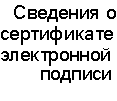 Приложение №6 к Административному регламентупо предоставлению муниципальной услуги«Предоставление в собственность, аренду, постоянное (бессрочное) пользование, безвозмездное пользование земельного участка, находящегося в государственной или муниципальной собственности, без проведения торгов» на территории Богучанского районаФорма решения об отказе в предоставлении услуги
(наименование уполномоченного органа местного самоуправления)____________________________________________________________________(наименование уполномоченного органа местного самоуправления)Кому: __________Контактные данные:______________________________РЕШЕНИЕоб отказе в предоставлении услуги № ____ от __________По результатам рассмотрения заявления о предоставлении услуги «Предоставление в собственность, аренду, постоянное (бессрочное) пользование, безвозмездное пользование земельного участка, находящегося в государственной или муниципальной собственности, без проведения торгов» от _________ № ______ и приложенных к нему документов, на основании статьи 39.16 Земельного кодекса Российской Федерации органом, уполномоченным на предоставление услуги, принято решение об отказе в предоставлении услуги, по следующим основаниям:Дополнительно информируем: ____________________________________.Вы вправе повторно обратиться c заявлением о предоставлении услуги после устранения указанных нарушений.Данный отказ может быть обжалован в досудебном порядке путем направления жалобы в орган, уполномоченный на предоставление услуги в «Выдаче разрешения на использование земель или земельного участка, которые находятся в государственной или муниципальной собственности, без предоставления земельных участков и установления сервитута, публичного сервитута», а также в судебном порядке.Сведения о сертификате
электронной подписиПриложение №7к Административному регламентупо предоставлению муниципальной услуги«Предоставление в собственность, аренду, постоянное (бессрочное) пользование, безвозмездное пользование земельного участка, находящегося в государственной или муниципальной собственности, без проведения торгов» на территории Богучанского районаФорма заявления о предоставлении услугиКому_________________________________ _______(наименование уполномоченного органа)от кого_______________________________________________________________________________(наименование, ИНН, ОРГН юридического лица),______________________________________________________________________________________________________________________________________________________(контактный телефон, электронная почта, почтовый адрес)________________________________________________________(Ф.И.О. (последнее при наличии), реквизиты документа, удостоверяющего личность, контактный телефон, адрес электронной почты, адрес регистрации, адрес фактического проживания уполномоченного лица)______________________________________________________________________________________________(данные представителя заявителя)Заявлениео предоставлении земельного участкаПрошу предоставить земельный участок с кадастровым номером ____________ в _______________________28.Основание предоставления земельного участка: ___________________ 29.Цель использования земельного участка ____________________________.Реквизиты решения об изъятии земельного учатска для государственных или муниципальных нужд _________________________________ 30._________________________28 Указывается вид права, на котором заявитель желает приобрести земельный участок, если предоставление земельного участка указанному заявителю допускается на нескольких видах прав (собственность, аренда, постоянное (бессрочное) пользование, безвозмездное (срочное) пользование). В случае, если земельный участок предоставляется в аренду, безвозмездное пользование также указывается срок, на который будет предоставлен земельный участок, с учетом ограничений, предусмотренных пунктами 8, 9 статьи 39.8, пунктом 2 статьи 39.10 Земельного кодекса Российской Федерации29 Указывается основание предоставления земельного участка без проведения торгов из числа предусмотренных пунктом 2 статьи 39.3, статьей 39.5, пунктом 2 статьи 39.6 или пунктом 2 статьи 39.10 Земельного кодекса Российской Федерации оснований 30 Указывается в случае, если земельный участок предоставляется взамен земельного участка, изымаемого для государственных или муниципальных нуждРеквизиты решения об утверждении документа территориального планирования и (или) проекта планировки территории ________________31.Реквизиты решения о предварительном  согласовании предоставления земельного участка ______________________________32.Приложение:Результат предоставления услуги прошу: Настоящим подтверждаю свое согласие на обработку своих персональных данных в соответствии с требованиями статьи 9 Федерального закона от 27.07.2006 № 152-ФЗ «О персональных данных».«_____»____________  20___г.              ___________________________________________(Ф.И.О., подпись Заявителя)___________________________31 Указывается в случае, если земельный участок предоставляется для размещения объектов, предусмотренных указанными документом и (или) проектом 32 Указывается в случае, если испрашиваемый земельный участок образовывался или его границы уточнялись на основании решения о предварительном согласовании предоставления земельного участкаПриложение №8к Административному регламентупо предоставлению муниципальной услуги«Предоставление в собственность, аренду, постоянное (бессрочное) пользование, безвозмездное пользование земельного участка, находящегося в государственной или муниципальной собственности, без проведения торгов» на территории Богучанского районаФорма решения об отказе в приеме документов_____________________________________________________________________
(наименование уполномоченного органа местного самоуправления)Кому: _________________________РЕШЕНИЕоб отказе в приеме документов, необходимых для предоставления услуги № ________ от _____________По результатам рассмотрения заявления о предоставлении услуги «Предварительное согласование предоставления земельного участка, находящегося вгосударственной или муниципальной собственности» от __________ № ______________ и приложенных к нему документов принято решение об отказе в приеме документов, необходимых для предоставления услуги по следующим основаниям:Дополнительно информируем: ____________________________________.Вы вправе повторно обратиться c заявлением о предоставлении услуги после устранения указанных нарушений.Данный отказ может быть обжалован в досудебном порядке путем направленияжалобы в орган, уполномоченный на предоставление услуги в _________, а также в судебном порядке.ПрПриложение №9к Административному регламентупо предоставлению муниципальной услуги«Предоставление в собственность, аренду, постоянное (бессрочное) пользование, безвозмездное пользование земельного участка, находящегося в государственной или муниципальной собственности, без проведения торгов» на территории Богучанского районаСостав, последовательность и сроки выполнения административных процедур (действий) при предоставлении муниципальной услуги  Приложение №10к Административному регламентупо предоставлению муниципальной услуги«Предоставление в собственность, аренду, постоянное (бессрочное) пользование, безвозмездное пользование земельного участка, находящегося в государственной или муниципальной собственности, без проведения торгов» на территории Богучанского районаФорма заявления об исправлении допущенных опечаток и (или) ошибок в
выданных в результате предоставления муниципальнойуслуги документахКому_________________________________ _______(наименование уполномоченного органа)от кого_______________________________________________________________________________(наименование, ИНН, ОРГН юридического лица),______________________________________________________________________________________________________________________________________________________(контактный телефон, электронная почта, почтовый адрес)________________________________________________________(Ф.И.О. (последнее при наличии), реквизиты документа, удостоверяющего личность, контактный телефон, адрес электронной почты, адрес регистрации, адрес фактического проживания уполномоченного лица)______________________________________________________________________________________________(данные представителя заявителя)ЗАЯВЛЕНИЕоб исправлении допущенных опечаток и (или) ошибок в выданных в
результате предоставления муниципальной услуги документахПрошу исправить опечатку и (или) ошибку в _________________________.указываются реквизиты и название документа, выданного уполномоченным органом в результате предоставления муниципальной услугиПриложение (при наличии): _______________________________________.прилагаются материалы, обосновывающие наличие опечатки и (или) ошибкиПодпись заявителя ______________Дата ______________№п/п№п/пНаименование признакаЗначения признакаЗначения признака112331.1.Цель обращения-  Предоставление земельного участка в аренду безпроведения торгов-  Предоставление земельного участка в собственностьза плату без проведения торгов-  Предоставление земельного участка в безвозмездноепользование-  Предоставление земельного участка в постоянное(бессрочное) пользование-  Предоставление земельного участка в аренду безпроведения торгов-  Предоставление земельного участка в собственностьза плату без проведения торгов-  Предоставление земельного участка в безвозмездноепользование-  Предоставление земельного участка в постоянное(бессрочное) пользованиеКритерии для формирования вариантов предоставления услуги для подуслуги «Предоставление земельного участка в аренду»Критерии для формирования вариантов предоставления услуги для подуслуги «Предоставление земельного участка в аренду»Критерии для формирования вариантов предоставления услуги для подуслуги «Предоставление земельного участка в аренду»Критерии для формирования вариантов предоставления услуги для подуслуги «Предоставление земельного участка в аренду»Критерии для формирования вариантов предоставления услуги для подуслуги «Предоставление земельного участка в аренду»2.2.1. Кто обращается за услугой?2.Заявитель3.Представитель2.Заявитель3.Представитель3.3.4. К какой категории относится заявитель?5.Физическое лицо6.Индивидуальный предприниматель7.Юридическое лицо5.Физическое лицо6.Индивидуальный предприниматель7.Юридическое лицо4.4.8. Заявитель является иностранным юридическим лицом?9.Юридическое лицо зарегистрировано в РФ10.Иностранное юридическое лицо9.Юридическое лицо зарегистрировано в РФ10.Иностранное юридическое лицо5.5.11. К какой категории относится заявитель (физическое лицо)?12.Арендатор земельного участка13.Лицо, у которого изъят арендованный участок14.Гражданин, испрашивающий участок для сенокошения, выпаса животных, огородничества15.Лицо, с которым заключен договор о развитии застроенной территории16.Лицо, уполномоченное решением общего собрания членов садоводческого или огороднического товарищества17.Член садоводческого или огороднического товарищества18.Гражданин, имеющий право на первоочередное предоставление участка19.Собственник здания, сооружения, расположенного на земельном участке, помещения в них20. Собственник объекта незавершенного строительства21. Лицо, имеющее право на приобретение в собственность участка без торгов12.Арендатор земельного участка13.Лицо, у которого изъят арендованный участок14.Гражданин, испрашивающий участок для сенокошения, выпаса животных, огородничества15.Лицо, с которым заключен договор о развитии застроенной территории16.Лицо, уполномоченное решением общего собрания членов садоводческого или огороднического товарищества17.Член садоводческого или огороднического товарищества18.Гражданин, имеющий право на первоочередное предоставление участка19.Собственник здания, сооружения, расположенного на земельном участке, помещения в них20. Собственник объекта незавершенного строительства21. Лицо, имеющее право на приобретение в собственность участка без торгов6.22. К какой категории арендатора относится заявитель?22. К какой категории арендатора относится заявитель?22. К какой категории арендатора относится заявитель?23.Арендатор участка, имеющий право на заключение нового договора аренды24.Арендатор участка, из которого образован испрашиваемый участок25.Арендатор участка, предназначенного для ведения сельскохозяйственного производства26.Арендатор участка, предоставленного для комплексного освоения территории, из которого образован испрашиваемый участок7.27. Договор аренды земельного участка зарегистрирован в ЕГРН?27. Договор аренды земельного участка зарегистрирован в ЕГРН?27. Договор аренды земельного участка зарегистрирован в ЕГРН?28. Договор зарегистрирован в ЕГРН29.Договор не зарегистрирован в ЕГРН8.30. Договор аренды исходного земельного участка зарегистрирован в ЕГРН?30. Договор аренды исходного земельного участка зарегистрирован в ЕГРН?30. Договор аренды исходного земельного участка зарегистрирован в ЕГРН?31.Договор зарегистрирован в ЕГРН32. Договор не зарегистрирован в ЕГРН9.33. На основании какого документа был изъят земельный участок?33. На основании какого документа был изъят земельный участок?33. На основании какого документа был изъят земельный участок?34.Соглашение об изъятии земельного участка35.Решение суда, на основании которого изъят земельный участок10.36. Право на исходный земельный участок зарегистрировано в ЕГРН?36. Право на исходный земельный участок зарегистрировано в ЕГРН?36. Право на исходный земельный участок зарегистрировано в ЕГРН?37.Право зарегистрировано в ЕГРН38.Право не зарегистрировано в ЕГРН11.39. Право на исходный земельный участок зарегистрировано в ЕГРН?39. Право на исходный земельный участок зарегистрировано в ЕГРН?39. Право на исходный земельный участок зарегистрировано в ЕГРН?40.Право зарегистрировано в ЕГРН41.Право не зарегистрировано в ЕГРН12.42. Право на здание, сооружение, объект незавершенного строительства зарегистрировано в ЕГРН?42. Право на здание, сооружение, объект незавершенного строительства зарегистрировано в ЕГРН?42. Право на здание, сооружение, объект незавершенного строительства зарегистрировано в ЕГРН?43.Право зарегистрировано в ЕГРН44.Право не зарегистрировано в ЕГРН13.45. Право заявителя на испрашиваемый участок в ЕГРН?45. Право заявителя на испрашиваемый участок в ЕГРН?45. Право заявителя на испрашиваемый участок в ЕГРН?46.Право зарегистрировано в ЕГРН47.Право не зарегистрировано в ЕГРН14.48. К какой категории относится заявитель (индивидуальный предприниматель)?48. К какой категории относится заявитель (индивидуальный предприниматель)?48. К какой категории относится заявитель (индивидуальный предприниматель)?49.Арендатор земельного участка50. Крестьянское (фермерское)хозяйство, испрашивающее участок для осуществления своей деятельности51.Собственник объекта незавершенного строительства52.Крестьянское (фермерское) хозяйство, использующее участок сельскохозяйственного назначения53.Лицо, с которым заключен договор о развитии застроенной территории54.Лицо, у которого изъят арендованный участок55.Недропользователь56.Резидент особой экономической зоны57.Лицо, с которым заключено концессионное соглашение58.Лицо, заключившее договор об освоении территории в целях строительства и эксплуатации наемного дома коммерческого использования59.Лицо, с которым заключено охотхозяйственное соглашение60.Лицо, испрашивающее участок для размещения водохранилища и (или) гидротехнического сооружения61.Резидент зоны территориального развития, включенный в реестр резидентов такой зоны62.Участник свободной экономической зоны на территориях Республики Крым и города федерального значения Севастополя63. Лицо, имеющее право на добычу (вылов) водных биологических ресурсов64.Лицо, осуществляющее товарную аквакультуру (товарное рыбоводство)65.Лицо, имеющее право на приобретение в собственность участка без торгов15.15.15.66. К какой категории арендатора относится заявитель?66. К какой категории арендатора относится заявитель?66. К какой категории арендатора относится заявитель?66. К какой категории арендатора относится заявитель?67.Арендатор участка, имеющий право на заключение нового договора аренды68.Арендатор участка. из которого образован испрашиваемый участок69.Арендатор участка, предназначенного для ведения сельскохозяйственного производства70. Арендатор участка, предоставленного для комплексного освоения территории, из которого образован испрашиваемый участок16.16.16.71. Договор аренды земельного участка зарегистрирован в ЕГРН?71. Договор аренды земельного участка зарегистрирован в ЕГРН?71. Договор аренды земельного участка зарегистрирован в ЕГРН?71. Договор аренды земельного участка зарегистрирован в ЕГРН?72.Договор зарегистрирован в ЕГРН73.Договор не зарегистрирован в ЕГРН17.17.17.74. Договор аренды исходного земельного участка зарегистрирован в ЕГРН?74. Договор аренды исходного земельного участка зарегистрирован в ЕГРН?74. Договор аренды исходного земельного участка зарегистрирован в ЕГРН?74. Договор аренды исходного земельного участка зарегистрирован в ЕГРН?75.Договор зарегистрирован в ЕГРН76.Договор не зарегистрирован в ЕГРН18.18.18.77. Крестьянское (фермерское) хозяйство создано несколькими гражданами?77. Крестьянское (фермерское) хозяйство создано несколькими гражданами?77. Крестьянское (фермерское) хозяйство создано несколькими гражданами?77. Крестьянское (фермерское) хозяйство создано несколькими гражданами?78.Крестьянское (фермерское) хозяйство создано одним гражданином79.Крестьянское (фермерское) хозяйство создано двумя или более гражданами19.19.19.80. Право на объект незавершенного строительства зарегистрировано в ЕГРН?80. Право на объект незавершенного строительства зарегистрировано в ЕГРН?80. Право на объект незавершенного строительства зарегистрировано в ЕГРН?80. Право на объект незавершенного строительства зарегистрировано в ЕГРН?81.Право зарегистрировано в ЕГРН82.Право не зарегистрировано в ЕГРН20.20.20.82. Право заявителя на испрашиваемый участок в ЕГРН?82. Право заявителя на испрашиваемый участок в ЕГРН?82. Право заявителя на испрашиваемый участок в ЕГРН?82. Право заявителя на испрашиваемый участок в ЕГРН?83.Право зарегистрировано в ЕГРН84.Право не зарегистрировано в ЕГРН21.21.21.85. На основании какого документа был изъят земельный участок85. На основании какого документа был изъят земельный участок85. На основании какого документа был изъят земельный участок85. На основании какого документа был изъят земельный участок86.Соглашение об изъятии земельного участка87.Решение суда, на основании которого изъят земельный участок22.88. На основании какого документа заявитель осуществляет недропользование?88. На основании какого документа заявитель осуществляет недропользование?88. На основании какого документа заявитель осуществляет недропользование?89.Проектная документация на выполнение работ, связанных с пользованием недрами90.Государственное задание, предусматривающее выполнение мероприятий по государственному геологическому изучению недр91.Государственный контракт на выполнение работ по геологическому изучению недр89.Проектная документация на выполнение работ, связанных с пользованием недрами90.Государственное задание, предусматривающее выполнение мероприятий по государственному геологическому изучению недр91.Государственный контракт на выполнение работ по геологическому изучению недр89.Проектная документация на выполнение работ, связанных с пользованием недрами90.Государственное задание, предусматривающее выполнение мероприятий по государственному геологическому изучению недр91.Государственный контракт на выполнение работ по геологическому изучению недр89.Проектная документация на выполнение работ, связанных с пользованием недрами90.Государственное задание, предусматривающее выполнение мероприятий по государственному геологическому изучению недр91.Государственный контракт на выполнение работ по геологическому изучению недр23.92. На основании какого документа осуществляется добычу (вылов) водных биологических ресурсов?92. На основании какого документа осуществляется добычу (вылов) водных биологических ресурсов?92. На основании какого документа осуществляется добычу (вылов) водных биологических ресурсов?93.Решение о предоставлении в пользование водных биологических ресурсов94.Договор о предоставлении рыбопромыслового участка95.Договор пользования водными биологическими ресурсами93.Решение о предоставлении в пользование водных биологических ресурсов94.Договор о предоставлении рыбопромыслового участка95.Договор пользования водными биологическими ресурсами93.Решение о предоставлении в пользование водных биологических ресурсов94.Договор о предоставлении рыбопромыслового участка95.Договор пользования водными биологическими ресурсами93.Решение о предоставлении в пользование водных биологических ресурсов94.Договор о предоставлении рыбопромыслового участка95.Договор пользования водными биологическими ресурсами24.96. К какой категории относится заявитель (юридическое лицо)?96. К какой категории относится заявитель (юридическое лицо)?96. К какой категории относится заявитель (юридическое лицо)?97.Арендатор земельного участка98.Лицо, с которым заключен договор о развитии застроенной территории99.Собственник или пользователь здания, сооружения, помещений в них100.Собственник объекта незавершенного строительства101. Лицо, испрашивающее участок для размещения объектов инженерно-технического обеспечения102.Некоммерческая организация, которой участок предоставлен для комплексного освоения в целях индивидуального жилищного строительства103.Лицо, с которым заключен договор об освоении территории в целях строительства стандартного жилья104.Лицо, с которым заключен договор о комплексном освоении территории для строительства жилья105.Лицо, с которым заключен договор о комплексном развитии территории106. Лицо, использующее участок на праве постоянного (бессрочного) пользования107. Крестьянское (фермерское) хозяйство, использующее участок сельскохозяйственного назначения108.Крестьянское (фермерское) хозяйство, испрашивающее участок для осуществления своей деятельности109.Лицо, испрашивающее участок для размещения социальных объектов110.Лицо, испрашивающее участок для выполнения международных обязательств111.Лицо, у которого изъят арендованный участок112.Религиозная организация113.Казачье общество114. Лицо, имеющее право на приобретение в собственность участка без торгов115.Недропользователь97.Арендатор земельного участка98.Лицо, с которым заключен договор о развитии застроенной территории99.Собственник или пользователь здания, сооружения, помещений в них100.Собственник объекта незавершенного строительства101. Лицо, испрашивающее участок для размещения объектов инженерно-технического обеспечения102.Некоммерческая организация, которой участок предоставлен для комплексного освоения в целях индивидуального жилищного строительства103.Лицо, с которым заключен договор об освоении территории в целях строительства стандартного жилья104.Лицо, с которым заключен договор о комплексном освоении территории для строительства жилья105.Лицо, с которым заключен договор о комплексном развитии территории106. Лицо, использующее участок на праве постоянного (бессрочного) пользования107. Крестьянское (фермерское) хозяйство, использующее участок сельскохозяйственного назначения108.Крестьянское (фермерское) хозяйство, испрашивающее участок для осуществления своей деятельности109.Лицо, испрашивающее участок для размещения социальных объектов110.Лицо, испрашивающее участок для выполнения международных обязательств111.Лицо, у которого изъят арендованный участок112.Религиозная организация113.Казачье общество114. Лицо, имеющее право на приобретение в собственность участка без торгов115.Недропользователь97.Арендатор земельного участка98.Лицо, с которым заключен договор о развитии застроенной территории99.Собственник или пользователь здания, сооружения, помещений в них100.Собственник объекта незавершенного строительства101. Лицо, испрашивающее участок для размещения объектов инженерно-технического обеспечения102.Некоммерческая организация, которой участок предоставлен для комплексного освоения в целях индивидуального жилищного строительства103.Лицо, с которым заключен договор об освоении территории в целях строительства стандартного жилья104.Лицо, с которым заключен договор о комплексном освоении территории для строительства жилья105.Лицо, с которым заключен договор о комплексном развитии территории106. Лицо, использующее участок на праве постоянного (бессрочного) пользования107. Крестьянское (фермерское) хозяйство, использующее участок сельскохозяйственного назначения108.Крестьянское (фермерское) хозяйство, испрашивающее участок для осуществления своей деятельности109.Лицо, испрашивающее участок для размещения социальных объектов110.Лицо, испрашивающее участок для выполнения международных обязательств111.Лицо, у которого изъят арендованный участок112.Религиозная организация113.Казачье общество114. Лицо, имеющее право на приобретение в собственность участка без торгов115.Недропользователь97.Арендатор земельного участка98.Лицо, с которым заключен договор о развитии застроенной территории99.Собственник или пользователь здания, сооружения, помещений в них100.Собственник объекта незавершенного строительства101. Лицо, испрашивающее участок для размещения объектов инженерно-технического обеспечения102.Некоммерческая организация, которой участок предоставлен для комплексного освоения в целях индивидуального жилищного строительства103.Лицо, с которым заключен договор об освоении территории в целях строительства стандартного жилья104.Лицо, с которым заключен договор о комплексном освоении территории для строительства жилья105.Лицо, с которым заключен договор о комплексном развитии территории106. Лицо, использующее участок на праве постоянного (бессрочного) пользования107. Крестьянское (фермерское) хозяйство, использующее участок сельскохозяйственного назначения108.Крестьянское (фермерское) хозяйство, испрашивающее участок для осуществления своей деятельности109.Лицо, испрашивающее участок для размещения социальных объектов110.Лицо, испрашивающее участок для выполнения международных обязательств111.Лицо, у которого изъят арендованный участок112.Религиозная организация113.Казачье общество114. Лицо, имеющее право на приобретение в собственность участка без торгов115.Недропользователь116.Резидент особой экономической зоны117.Управляющая компания, привлеченная для выполнения функций по созданию объектов недвижимости в границах особой эконом. зоны и на прилегающей к ней территории и по управлению этими и ранее созданными объектами недвижимости118.Лицо, с которым заключено соглашение о взаимодействии в сфере развития инфраструктуры особой экономической зоны119.Лицо, с которым заключено концессионное соглашение120.Лицо, заключившее договор об освоении территории в целях строительства и эксплуатации наемного дома121.Лицо, с которым заключен специальный инвестиционный контракт122.Лицо, с которым заключено охотхозяйственное соглашение123.Лицо, испрашивающее участок для размещения водохранилища или гидротехнического сооружения124.Резидент зоны территориального развития, включенный в реестр резидентов такой зоны125.Участник свободной экономической зоны на территориях Республики Крым и города федерального значения Севастополя126.Лицо, имеющее право на добычу (вылов) водных биологических ресурсов127.Лицо, осуществляющее товарную аквакультуру (товарное рыбоводство)128.Научно-технологический центр или фонд129.Публично-правовая компания "Единый заказчик в сфере строительства"130. Государственная компания "Российские автомобильные дороги"131.Открытое акционерное общество "Российские железные дороги"132.Лицо, испрашивающее участок в соответствии с указом или распоряжением Президента РФ 116.Резидент особой экономической зоны117.Управляющая компания, привлеченная для выполнения функций по созданию объектов недвижимости в границах особой эконом. зоны и на прилегающей к ней территории и по управлению этими и ранее созданными объектами недвижимости118.Лицо, с которым заключено соглашение о взаимодействии в сфере развития инфраструктуры особой экономической зоны119.Лицо, с которым заключено концессионное соглашение120.Лицо, заключившее договор об освоении территории в целях строительства и эксплуатации наемного дома121.Лицо, с которым заключен специальный инвестиционный контракт122.Лицо, с которым заключено охотхозяйственное соглашение123.Лицо, испрашивающее участок для размещения водохранилища или гидротехнического сооружения124.Резидент зоны территориального развития, включенный в реестр резидентов такой зоны125.Участник свободной экономической зоны на территориях Республики Крым и города федерального значения Севастополя126.Лицо, имеющее право на добычу (вылов) водных биологических ресурсов127.Лицо, осуществляющее товарную аквакультуру (товарное рыбоводство)128.Научно-технологический центр или фонд129.Публично-правовая компания "Единый заказчик в сфере строительства"130. Государственная компания "Российские автомобильные дороги"131.Открытое акционерное общество "Российские железные дороги"132.Лицо, испрашивающее участок в соответствии с указом или распоряжением Президента РФ 25.25.132. К какой категории арендатора относится заявитель?132. К какой категории арендатора относится заявитель?132. К какой категории арендатора относится заявитель?132. К какой категории арендатора относится заявитель?133.Арендатор участка, имеющий право на заключение нового договора аренды134.Арендатор участка, из которого образован испрашиваемый участок135.Арендатор участка, предназначенного для ведения сельскохозяйственного производства136.Арендатор участка, предоставленного для комплексного освоения территории, из которого образован испрашиваемый участок133.Арендатор участка, имеющий право на заключение нового договора аренды134.Арендатор участка, из которого образован испрашиваемый участок135.Арендатор участка, предназначенного для ведения сельскохозяйственного производства136.Арендатор участка, предоставленного для комплексного освоения территории, из которого образован испрашиваемый участок26.26.137. Договор аренды земельного участка зарегистрирован в ЕГРН?137. Договор аренды земельного участка зарегистрирован в ЕГРН?137. Договор аренды земельного участка зарегистрирован в ЕГРН?137. Договор аренды земельного участка зарегистрирован в ЕГРН?138Договор зарегистрирован в ЕГРН 141. Договор не зарегистрирован в ЕГРН138Договор зарегистрирован в ЕГРН 141. Договор не зарегистрирован в ЕГРН27.27.139. Договор аренды исходного земельного участка зарегистрирован в ЕГРН?139. Договор аренды исходного земельного участка зарегистрирован в ЕГРН?139. Договор аренды исходного земельного участка зарегистрирован в ЕГРН?139. Договор аренды исходного земельного участка зарегистрирован в ЕГРН?140Договор зарегистрирован в ЕГРН141. Договор не зарегистрирован в ЕГРН140Договор зарегистрирован в ЕГРН141. Договор не зарегистрирован в ЕГРН28.28.142. Право на здание, сооружение, помещение зарегистрировано в ЕГРН?142. Право на здание, сооружение, помещение зарегистрировано в ЕГРН?142. Право на здание, сооружение, помещение зарегистрировано в ЕГРН?142. Право на здание, сооружение, помещение зарегистрировано в ЕГРН?143.Право зарегистрировано в ЕГРН144.Право не зарегистрировано в ЕГРН143.Право зарегистрировано в ЕГРН144.Право не зарегистрировано в ЕГРН29.29.145. Право на испрашиваемый земельный участок зарегистрировано в ЕГРН?145. Право на испрашиваемый земельный участок зарегистрировано в ЕГРН?145. Право на испрашиваемый земельный участок зарегистрировано в ЕГРН?145. Право на испрашиваемый земельный участок зарегистрировано в ЕГРН?146.Право зарегистрировано в ЕГРН147.Право не зарегистрировано в ЕГРН146.Право зарегистрировано в ЕГРН147.Право не зарегистрировано в ЕГРН30.30.148. Право на объект незавершенного строительства зарегистрировано в ЕГРН?148. Право на объект незавершенного строительства зарегистрировано в ЕГРН?148. Право на объект незавершенного строительства зарегистрировано в ЕГРН?148. Право на объект незавершенного строительства зарегистрировано в ЕГРН?149.Право зарегистрировано в ЕГРН150.Право не зарегистрировано в ЕГРН149.Право зарегистрировано в ЕГРН150.Право не зарегистрировано в ЕГРН31.31.151. Право заявителя на испрашиваемый участок в ЕГРН?151. Право заявителя на испрашиваемый участок в ЕГРН?151. Право заявителя на испрашиваемый участок в ЕГРН?151. Право заявителя на испрашиваемый участок в ЕГРН?152. Право зарегистрировано в ЕГРН153Право не зарегистрировано в ЕГРН152. Право зарегистрировано в ЕГРН153Право не зарегистрировано в ЕГРН32.32.154. Объект относится к объектам федерального, регионального или местного значения?154. Объект относится к объектам федерального, регионального или местного значения?154. Объект относится к объектам федерального, регионального или местного значения?154. Объект относится к объектам федерального, регионального или местного значения?155.Объект не относится к объектам федерального, регионального, местного значения156.Объект относится к объектам федерального, регионального или местного значения155.Объект не относится к объектам федерального, регионального, местного значения156.Объект относится к объектам федерального, регионального или местного значения33.33.157. Право заявителя на испрашиваемый участок зарегистрировано в ЕГРН?157. Право заявителя на испрашиваемый участок зарегистрировано в ЕГРН?157. Право заявителя на испрашиваемый участок зарегистрировано в ЕГРН?157. Право заявителя на испрашиваемый участок зарегистрировано в ЕГРН?158.Право зарегистрировано в ЕГРН159.Право не зарегистрировано в ЕГРН158.Право зарегистрировано в ЕГРН159.Право не зарегистрировано в ЕГРН34.34.160. На основании какого документа заявитель обращается за получением участка?160. На основании какого документа заявитель обращается за получением участка?160. На основании какого документа заявитель обращается за получением участка?160. На основании какого документа заявитель обращается за получением участка?161.Распоряжение Правительства Российской Федерации162.Распоряжение высшего должностного лица субъекта Российской Федерации161.Распоряжение Правительства Российской Федерации162.Распоряжение высшего должностного лица субъекта Российской Федерации35.35.163. На основании какого документа был изъят земельный участок?163. На основании какого документа был изъят земельный участок?163. На основании какого документа был изъят земельный участок?163. На основании какого документа был изъят земельный участок?164.Соглашение об изъятии земельного участка165.Решение суда, на основании которого изъят земельный участок164.Соглашение об изъятии земельного участка165.Решение суда, на основании которого изъят земельный участок36.36.166. На основании какого документа заявитель осуществляет недропользование?166. На основании какого документа заявитель осуществляет недропользование?166. На основании какого документа заявитель осуществляет недропользование?166. На основании какого документа заявитель осуществляет недропользование?167.Проектная документация на выполнение работ, связанных с пользованием недрами168.Государственное задание, предусматривающее выполнение мероприятий по государственному геологическому изучению недр169.Государственный контракт на выполнение работ по геологическому изучению недр167.Проектная документация на выполнение работ, связанных с пользованием недрами168.Государственное задание, предусматривающее выполнение мероприятий по государственному геологическому изучению недр169.Государственный контракт на выполнение работ по геологическому изучению недр37.37.170. Какой вид использования наемного дома планируется осуществлять?170. Какой вид использования наемного дома планируется осуществлять?170. Какой вид использования наемного дома планируется осуществлять?170. Какой вид использования наемного дома планируется осуществлять?171.Коммерческое использование172.Социальное использование171.Коммерческое использование172.Социальное использование38.38.173. На основании какого документа осуществляется добычу (вылов) водных биологических ресурсов?173. На основании какого документа осуществляется добычу (вылов) водных биологических ресурсов?173. На основании какого документа осуществляется добычу (вылов) водных биологических ресурсов?173. На основании какого документа осуществляется добычу (вылов) водных биологических ресурсов?174.Решение о предоставлении в пользование водных биологических ресурсов175.Договор о предоставлении рыбопромыслового участка176.Договор пользования водными биологическими ресурсам174.Решение о предоставлении в пользование водных биологических ресурсов175.Договор о предоставлении рыбопромыслового участка176.Договор пользования водными биологическими ресурсам39.39.177. На основании какого документа заявитель обращается за получением участка?177. На основании какого документа заявитель обращается за получением участка?177. На основании какого документа заявитель обращается за получением участка?177. На основании какого документа заявитель обращается за получением участка?178.Указ Президента Российской Федерации179.Распоряжение Президента Российской Федерации178.Указ Президента Российской Федерации179.Распоряжение Президента Российской Федерации40.40.180. К какой категории относится заявитель (иностранное юридическое лицо)?180. К какой категории относится заявитель (иностранное юридическое лицо)?180. К какой категории относится заявитель (иностранное юридическое лицо)?180. К какой категории относится заявитель (иностранное юридическое лицо)?181.Арендатор земельного участка182.Лицо, с которым заключен договор о развитии застроенной территории183.Собственник или пользователь здания, сооружения, помещений в них184.Собственник объекта незавершенного строительства185.Лицо, испрашивающее участок для размещения объектов инженерно-технического обеспечения186.Лицо, с которым заключен договор о комплексном развитии территории187.Лицо, испрашивающее участок для размещения социальных объектов188.Лицо, испрашивающее участок для выполнения международных обязательств189.Лицо, у которого изъят арендованный участок190.Лицо, имеющее право на приобретение в собственность участка без торгов191.Недропользователь192.Резидент особой экономической зоны193.Лицо, с которым заключено соглашение о взаимодействии в сфере развития инфраструктуры особой экономической зоны194.Лицо, с которым заключено концессионное соглашение195.Лицо, заключившее договор об освоении территории в целях строительства и эксплуатации наемного дома196.Лицо, с которым заключен специальный инвестиционный контракт197. Лицо, с которым заключено охотхозяйственное соглашение198.Лицо, испрашивающее участок для размещения водохранилища или гидротехнического сооружения199.Резидент зоны территориального развития, включенный в реестр резидентов такой зоны200.Лицо, имеющее право на добычу (вылов) водных биологических ресурсов201.Лицо, осуществляющее товарную аквакультуру (товарное рыбоводство)202.Лицо, испрашивающее участок в соответствии с указом или распоряжением Президента РФ181.Арендатор земельного участка182.Лицо, с которым заключен договор о развитии застроенной территории183.Собственник или пользователь здания, сооружения, помещений в них184.Собственник объекта незавершенного строительства185.Лицо, испрашивающее участок для размещения объектов инженерно-технического обеспечения186.Лицо, с которым заключен договор о комплексном развитии территории187.Лицо, испрашивающее участок для размещения социальных объектов188.Лицо, испрашивающее участок для выполнения международных обязательств189.Лицо, у которого изъят арендованный участок190.Лицо, имеющее право на приобретение в собственность участка без торгов191.Недропользователь192.Резидент особой экономической зоны193.Лицо, с которым заключено соглашение о взаимодействии в сфере развития инфраструктуры особой экономической зоны194.Лицо, с которым заключено концессионное соглашение195.Лицо, заключившее договор об освоении территории в целях строительства и эксплуатации наемного дома196.Лицо, с которым заключен специальный инвестиционный контракт197. Лицо, с которым заключено охотхозяйственное соглашение198.Лицо, испрашивающее участок для размещения водохранилища или гидротехнического сооружения199.Резидент зоны территориального развития, включенный в реестр резидентов такой зоны200.Лицо, имеющее право на добычу (вылов) водных биологических ресурсов201.Лицо, осуществляющее товарную аквакультуру (товарное рыбоводство)202.Лицо, испрашивающее участок в соответствии с указом или распоряжением Президента РФ 41.203. К какой категории арендатора относится заявитель?203. К какой категории арендатора относится заявитель?203. К какой категории арендатора относится заявитель?203. К какой категории арендатора относится заявитель?204.Арендатор участка, имеющий право на заключение нового договора аренды205.Арендатор участка, из которого образован испрашиваемый участок206.Арендатор участка, предназначенного для ведения сельскохозяйственного производства207.Арендатор участка, предоставленного для комплексного освоения территории, из которого образован испрашиваемый участок204.Арендатор участка, имеющий право на заключение нового договора аренды205.Арендатор участка, из которого образован испрашиваемый участок206.Арендатор участка, предназначенного для ведения сельскохозяйственного производства207.Арендатор участка, предоставленного для комплексного освоения территории, из которого образован испрашиваемый участок204.Арендатор участка, имеющий право на заключение нового договора аренды205.Арендатор участка, из которого образован испрашиваемый участок206.Арендатор участка, предназначенного для ведения сельскохозяйственного производства207.Арендатор участка, предоставленного для комплексного освоения территории, из которого образован испрашиваемый участок42.208. Договор аренды земельного участка зарегистрирован в ЕГРН?208. Договор аренды земельного участка зарегистрирован в ЕГРН?208. Договор аренды земельного участка зарегистрирован в ЕГРН?208. Договор аренды земельного участка зарегистрирован в ЕГРН?209.Договор зарегистрирован в ЕГРН210.Договор не зарегистрирован в ЕГРН209.Договор зарегистрирован в ЕГРН210.Договор не зарегистрирован в ЕГРН209.Договор зарегистрирован в ЕГРН210.Договор не зарегистрирован в ЕГРН43.211. Договор аренды исходного земельного участка зарегистрирован в ЕГРН?211. Договор аренды исходного земельного участка зарегистрирован в ЕГРН?211. Договор аренды исходного земельного участка зарегистрирован в ЕГРН?211. Договор аренды исходного земельного участка зарегистрирован в ЕГРН?212.Договор зарегистрирован в ЕГРН213.Договор не зарегистрирован в ЕГРН212.Договор зарегистрирован в ЕГРН213.Договор не зарегистрирован в ЕГРН212.Договор зарегистрирован в ЕГРН213.Договор не зарегистрирован в ЕГРН44.214. Право на здание, сооружение, помещение зарегистрировано в ЕГРН?214. Право на здание, сооружение, помещение зарегистрировано в ЕГРН?214. Право на здание, сооружение, помещение зарегистрировано в ЕГРН?214. Право на здание, сооружение, помещение зарегистрировано в ЕГРН?215.Право зарегистрировано в ЕГРН216.Право не зарегистрировано в ЕГРН215.Право зарегистрировано в ЕГРН216.Право не зарегистрировано в ЕГРН215.Право зарегистрировано в ЕГРН216.Право не зарегистрировано в ЕГРН45.217. Право на испрашиваемый земельный участок зарегистрировано в ЕГРН?217. Право на испрашиваемый земельный участок зарегистрировано в ЕГРН?217. Право на испрашиваемый земельный участок зарегистрировано в ЕГРН?217. Право на испрашиваемый земельный участок зарегистрировано в ЕГРН?218.Право зарегистрировано в ЕГРН219.Право не зарегистрировано в ЕГРН218.Право зарегистрировано в ЕГРН219.Право не зарегистрировано в ЕГРН218.Право зарегистрировано в ЕГРН219.Право не зарегистрировано в ЕГРН46.220. Право на объект незавершенного строительства зарегистрировано в ЕГРН?220. Право на объект незавершенного строительства зарегистрировано в ЕГРН?220. Право на объект незавершенного строительства зарегистрировано в ЕГРН?220. Право на объект незавершенного строительства зарегистрировано в ЕГРН?221.Право зарегистрировано в ЕГРН222.Право не зарегистрировано в ЕГРН221.Право зарегистрировано в ЕГРН222.Право не зарегистрировано в ЕГРН221.Право зарегистрировано в ЕГРН222.Право не зарегистрировано в ЕГРН47.223. Право заявителя на испрашиваемый участок в ЕГРН?223. Право заявителя на испрашиваемый участок в ЕГРН?223. Право заявителя на испрашиваемый участок в ЕГРН?223. Право заявителя на испрашиваемый участок в ЕГРН?224. Право зарегистрировано в ЕГРН225.Право не зарегистрировано в ЕГРН224. Право зарегистрировано в ЕГРН225.Право не зарегистрировано в ЕГРН224. Право зарегистрировано в ЕГРН225.Право не зарегистрировано в ЕГРН48.226. Объект относится к объектам федерального, регионального или местного значения?226. Объект относится к объектам федерального, регионального или местного значения?226. Объект относится к объектам федерального, регионального или местного значения?226. Объект относится к объектам федерального, регионального или местного значения?227.Объект не относится к объектам федерального, регионального, местного значения228.Объект относится к объектам федерального, регионального или местного значения227.Объект не относится к объектам федерального, регионального, местного значения228.Объект относится к объектам федерального, регионального или местного значения227.Объект не относится к объектам федерального, регионального, местного значения228.Объект относится к объектам федерального, регионального или местного значения49.229. На основании какого документа заявитель обращается запредоставлением земельного участка?229. На основании какого документа заявитель обращается запредоставлением земельного участка?229. На основании какого документа заявитель обращается запредоставлением земельного участка?229. На основании какого документа заявитель обращается запредоставлением земельного участка?230.Распоряжение Правительства Российской Федерации231.Распоряжение высшего должностного лица субъекта Российской Федерации230.Распоряжение Правительства Российской Федерации231.Распоряжение высшего должностного лица субъекта Российской Федерации230.Распоряжение Правительства Российской Федерации231.Распоряжение высшего должностного лица субъекта Российской Федерации50.232. На основании какого документа был изъят земельный участок?232. На основании какого документа был изъят земельный участок?232. На основании какого документа был изъят земельный участок?232. На основании какого документа был изъят земельный участок?233.Соглашение об изъятии земельного участка234.Решение суда, на основании которого изъят земельный участок233.Соглашение об изъятии земельного участка234.Решение суда, на основании которого изъят земельный участок233.Соглашение об изъятии земельного участка234.Решение суда, на основании которого изъят земельный участок51.235. На основании какого документа заявитель осуществляет недропользование?235. На основании какого документа заявитель осуществляет недропользование?235. На основании какого документа заявитель осуществляет недропользование?235. На основании какого документа заявитель осуществляет недропользование?236.Проектная документация на выполнение работ, связанных с пользованием недрами237.Государственное задание, предусматривающее выполнение мероприятий по государственному геологическому изучению недр238.Государственный контракт на выполнение работ по геологическому изучению недр236.Проектная документация на выполнение работ, связанных с пользованием недрами237.Государственное задание, предусматривающее выполнение мероприятий по государственному геологическому изучению недр238.Государственный контракт на выполнение работ по геологическому изучению недр236.Проектная документация на выполнение работ, связанных с пользованием недрами237.Государственное задание, предусматривающее выполнение мероприятий по государственному геологическому изучению недр238.Государственный контракт на выполнение работ по геологическому изучению недр 52. 52.239. Какой вид использования наемного дома планируется осуществлять?239. Какой вид использования наемного дома планируется осуществлять?240.Коммерческое использование241.Социальное использование240.Коммерческое использование241.Социальное использование240.Коммерческое использование241.Социальное использование240.Коммерческое использование241.Социальное использование53.53.242. На основании какого документа осуществляется добычу (вылов) водных биологических ресурсов?242. На основании какого документа осуществляется добычу (вылов) водных биологических ресурсов?243. Решение о предоставлении в пользование водных биологических ресурсов244.Договор о предоставлении рыбопромыслового участка245.Договор пользования водными Биологическими ресурсами243. Решение о предоставлении в пользование водных биологических ресурсов244.Договор о предоставлении рыбопромыслового участка245.Договор пользования водными Биологическими ресурсами243. Решение о предоставлении в пользование водных биологических ресурсов244.Договор о предоставлении рыбопромыслового участка245.Договор пользования водными Биологическими ресурсами243. Решение о предоставлении в пользование водных биологических ресурсов244.Договор о предоставлении рыбопромыслового участка245.Договор пользования водными Биологическими ресурсами54.54.246. На основании какого документа заявитель обращается за получением участка?246. На основании какого документа заявитель обращается за получением участка?247.Указ Президента Российской Федерации248.Распоряжение Президента Российской Федерации247.Указ Президента Российской Федерации248.Распоряжение Президента Российской Федерации247.Указ Президента Российской Федерации248.Распоряжение Президента Российской Федерации247.Указ Президента Российской Федерации248.Распоряжение Президента Российской ФедерацииКритерии для формирования вариантов предоставления услуги для подуслуги «Предоставление земельного участка в собственность за плату»Критерии для формирования вариантов предоставления услуги для подуслуги «Предоставление земельного участка в собственность за плату»Критерии для формирования вариантов предоставления услуги для подуслуги «Предоставление земельного участка в собственность за плату»Критерии для формирования вариантов предоставления услуги для подуслуги «Предоставление земельного участка в собственность за плату»Критерии для формирования вариантов предоставления услуги для подуслуги «Предоставление земельного участка в собственность за плату»Критерии для формирования вариантов предоставления услуги для подуслуги «Предоставление земельного участка в собственность за плату»Критерии для формирования вариантов предоставления услуги для подуслуги «Предоставление земельного участка в собственность за плату»Критерии для формирования вариантов предоставления услуги для подуслуги «Предоставление земельного участка в собственность за плату»55.55.1. Кто обращается за услугой?1. Кто обращается за услугой?2.Заявитель3.Представитель2.Заявитель3.Представитель2.Заявитель3.Представитель2.Заявитель3.Представитель56.56.4. К какой категории относится заявитель?4. К какой категории относится заявитель?5.Физическое лицо6.Индивидуальный предприниматель7. Юридическое лицо5.Физическое лицо6.Индивидуальный предприниматель7. Юридическое лицо5.Физическое лицо6.Индивидуальный предприниматель7. Юридическое лицо5.Физическое лицо6.Индивидуальный предприниматель7. Юридическое лицо57.57.8. Заявитель является иностранным юридическим лицом?8. Заявитель является иностранным юридическим лицом?9.Юридическое лицо зарегистрировано в Российской Федерации10. Иностранное юридическое лицо9.Юридическое лицо зарегистрировано в Российской Федерации10. Иностранное юридическое лицо9.Юридическое лицо зарегистрировано в Российской Федерации10. Иностранное юридическое лицо9.Юридическое лицо зарегистрировано в Российской Федерации10. Иностранное юридическое лицо58.58.11. К какой категории относится заявитель (физическое лицо)?11. К какой категории относится заявитель (физическое лицо)?12.Собственник здания, сооружения либо помещения в здании, сооружении13.Член садоводческого или огороднического некоммерческого товарищества12.Собственник здания, сооружения либо помещения в здании, сооружении13.Член садоводческого или огороднического некоммерческого товарищества12.Собственник здания, сооружения либо помещения в здании, сооружении13.Член садоводческого или огороднического некоммерческого товарищества12.Собственник здания, сооружения либо помещения в здании, сооружении13.Член садоводческого или огороднического некоммерческого товарищества59.59.14. Право на здание, сооружение, помещение зарегистрировано в ЕГРН?14. Право на здание, сооружение, помещение зарегистрировано в ЕГРН?15. Право зарегистрировано в ЕГРН16.Право не зарегистрировано в ЕГРН15. Право зарегистрировано в ЕГРН16.Право не зарегистрировано в ЕГРН15. Право зарегистрировано в ЕГРН16.Право не зарегистрировано в ЕГРН15. Право зарегистрировано в ЕГРН16.Право не зарегистрировано в ЕГРН60.60.17. Право на испрашиваемый земельный участок зарегистрировано в ЕГРН?17. Право на испрашиваемый земельный участок зарегистрировано в ЕГРН?18.Право зарегистрировано в ЕГРН19.Право не зарегистрировано в ЕГРН18.Право зарегистрировано в ЕГРН19.Право не зарегистрировано в ЕГРН18.Право зарегистрировано в ЕГРН19.Право не зарегистрировано в ЕГРН18.Право зарегистрировано в ЕГРН19.Право не зарегистрировано в ЕГРН61.61.20. Право садоводческого или огороднического товарищества на исходный земельный участок зарегистрировано в ЕГРН?20. Право садоводческого или огороднического товарищества на исходный земельный участок зарегистрировано в ЕГРН?21.Право зарегистрировано в ЕГРН22.Право не зарегистрировано в ЕГРН21.Право зарегистрировано в ЕГРН22.Право не зарегистрировано в ЕГРН21.Право зарегистрировано в ЕГРН22.Право не зарегистрировано в ЕГРН21.Право зарегистрировано в ЕГРН22.Право не зарегистрировано в ЕГРН62.62.23. К какой категории относится заявитель (индивидуальный предприниматель)?23. К какой категории относится заявитель (индивидуальный предприниматель)?24.Собственник здания, сооружения, либо помещения в здании, сооружении25.Лицо, с которым заключен договор о комплексном освоении территории26.Арендатор участка для ведения сельскохозяйственного производства27.Крестьянское (фермерское) хозяйство, использующее участок сельскохозяйственного назначения28. Крестьянское (фермерское) хозяйство, испрашивающее участок для осуществления своей деятельности24.Собственник здания, сооружения, либо помещения в здании, сооружении25.Лицо, с которым заключен договор о комплексном освоении территории26.Арендатор участка для ведения сельскохозяйственного производства27.Крестьянское (фермерское) хозяйство, использующее участок сельскохозяйственного назначения28. Крестьянское (фермерское) хозяйство, испрашивающее участок для осуществления своей деятельности24.Собственник здания, сооружения, либо помещения в здании, сооружении25.Лицо, с которым заключен договор о комплексном освоении территории26.Арендатор участка для ведения сельскохозяйственного производства27.Крестьянское (фермерское) хозяйство, использующее участок сельскохозяйственного назначения28. Крестьянское (фермерское) хозяйство, испрашивающее участок для осуществления своей деятельности24.Собственник здания, сооружения, либо помещения в здании, сооружении25.Лицо, с которым заключен договор о комплексном освоении территории26.Арендатор участка для ведения сельскохозяйственного производства27.Крестьянское (фермерское) хозяйство, использующее участок сельскохозяйственного назначения28. Крестьянское (фермерское) хозяйство, испрашивающее участок для осуществления своей деятельности 63. 63.29. Право на здание, сооружение, помещение зарегистрировано в ЕГРН?29. Право на здание, сооружение, помещение зарегистрировано в ЕГРН?30.Право зарегистрировано в ЕГРН31.Право не зарегистрировано в ЕГРН30.Право зарегистрировано в ЕГРН31.Право не зарегистрировано в ЕГРН30.Право зарегистрировано в ЕГРН31.Право не зарегистрировано в ЕГРН30.Право зарегистрировано в ЕГРН31.Право не зарегистрировано в ЕГРН64.64.32. Право на испрашиваемый земельный участок зарегистрировано в ЕГРН?32. Право на испрашиваемый земельный участок зарегистрировано в ЕГРН?33.Право зарегистрировано в ЕГРН34.Право не зарегистрировано в ЕГРН33.Право зарегистрировано в ЕГРН34.Право не зарегистрировано в ЕГРН33.Право зарегистрировано в ЕГРН34.Право не зарегистрировано в ЕГРН33.Право зарегистрировано в ЕГРН34.Право не зарегистрировано в ЕГРН65.65.35. Крестьянское (фермерское) хозяйство создано несколькими гражданами?35. Крестьянское (фермерское) хозяйство создано несколькими гражданами?36.Крестьянское (фермерское) хозяйство создано двумя или более гражданами37.Крестьянское (фермерское) хозяйство создано одним гражданином36.Крестьянское (фермерское) хозяйство создано двумя или более гражданами37.Крестьянское (фермерское) хозяйство создано одним гражданином36.Крестьянское (фермерское) хозяйство создано двумя или более гражданами37.Крестьянское (фермерское) хозяйство создано одним гражданином36.Крестьянское (фермерское) хозяйство создано двумя или более гражданами37.Крестьянское (фермерское) хозяйство создано одним гражданином66.66.38. К какой категории относится заявитель (юридическое лицо)?38. К какой категории относится заявитель (юридическое лицо)?39.Собственник здания, сооружения либо помещения в здании, сооружении40.Арендатор участка для ведения сельскохозяйственного производства41.Лицо, с которым заключен договор о комплексном освоении территории42.Лицо, использующее земельный участок на праве постоянного (бессрочного) пользования43.Крестьянское (фермерское) хозяйство, использующее участок сельскохозяйственного назначения44.Крестьянское (фермерское) хозяйство, испрашивающее участок для осуществления своей деятельности39.Собственник здания, сооружения либо помещения в здании, сооружении40.Арендатор участка для ведения сельскохозяйственного производства41.Лицо, с которым заключен договор о комплексном освоении территории42.Лицо, использующее земельный участок на праве постоянного (бессрочного) пользования43.Крестьянское (фермерское) хозяйство, использующее участок сельскохозяйственного назначения44.Крестьянское (фермерское) хозяйство, испрашивающее участок для осуществления своей деятельности39.Собственник здания, сооружения либо помещения в здании, сооружении40.Арендатор участка для ведения сельскохозяйственного производства41.Лицо, с которым заключен договор о комплексном освоении территории42.Лицо, использующее земельный участок на праве постоянного (бессрочного) пользования43.Крестьянское (фермерское) хозяйство, использующее участок сельскохозяйственного назначения44.Крестьянское (фермерское) хозяйство, испрашивающее участок для осуществления своей деятельности39.Собственник здания, сооружения либо помещения в здании, сооружении40.Арендатор участка для ведения сельскохозяйственного производства41.Лицо, с которым заключен договор о комплексном освоении территории42.Лицо, использующее земельный участок на праве постоянного (бессрочного) пользования43.Крестьянское (фермерское) хозяйство, использующее участок сельскохозяйственного назначения44.Крестьянское (фермерское) хозяйство, испрашивающее участок для осуществления своей деятельности67.67.45. Право на здание, сооружение, помещение зарегистрировано в ЕГРН?45. Право на здание, сооружение, помещение зарегистрировано в ЕГРН?46.Право зарегистрировано в ЕГРН47.Право не зарегистрировано в ЕГРН46.Право зарегистрировано в ЕГРН47.Право не зарегистрировано в ЕГРН46.Право зарегистрировано в ЕГРН47.Право не зарегистрировано в ЕГРН46.Право зарегистрировано в ЕГРН47.Право не зарегистрировано в ЕГРН68.68.48. Право на испрашиваемый земельный участок зарегистрировано в ЕГРН?48. Право на испрашиваемый земельный участок зарегистрировано в ЕГРН?49.Право зарегистрировано в ЕГРН50. Право не зарегистрировано в ЕГРН49.Право зарегистрировано в ЕГРН50. Право не зарегистрировано в ЕГРН49.Право зарегистрировано в ЕГРН50. Право не зарегистрировано в ЕГРН49.Право зарегистрировано в ЕГРН50. Право не зарегистрировано в ЕГРН69.69.51. Право на испрашиваемый земельный участок зарегистрировано в ЕГРН?51. Право на испрашиваемый земельный участок зарегистрировано в ЕГРН?52.Право зарегистрировано в ЕГРН53. Право не зарегистрировано в ЕГРН52.Право зарегистрировано в ЕГРН53. Право не зарегистрировано в ЕГРН52.Право зарегистрировано в ЕГРН53. Право не зарегистрировано в ЕГРН52.Право зарегистрировано в ЕГРН53. Право не зарегистрировано в ЕГРН70.70.54. К какой категории относится заявитель (иностранное юридическое лицо)?54. К какой категории относится заявитель (иностранное юридическое лицо)?55. Лицо, с которым заключен договор о комплексном освоении территории56. Собственник здания, сооружения либо помещения в здании, сооружении55. Лицо, с которым заключен договор о комплексном освоении территории56. Собственник здания, сооружения либо помещения в здании, сооружении55. Лицо, с которым заключен договор о комплексном освоении территории56. Собственник здания, сооружения либо помещения в здании, сооружении55. Лицо, с которым заключен договор о комплексном освоении территории56. Собственник здания, сооружения либо помещения в здании, сооружении71.71.57. Право на здание, сооружение, помещение зарегистрировано в ЕГРН?57. Право на здание, сооружение, помещение зарегистрировано в ЕГРН?58. Право зарегистрировано в ЕГРН59. Право не зарегистрировано в ЕГРН58. Право зарегистрировано в ЕГРН59. Право не зарегистрировано в ЕГРН58. Право зарегистрировано в ЕГРН59. Право не зарегистрировано в ЕГРН58. Право зарегистрировано в ЕГРН59. Право не зарегистрировано в ЕГРН72.72.60. Право на испрашиваемый земельный участок зарегистрировано в ЕГРН?60. Право на испрашиваемый земельный участок зарегистрировано в ЕГРН?61.Право зарегистрировано в ЕГРН62.Право не зарегистрировано в ЕГРН61.Право зарегистрировано в ЕГРН62.Право не зарегистрировано в ЕГРН61.Право зарегистрировано в ЕГРН62.Право не зарегистрировано в ЕГРН61.Право зарегистрировано в ЕГРН62.Право не зарегистрировано в ЕГРНКритерии для формирования вариантов предоставления услуги для подуслуги «Предоставление земельного участка в безвозмездное пользование»Критерии для формирования вариантов предоставления услуги для подуслуги «Предоставление земельного участка в безвозмездное пользование»Критерии для формирования вариантов предоставления услуги для подуслуги «Предоставление земельного участка в безвозмездное пользование»Критерии для формирования вариантов предоставления услуги для подуслуги «Предоставление земельного участка в безвозмездное пользование»Критерии для формирования вариантов предоставления услуги для подуслуги «Предоставление земельного участка в безвозмездное пользование»Критерии для формирования вариантов предоставления услуги для подуслуги «Предоставление земельного участка в безвозмездное пользование»Критерии для формирования вариантов предоставления услуги для подуслуги «Предоставление земельного участка в безвозмездное пользование»Критерии для формирования вариантов предоставления услуги для подуслуги «Предоставление земельного участка в безвозмездное пользование»73.73.1. Кто обращается за услугой?1. Кто обращается за услугой?2.Заявитель3.Представитель2.Заявитель3.Представитель2.Заявитель3.Представитель2.Заявитель3.Представитель 74. 74.4. К какой категории относится заявитель?4. К какой категории относится заявитель?5.Физическое лицо6.Индивидуальный предприниматель7.Юридическое лицо5.Физическое лицо6.Индивидуальный предприниматель7.Юридическое лицо5.Физическое лицо6.Индивидуальный предприниматель7.Юридическое лицо5.Физическое лицо6.Индивидуальный предприниматель7.Юридическое лицо75.75.8. К какой категории относится заявитель (физическое лицо)?8. К какой категории относится заявитель (физическое лицо)?9.Гражданин, испрашивающий участок для индивидуального жилищного строительства, личного подсобного хозяйства10.Работник организации, которой участок предоставлен в постоянное (бессрочное) пользование11.Работник в муниципальном образовании и по установленной законодательством специальности12.Гражданин, которому предоставлено служебное помещение в виде жилого дома13.Гражданин, испрашивающий участок для сельскохозяйственной деятельности14. Лицо, у которого изъят участок, который был предоставлен на праве безвозмездного пользования15.Лицо, относящееся к коренным малочисленным народам Севера, Сибири и Дальнего Востока РФ9.Гражданин, испрашивающий участок для индивидуального жилищного строительства, личного подсобного хозяйства10.Работник организации, которой участок предоставлен в постоянное (бессрочное) пользование11.Работник в муниципальном образовании и по установленной законодательством специальности12.Гражданин, которому предоставлено служебное помещение в виде жилого дома13.Гражданин, испрашивающий участок для сельскохозяйственной деятельности14. Лицо, у которого изъят участок, который был предоставлен на праве безвозмездного пользования15.Лицо, относящееся к коренным малочисленным народам Севера, Сибири и Дальнего Востока РФ9.Гражданин, испрашивающий участок для индивидуального жилищного строительства, личного подсобного хозяйства10.Работник организации, которой участок предоставлен в постоянное (бессрочное) пользование11.Работник в муниципальном образовании и по установленной законодательством специальности12.Гражданин, которому предоставлено служебное помещение в виде жилого дома13.Гражданин, испрашивающий участок для сельскохозяйственной деятельности14. Лицо, у которого изъят участок, который был предоставлен на праве безвозмездного пользования15.Лицо, относящееся к коренным малочисленным народам Севера, Сибири и Дальнего Востока РФ9.Гражданин, испрашивающий участок для индивидуального жилищного строительства, личного подсобного хозяйства10.Работник организации, которой участок предоставлен в постоянное (бессрочное) пользование11.Работник в муниципальном образовании и по установленной законодательством специальности12.Гражданин, которому предоставлено служебное помещение в виде жилого дома13.Гражданин, испрашивающий участок для сельскохозяйственной деятельности14. Лицо, у которого изъят участок, который был предоставлен на праве безвозмездного пользования15.Лицо, относящееся к коренным малочисленным народам Севера, Сибири и Дальнего Востока РФ76.76.16. На основании какого документа был изъят земельный участок?16. На основании какого документа был изъят земельный участок?17.Соглашение об изъятии земельного участка18.Решение суда, на основании которого изъят земельный участок17.Соглашение об изъятии земельного участка18.Решение суда, на основании которого изъят земельный участок17.Соглашение об изъятии земельного участка18.Решение суда, на основании которого изъят земельный участок17.Соглашение об изъятии земельного участка18.Решение суда, на основании которого изъят земельный участок77.77.19. К какой категории относится заявитель (индивидуальный предприниматель)?19. К какой категории относится заявитель (индивидуальный предприниматель)?20.Лицо, с которым заключен договор на строительство или реконструкцию объектов недвижимости, осуществляемые полностью за счет бюджетных средств21.Лицо, испрашивающее участок для сельскохозяйственного, охотхозяйственного, лесохозяйственного использования22.Крестьянское (фермерское) хозяйство, испрашивающее участок для осуществления своей деятельности23.Лицо, у которого изъят участок, предоставленный в безвозмездное пользование20.Лицо, с которым заключен договор на строительство или реконструкцию объектов недвижимости, осуществляемые полностью за счет бюджетных средств21.Лицо, испрашивающее участок для сельскохозяйственного, охотхозяйственного, лесохозяйственного использования22.Крестьянское (фермерское) хозяйство, испрашивающее участок для осуществления своей деятельности23.Лицо, у которого изъят участок, предоставленный в безвозмездное пользование20.Лицо, с которым заключен договор на строительство или реконструкцию объектов недвижимости, осуществляемые полностью за счет бюджетных средств21.Лицо, испрашивающее участок для сельскохозяйственного, охотхозяйственного, лесохозяйственного использования22.Крестьянское (фермерское) хозяйство, испрашивающее участок для осуществления своей деятельности23.Лицо, у которого изъят участок, предоставленный в безвозмездное пользование20.Лицо, с которым заключен договор на строительство или реконструкцию объектов недвижимости, осуществляемые полностью за счет бюджетных средств21.Лицо, испрашивающее участок для сельскохозяйственного, охотхозяйственного, лесохозяйственного использования22.Крестьянское (фермерское) хозяйство, испрашивающее участок для осуществления своей деятельности23.Лицо, у которого изъят участок, предоставленный в безвозмездное пользование78.78.24. Крестьянское (фермерское) хозяйство создано несколькими гражданами?24. Крестьянское (фермерское) хозяйство создано несколькими гражданами?25.Крестьянское (фермерское) хозяйство создано одним гражданином26.Крестьянское (фермерское) хозяйство создано 2 и более гражданами25.Крестьянское (фермерское) хозяйство создано одним гражданином26.Крестьянское (фермерское) хозяйство создано 2 и более гражданами25.Крестьянское (фермерское) хозяйство создано одним гражданином26.Крестьянское (фермерское) хозяйство создано 2 и более гражданами25.Крестьянское (фермерское) хозяйство создано одним гражданином26.Крестьянское (фермерское) хозяйство создано 2 и более гражданами79.79.27. На основании какого документа был изъят земельный участок?27. На основании какого документа был изъят земельный участок?28.Соглашение об изъятии земельного участка29.Решение суда, на основании которого изъят земельный участок28.Соглашение об изъятии земельного участка29.Решение суда, на основании которого изъят земельный участок28.Соглашение об изъятии земельного участка29.Решение суда, на основании которого изъят земельный участок28.Соглашение об изъятии земельного участка29.Решение суда, на основании которого изъят земельный участок80.80.30. К какой категории относится заявитель (юридическое лицо)?30. К какой категории относится заявитель (юридическое лицо)?31.Религиозная организация32.Религиозная организация, которой предоставлены в безвозмездное пользование здания, сооружения33.Крестьянское (фермерское) хозяйство, испрашивающее земельный участок для осуществления своей деятельности34.Лицо, испрашивающее участок для сельскохозяйственного, охотхозяйственного,лесохозяйственного использования35.Садовое или огородническое некоммерческое товарищество36.Некоммерческая организация, созданная гражданами в целях жилищного строительства37.Некоммерческая организация, созданная субъектом Российской Федерации в целях жилищного строительства для обеспечения жилыми помещениями отдельных категорий граждан38.Община лиц, относящихся к коренным малочисленным народам Севера, Сибири и Дальнего Востока Российской Федерации39.Лицо, у которого изъят участок, предоставленный в безвозмездное пользование40.Государственное или муниципальное учреждение41.Казенное предприятие42.Центр исторического наследия Президента Российской Федерации43.АО "Почта России"44.Публично-правовая компании "Единый заказчик в сфере строительства"31.Религиозная организация32.Религиозная организация, которой предоставлены в безвозмездное пользование здания, сооружения33.Крестьянское (фермерское) хозяйство, испрашивающее земельный участок для осуществления своей деятельности34.Лицо, испрашивающее участок для сельскохозяйственного, охотхозяйственного,лесохозяйственного использования35.Садовое или огородническое некоммерческое товарищество36.Некоммерческая организация, созданная гражданами в целях жилищного строительства37.Некоммерческая организация, созданная субъектом Российской Федерации в целях жилищного строительства для обеспечения жилыми помещениями отдельных категорий граждан38.Община лиц, относящихся к коренным малочисленным народам Севера, Сибири и Дальнего Востока Российской Федерации39.Лицо, у которого изъят участок, предоставленный в безвозмездное пользование40.Государственное или муниципальное учреждение41.Казенное предприятие42.Центр исторического наследия Президента Российской Федерации43.АО "Почта России"44.Публично-правовая компании "Единый заказчик в сфере строительства"31.Религиозная организация32.Религиозная организация, которой предоставлены в безвозмездное пользование здания, сооружения33.Крестьянское (фермерское) хозяйство, испрашивающее земельный участок для осуществления своей деятельности34.Лицо, испрашивающее участок для сельскохозяйственного, охотхозяйственного,лесохозяйственного использования35.Садовое или огородническое некоммерческое товарищество36.Некоммерческая организация, созданная гражданами в целях жилищного строительства37.Некоммерческая организация, созданная субъектом Российской Федерации в целях жилищного строительства для обеспечения жилыми помещениями отдельных категорий граждан38.Община лиц, относящихся к коренным малочисленным народам Севера, Сибири и Дальнего Востока Российской Федерации39.Лицо, у которого изъят участок, предоставленный в безвозмездное пользование40.Государственное или муниципальное учреждение41.Казенное предприятие42.Центр исторического наследия Президента Российской Федерации43.АО "Почта России"44.Публично-правовая компании "Единый заказчик в сфере строительства"31.Религиозная организация32.Религиозная организация, которой предоставлены в безвозмездное пользование здания, сооружения33.Крестьянское (фермерское) хозяйство, испрашивающее земельный участок для осуществления своей деятельности34.Лицо, испрашивающее участок для сельскохозяйственного, охотхозяйственного,лесохозяйственного использования35.Садовое или огородническое некоммерческое товарищество36.Некоммерческая организация, созданная гражданами в целях жилищного строительства37.Некоммерческая организация, созданная субъектом Российской Федерации в целях жилищного строительства для обеспечения жилыми помещениями отдельных категорий граждан38.Община лиц, относящихся к коренным малочисленным народам Севера, Сибири и Дальнего Востока Российской Федерации39.Лицо, у которого изъят участок, предоставленный в безвозмездное пользование40.Государственное или муниципальное учреждение41.Казенное предприятие42.Центр исторического наследия Президента Российской Федерации43.АО "Почта России"44.Публично-правовая компании "Единый заказчик в сфере строительства"81.81.45. Строительство объекта недвижимости на испрашиваемом участке завершено?45. Строительство объекта недвижимости на испрашиваемом участке завершено?46.Строительство объекта недвижимости завершено47.Строительство объекта недвижимости не завершено46.Строительство объекта недвижимости завершено47.Строительство объекта недвижимости не завершено46.Строительство объекта недвижимости завершено47.Строительство объекта недвижимости не завершено46.Строительство объекта недвижимости завершено47.Строительство объекта недвижимости не завершено82.82.48. Право на объект недвижимости зарегистрировано в ЕГРН?48. Право на объект недвижимости зарегистрировано в ЕГРН?49.Право зарегистрировано в ЕГРН50.Право не зарегистрировано в ЕГРН49.Право зарегистрировано в ЕГРН50.Право не зарегистрировано в ЕГРН49.Право зарегистрировано в ЕГРН50.Право не зарегистрировано в ЕГРН49.Право зарегистрировано в ЕГРН50.Право не зарегистрировано в ЕГРН83.83.51. Право заявителя на объект недвижимости зарегистрировано в ЕГРН?51. Право заявителя на объект недвижимости зарегистрировано в ЕГРН?52.Право зарегистрировано в ЕГРН53.Право не зарегистрировано в ЕГРН52.Право зарегистрировано в ЕГРН53.Право не зарегистрировано в ЕГРН52.Право зарегистрировано в ЕГРН53.Право не зарегистрировано в ЕГРН52.Право зарегистрировано в ЕГРН53.Право не зарегистрировано в ЕГРН84.84.54. Зарегистрировано ли право на испрашиваемый земельный участок в ЕГРН?54. Зарегистрировано ли право на испрашиваемый земельный участок в ЕГРН?55.Право зарегистрировано в ЕГРН56.Право не зарегистрировано в ЕГРН55.Право зарегистрировано в ЕГРН56.Право не зарегистрировано в ЕГРН55.Право зарегистрировано в ЕГРН56.Право не зарегистрировано в ЕГРН55.Право зарегистрировано в ЕГРН56.Право не зарегистрировано в ЕГРН85.85.57. На основании какого документа был изъят земельный участок?57. На основании какого документа был изъят земельный участок?58.Соглашение об изъятии земельного участка59.Решение суда, на основании которого изъят земельный участок58.Соглашение об изъятии земельного участка59.Решение суда, на основании которого изъят земельный участок58.Соглашение об изъятии земельного участка59.Решение суда, на основании которого изъят земельный участок58.Соглашение об изъятии земельного участка59.Решение суда, на основании которого изъят земельный участокКритерии для формирования вариантов предоставления услуги для подуслуги «Предварительное согласование предоставления земельного участка в постоянное (бессрочноепользование)»Критерии для формирования вариантов предоставления услуги для подуслуги «Предварительное согласование предоставления земельного участка в постоянное (бессрочноепользование)»Критерии для формирования вариантов предоставления услуги для подуслуги «Предварительное согласование предоставления земельного участка в постоянное (бессрочноепользование)»Критерии для формирования вариантов предоставления услуги для подуслуги «Предварительное согласование предоставления земельного участка в постоянное (бессрочноепользование)»Критерии для формирования вариантов предоставления услуги для подуслуги «Предварительное согласование предоставления земельного участка в постоянное (бессрочноепользование)»Критерии для формирования вариантов предоставления услуги для подуслуги «Предварительное согласование предоставления земельного участка в постоянное (бессрочноепользование)»Критерии для формирования вариантов предоставления услуги для подуслуги «Предварительное согласование предоставления земельного участка в постоянное (бессрочноепользование)»Критерии для формирования вариантов предоставления услуги для подуслуги «Предварительное согласование предоставления земельного участка в постоянное (бессрочноепользование)»86.86.1. Кто обращается за услугой?1. Кто обращается за услугой?2.Заявитель3.Представитель2.Заявитель3.Представитель2.Заявитель3.Представитель2.Заявитель3.Представитель87.87.4. К какой категории относится заявитель?4. К какой категории относится заявитель?5.Государственное или муниципальное учреждение6.Казенное предприятие7.Центр исторического наследия Президента Российской Федерации5.Государственное или муниципальное учреждение6.Казенное предприятие7.Центр исторического наследия Президента Российской Федерации5.Государственное или муниципальное учреждение6.Казенное предприятие7.Центр исторического наследия Президента Российской Федерации5.Государственное или муниципальное учреждение6.Казенное предприятие7.Центр исторического наследия Президента Российской Федерации№пунктаАРНаименование основания для отказа в соответствии с единым стандартомРазъяснение причин отказа в предоставлении услуги2.19.1С заявлением обратилось лицо, которое в соответствии с земельным законодательством не имеет права на приобретение земельного участка без проведения торговУказываются основания такого вывода2.19.2Указанный в заявлении земельный участок предоставлен на праве постоянного (бессрочного) пользования, безвозмездного пользования, пожизненного наследуемого владения или аренды, за исключением случаев, если с заявлением обратился обладатель данных прав или подано заявление о предоставлении в безвозмездное пользование гражданам и юридическим лицам для сельскохозяйственного, охотхозяйственного, лесохозяйственного и иного использования, не предусматривающего строительства зданий, сооружений, если такие земельные участки включены в утвержденный в установленном Правительством Российской Федерации порядке перечень земельных участков, предоставленных для нужд обороны и безопасности и временно не используемых для указанных нужд, на срок не более чем пять летУказываются основаниятакого вывода2.19.3Указанный в заявлении земельный участок образуется в результате раздела земельного участка, предоставленного садоводческому или огородническому некоммерческому товариществу, за исключением случаев обращения с таким заявлением члена этого товарищества (если такой земельный участок является садовым или огородным) либо собственников земельных участков, расположенных в границах территории ведения гражданами садоводства или огородничества для собственных нужд (если земельный участок является земельным участком общего назначения)Указываются основания такого вывода2.19.4На указанном в заявлении земельном участке расположены здание, сооружение, объект незавершенного строительства, принадлежащие гражданам или юридическим лицам, за исключением случаев, если на земельном участке расположены сооружения (в том числе сооружения, строительство которых не завершено), размещение которых допускается на основании сервитута, публичного сервитута, или объекты, размещенные в соответствии со статьей 39.36 Земельного кодекса Российской Федерации, либо с заявлением о предоставлении земельного участка обратился собственник этих здания, сооружения, помещений в них, этого объекта незавершенного строительства, а также случаев, если подано заявление о предоставлении земельного участка и в отношении расположенных на нем здания, сооружения, объекта незавершенного строительства принято решение о сносе самовольной постройки либо решение о сносе самовольной постройки или ее приведении в соответствие с установленными требованиями и в сроки, установленные указанными решениями, не выполнены обязанности, предусмотренные частью 11 статьи 55.32 Градостроительного кодекса Российской ФедерацииУказываются Основания такого вывода2.19.5На указанном в заявлении земельном участке расположены здание, сооружение, объект незавершенного строительства, находящиеся в государственной или муниципальной собственности, за исключением случаев, если на земельном участке расположены сооружения (в том числе сооружения, строительство которых не завершено), размещение которых допускается на основании сервитута, публичного сервитута, или объекты, размещенные в соответствии со статьей 39.36 Земельного кодекса Российской Федерации, либо с заявлением о предоставлении земельного участка обратился правообладатель этих здания, сооружения, помещений в них, этого объекта незавершенного строительстваНа указанном в заявлении земельном участке расположены здание, сооружение, объект незавершенного строительства, находящиеся в государственной или муниципальной собственности, за исключением случаев, если на земельном участке расположены сооружения (в том числе сооружения, строительство которых не завершено), размещение которых допускается на основании сервитута, публичного сервитута, или объекты, размещенные в соответствии со статьей 39.36 Земельного кодекса Российской Федерации, либо с заявлением о предоставлении земельного участка обратился правообладатель этих здания, сооружения, помещений в них, этого объекта незавершенного строительстваУказываются основания такого вывода2.19.6Указанный в заявлении земельный участок является изъятым из оборота или ограниченным в обороте и его предоставление не допускается на праве, указанном в заявленииУказанный в заявлении земельный участок является изъятым из оборота или ограниченным в обороте и его предоставление не допускается на праве, указанном в заявленииУказываются основания такого вывода2.19.7Указанный в заявлении земельный участок является зарезервированным для государственных или муниципальных нужд в случае, если заявитель обратился с заявлением о предоставлении земельного участка в собственность, постоянное (бессрочное) пользование или с заявлением о предоставлении земельного участка в аренду, безвозмездное пользование на срок, превышающий срок действия решения о резервировании земельного участка, за исключением случая предоставления земельного участка для целей резервированияУказанный в заявлении земельный участок является зарезервированным для государственных или муниципальных нужд в случае, если заявитель обратился с заявлением о предоставлении земельного участка в собственность, постоянное (бессрочное) пользование или с заявлением о предоставлении земельного участка в аренду, безвозмездное пользование на срок, превышающий срок действия решения о резервировании земельного участка, за исключением случая предоставления земельного участка для целей резервированияУказываются основания такого вывода2.19.8Указанный в заявлении земельный участок расположен в границах территории, в отношении которой с другим лицом заключен договор о развитии застроенной территории, за исключением случаев, если с заявлением обратился собственник здания, сооружения, помещений в них, объекта незавершенного строительства, расположенных на таком земельном участке, или правообладатель такого земельного участкаУказанный в заявлении земельный участок расположен в границах территории, в отношении которой с другим лицом заключен договор о развитии застроенной территории, за исключением случаев, если с заявлением обратился собственник здания, сооружения, помещений в них, объекта незавершенного строительства, расположенных на таком земельном участке, или правообладатель такого земельного участкаУказываются основания такого вывода2.19.9Указанный в заявлении земельный участок расположен в границах территории, в отношении которой с другим лицом заключен договор о комплексном развитии территории, или земельный участок образован из земельного участка, в отношении которого с другим лицом заключен договор о комплексном развитии территории, за исключением случаев, если такой земельный участок предназначен для размещения объектов федерального значения, объектов регионального значения или объектов местного значения  и с заявлением обратилось лицо, уполномоченное на строительство указанных объектовУказанный в заявлении земельный участок расположен в границах территории, в отношении которой с другим лицом заключен договор о комплексном развитии территории, или земельный участок образован из земельного участка, в отношении которого с другим лицом заключен договор о комплексном развитии территории, за исключением случаев, если такой земельный участок предназначен для размещения объектов федерального значения, объектов регионального значения или объектов местного значения  и с заявлением обратилось лицо, уполномоченное на строительство указанных объектовУказываются основания такого вывода2.19.10Указанный в заявлении земельный участок образован из земельного участка, в отношении которого заключен договор о комплексном развитии территории, и в соответствии с утвержденной документацией по планировке территории предназначен для размещения объектов федерального значения, объектов регионального значения или объектов местного значения, за исключением случаев, если с заявлением обратилось лицо, с которым заключен договор о комплексном развитии территории, предусматривающий обязательство данного лица по строительству указанных объектовУказанный в заявлении земельный участок образован из земельного участка, в отношении которого заключен договор о комплексном развитии территории, и в соответствии с утвержденной документацией по планировке территории предназначен для размещения объектов федерального значения, объектов регионального значения или объектов местного значения, за исключением случаев, если с заявлением обратилось лицо, с которым заключен договор о комплексном развитии территории, предусматривающий обязательство данного лица по строительству указанных объектовУказываются основания такого вывода2.19.11Указанный в заявлении земельный участок является предметом аукциона, извещение о проведении которого размещено в соответствии с пунктом 19 статьи 39.11 Земельного кодекса Российской ФедерацииУказанный в заявлении земельный участок является предметом аукциона, извещение о проведении которого размещено в соответствии с пунктом 19 статьи 39.11 Земельного кодекса Российской ФедерацииУказываются основания такого вывода2.19.12В отношении земельного участка, указанного в заявлении, поступило предусмотренное подпунктом 6 пункта 4 статьи 39.11 Земельного кодекса Российской Федерации заявление о проведении аукциона по его продаже или аукциона на право заключения договора его аренды при условии, что такой земельный участок образован в соответствии с подпунктом 4 пункта 4 статьи 39.11 Земельного кодекса Российской Федерации и уполномоченным органом не принято решение об отказе в проведении этого аукциона по основаниям, предусмотренным пунктом 8 статьи 39.11 Земельного кодекса Российской ФедерацииВ отношении земельного участка, указанного в заявлении, поступило предусмотренное подпунктом 6 пункта 4 статьи 39.11 Земельного кодекса Российской Федерации заявление о проведении аукциона по его продаже или аукциона на право заключения договора его аренды при условии, что такой земельный участок образован в соответствии с подпунктом 4 пункта 4 статьи 39.11 Земельного кодекса Российской Федерации и уполномоченным органом не принято решение об отказе в проведении этого аукциона по основаниям, предусмотренным пунктом 8 статьи 39.11 Земельного кодекса Российской ФедерацииУказываются основания такого вывода 2.19.13В отношении земельного участка, указанного в заявлении, опубликовано и размещено в соответствии с подпунктом 1 пункта 1 статьи 39.18 Земельного кодекса Российской Федерации извещение о предоставлении земельного участка для индивидуального жилищного строительства, ведения личного подсобного хозяйства, садоводства или осуществления крестьянским (фермерским) хозяйством его деятельностиВ отношении земельного участка, указанного в заявлении, опубликовано и размещено в соответствии с подпунктом 1 пункта 1 статьи 39.18 Земельного кодекса Российской Федерации извещение о предоставлении земельного участка для индивидуального жилищного строительства, ведения личного подсобного хозяйства, садоводства или осуществления крестьянским (фермерским) хозяйством его деятельностиУказываются основания такого вывода2.19.14Разрешенное использование земельного участка не соответствует целям использования такого земельного участка, указанным в заявлении, за исключением случаев размещения линейного объекта в соответствии с утвержденным проектом планировки территорииРазрешенное использование земельного участка не соответствует целям использования такого земельного участка, указанным в заявлении, за исключением случаев размещения линейного объекта в соответствии с утвержденным проектом планировки территорииУказываются основания такого вывода2.19.15Испрашиваемый земельный участок полностью расположен в границах зоны с особыми условиями использования территории, установленные ограничения использования земельных участков в которой не допускают использования земельного участка в соответствии с целями использования такого земельного участка, указанными в заявленииИспрашиваемый земельный участок полностью расположен в границах зоны с особыми условиями использования территории, установленные ограничения использования земельных участков в которой не допускают использования земельного участка в соответствии с целями использования такого земельного участка, указанными в заявленииУказываются основания такого вывода2.19.16Испрашиваемый земельный участок не включен в утвержденный в установленном Правительством Российской Федерации порядке перечень земельных участков, предоставленных для нужд обороны и безопасности и временно не используемых для указанных нужд, в случае, если подано заявление о предоставлении земельного участка в безвозмездное пользование гражданам и юридическим лицам для сельскохозяйственного, охотхозяйственного, лесохозяйственного и иного использования, не предусматривающего строительства  зданий, сооружений, если такие земельные участки включены в утвержденный в установленном Правительством Российской Федерации порядке перечень земельных участков, предоставленных для нужд обороны и безопасности и временно не используемых для указанных нужд, на срок не более чем пять летИспрашиваемый земельный участок не включен в утвержденный в установленном Правительством Российской Федерации порядке перечень земельных участков, предоставленных для нужд обороны и безопасности и временно не используемых для указанных нужд, в случае, если подано заявление о предоставлении земельного участка в безвозмездное пользование гражданам и юридическим лицам для сельскохозяйственного, охотхозяйственного, лесохозяйственного и иного использования, не предусматривающего строительства  зданий, сооружений, если такие земельные участки включены в утвержденный в установленном Правительством Российской Федерации порядке перечень земельных участков, предоставленных для нужд обороны и безопасности и временно не используемых для указанных нужд, на срок не более чем пять летУказываются основания такого вывода2.19.17Площадь земельного участка, указанного в заявлении о предоставлении земельного участка садоводческому или огородническому некоммерческому товариществу, превышает предельный размер, установленный пунктом 6 статьи 39.10 Земельного кодекса Российской ФедерацииПлощадь земельного участка, указанного в заявлении о предоставлении земельного участка садоводческому или огородническому некоммерческому товариществу, превышает предельный размер, установленный пунктом 6 статьи 39.10 Земельного кодекса Российской ФедерацииУказываются основания такого вывода2.19.18Указанный в заявлении земельный участок в соответствии с утвержденными документами территориального планирования и (или) документацией по планировке территории предназначен для размещения объектов федерального значения, объектов регионального значения или объектов местного значения и с заявлением обратилось лицо, не уполномоченное на строительство этих объектовУказанный в заявлении земельный участок в соответствии с утвержденными документами территориального планирования и (или) документацией по планировке территории предназначен для размещения объектов федерального значения, объектов регионального значения или объектов местного значения и с заявлением обратилось лицо, не уполномоченное на строительство этих объектовУказываются основания такого вывода2.19.19Указанный в заявлении земельный участок предназначен для размещения здания, сооружения в соответствии с государственной программой Российской Федерации, государственной программой субъекта Российской Федерации и с заявлением обратилось лицо, не уполномоченное на строительство этих здания, сооруженияУказанный в заявлении земельный участок предназначен для размещения здания, сооружения в соответствии с государственной программой Российской Федерации, государственной программой субъекта Российской Федерации и с заявлением обратилось лицо, не уполномоченное на строительство этих здания, сооруженияУказываются основания такого вывода2.19.20Предоставление земельного участка на заявленном виде прав не допускаетсяПредоставление земельного участка на заявленном виде прав не допускаетсяУказываются основания такого вывода2.19.21В отношении земельного участка, указанного в заявлении, не установлен вид разрешенного использованияВ отношении земельного участка, указанного в заявлении, не установлен вид разрешенного использованияУказываются основания такого вывода 2.19.22 2.19.22Указанный в заявлении земельный участок, не отнесен к определенной категории земельУказываются основания такого вывода2.19.232.19.23В отношении земельного участка, указанного в заявлении, принято решение о предварительном согласовании его предоставления, срок действия которого не истекУказываются основания такого вывода2.19.242.19.24Указанный в заявлении земельный участок изъят для государственных или муниципальных нужд и указанная в заявлении цель последующего предоставления такого земельного участка не соответствует целям, для которых такой земельный участок был изъят, за исключением земельных участков, изъятых для государственных или муниципальных нужд в связи с признанием многоквартирного дома, который расположен на таком земельном участке, аварийным и подлежащим сносу или реконструкцииУказываются основания такого вывода2.19.252.19.25Границы земельного участка, указанного в заявлении, подлежат уточнению в соответствии с Федеральным законом от 13 июля 2015 г. № 218-ФЗ «О государственной регистрации недвижимости»Указываются основания такого вывода2.19.262.19.26Площадь земельного участка, указанного в заявлении, превышает его площадь, указанную в схеме расположения земельного участка, проекте межевания территории или в проектной документации лесных участков, в соответствии с которыми такой земельный участок образован, более чем на десять процентовУказываются основания такого вывода2.19.272.19.27С заявлением о предоставлении земельного участка, включенного в перечень государственного имущества или перечень муниципального имущества, предусмотренные частью 4 статьи 18 Федерального закона от 24 июля 2007 г. № 209-ФЗ «О развитии малого и среднего предпринимательства в Российской Федерации обратилось лицо, которое не является субъектом малого или среднего предпринимательства, или лицо, в отношении  которого не может оказываться поддержка в соответствии с частью 3 ст.14 указанного Федерального законаУказываются основания такого выводанаправить в форме электронного документа в Личный кабинет на ЕПГУ/РПГУвыдать на бумажном носителе при личном обращении в уполномоченный орган государственной власти, орган местного самоуправления, организацию либо в МФЦ, расположенном по адресу: _____________________________________________________________________________направить на бумажном носителе на почтовый адрес: ______________________________________________________________________________Указывается один из перечисленных способовУказывается один из перечисленных способов№пунктаАРНаименование основания для отказа в соответствии с единым стандартомРазъяснение причин отказа в предоставлении услуги2.15.1Представление неполного комплекта документовУказывается исчерпывающий перечень документов, не представленных заявителем2.15.2Представленные документы утратили силу на момент обращения за услугойУказывается исчерпывающий перечень документов, утративших силу2.15.3Представленные документы содержат подчистки и исправления текста, не заверенные в порядке, установленном законодательством Российской ФедерацииУказывается исчерпывающий перечень документов, содержащих подчистки и исправления2.15.4Представленные в электронной форме документы содержат повреждения, наличие которых не позволяет в полном объеме использовать информацию и сведения, содержащиеся в документах для предоставления услугиУказывается исчерпывающий перечень документов, содержащих повреждения2.15.5Несоблюдение установленных статьей 11 Федерального закона от 6 апреля 2011 года № 63-ФЗ «Об электронной подписи» условий признания действительности, усиленной квалифицированной электронной подписиУказываются основания такого вывода2.15.6Подача запроса о предоставлении услуги и документов, необходимых для предоставления услуги, в электронной форме с нарушением установленных требованийУказываются основания такого вывода2.15.7Неполное заполнение полей в форме заявления, в том числе в интерактивной форме заявления на ЕПГУУказываются основания такого выводаОснование для началаадминистративнойпроцедурыОснование для началаадминистративнойпроцедурыСодержание административных действийСроквыполненияадминистративныхдействийСроквыполненияадминистративныхдействийСроквыполненияадминистративныхдействийДолжностное лицо, ответственное  за выполнениеадминистративногодействияМесто выполнения административного действия/ используемая информационная системаМесто выполнения административного действия/ используемая информационная системаМесто выполнения административного действия/ используемая информационная системаМесто выполнения административного действия/ используемая информационная системаКритериипринятиярешенияРезультатадминистративного действия, способ фиксацииРезультатадминистративного действия, способ фиксацииРезультатадминистративного действия, способ фиксацииРезультатадминистративного действия, способ фиксацииРезультатадминистративного действия, способ фиксации112333455556777771. Проверка документов и регистрация заявления1. Проверка документов и регистрация заявления1. Проверка документов и регистрация заявления1. Проверка документов и регистрация заявления1. Проверка документов и регистрация заявления1. Проверка документов и регистрация заявления1. Проверка документов и регистрация заявления1. Проверка документов и регистрация заявления1. Проверка документов и регистрация заявления1. Проверка документов и регистрация заявления1. Проверка документов и регистрация заявления1. Проверка документов и регистрация заявления1. Проверка документов и регистрация заявления1. Проверка документов и регистрация заявления1. Проверка документов и регистрация заявления1. Проверка документов и регистрация заявления1. Проверка документов и регистрация заявленияПоступление заявления и документов для предоставления муниципальной услуги в УполномоченныйорганПоступление заявления и документов для предоставления муниципальной услуги в УполномоченныйорганПрием и проверка комплектности документов на наличие/отсутствие оснований для отказа в приеме документов, предусмотренных пунктом 2.15 Административного регламента1 рабочий день1 рабочий день1 рабочий деньУполномоченногооргана,ответственное запредоставлениемуниципальнойуслугиУполномоченный орган / ГИСУполномоченный орган / ГИСУполномоченный орган / ГИСУполномоченный орган / ГИСрегистрация заявления и документов в ГИС (присвоение номера и датирование); назначение должностного лица, ответственного за предоставление муниципальной услуги, и передача ему документоврегистрация заявления и документов в ГИС (присвоение номера и датирование); назначение должностного лица, ответственного за предоставление муниципальной услуги, и передача ему документоврегистрация заявления и документов в ГИС (присвоение номера и датирование); назначение должностного лица, ответственного за предоставление муниципальной услуги, и передача ему документоврегистрация заявления и документов в ГИС (присвоение номера и датирование); назначение должностного лица, ответственного за предоставление муниципальной услуги, и передача ему документоврегистрация заявления и документов в ГИС (присвоение номера и датирование); назначение должностного лица, ответственного за предоставление муниципальной услуги, и передача ему документовПоступление заявления и документов для предоставления муниципальной услуги в УполномоченныйорганПоступление заявления и документов для предоставления муниципальной услуги в УполномоченныйорганВ случае выявления оснований для отказа в приеме документов, направление заявителю в электронной форме в личный кабинет на ЕНГУ уведомления1 рабочий день1 рабочий день1 рабочий деньУполномоченногооргана,ответственное запредоставлениемуниципальнойуслугиУполномоченный орган / ГИСУполномоченный орган / ГИСУполномоченный орган / ГИСУполномоченный орган / ГИСрегистрация заявления и документов в ГИС (присвоение номера и датирование); назначение должностного лица, ответственного за предоставление муниципальной услуги, и передача ему документоврегистрация заявления и документов в ГИС (присвоение номера и датирование); назначение должностного лица, ответственного за предоставление муниципальной услуги, и передача ему документоврегистрация заявления и документов в ГИС (присвоение номера и датирование); назначение должностного лица, ответственного за предоставление муниципальной услуги, и передача ему документоврегистрация заявления и документов в ГИС (присвоение номера и датирование); назначение должностного лица, ответственного за предоставление муниципальной услуги, и передача ему документоврегистрация заявления и документов в ГИС (присвоение номера и датирование); назначение должностного лица, ответственного за предоставление муниципальной услуги, и передача ему документовВ случае отсутствия оснований для отказа в приеме документов, предусмотренных пунктом 2.15 Административного регламента, регистрация заявления в электронной базе данных по учету документов1 рабочий день1 рабочий деньдолжностное лицоУполномоченногооргана,ответственное зарегистрациюкорреспонденциидолжностное лицоУполномоченногооргана,ответственное зарегистрациюкорреспонденциидолжностное лицоУполномоченногооргана,ответственное зарегистрациюкорреспонденцииУполномоченный орган/ГИСУполномоченный орган/ГИСПроверка заявления и документов представленных для получения муниципальной услуги1 рабочий день1 рабочий деньдолжностное лицоУполномоченногооргана,ответственное запредоставлениемуниципальнойуслугидолжностное лицоУполномоченногооргана,ответственное запредоставлениемуниципальнойуслугидолжностное лицоУполномоченногооргана,ответственное запредоставлениемуниципальнойуслугиУполномоченный орган/ГИСУполномоченный орган/ГИСНаправленное заявителю электронное уведомление о приеме заявления к рассмотрению либо отказа в приеме заявления к рассмотрениюНаправленное заявителю электронное уведомление о приеме заявления к рассмотрению либо отказа в приеме заявления к рассмотрению2.Получение сведений посредством СМЭВПолучение сведений посредством СМЭВПолучение сведений посредством СМЭВПолучение сведений посредством СМЭВПолучение сведений посредством СМЭВПолучение сведений посредством СМЭВПолучение сведений посредством СМЭВпакетпакетнаправление межведомственныхв деньв деньДолжностное лицоДолжностное лицоДолжностное лицоУполномоченныйУполномоченныйотсутствиеотсутствиеотсутствиеотсутствиеотсутствиенаправлениенаправлениезарегистрированныхзарегистрированныхзапросов в органы и организации,регистрациирегистрацииУполномоченногоУполномоченногоУполномоченногоорган/ГИС/орган/ГИС/документов,документов,документов,документов,документов,межведомственногомежведомственногодокументов,документов,указанные в пункте 2.3заявления изаявления иоргана,органа,органа,СМЭВСМЭВнеобходимыхнеобходимыхнеобходимыхнеобходимыхнеобходимыхзапроса в органызапроса в органыпоступившихпоступившихАдминистративного регламентадокументовдокументовответственного за ответственного за ответственного за длядлядлядлядля(организации),(организации),должностномудолжностномупредоставление предоставление предоставление предоставленияпредоставленияпредоставленияпредоставленияпредоставленияпредоставляющиепредоставляющиелицу,лицу,муниципальной услугимуниципальной услугимуниципальной услугимуниципальной услугимуниципальной услугидокументыдокументыответственному запредоставлениемуниципальнойуслугиответственному запредоставлениемуниципальнойуслугимуниципальнойуслугимуниципальнойуслугимуниципальнойуслугиуслуги, находящихся в распоряжении государственных органов (организаций)услуги, находящихся в распоряжении государственных органов (организаций)услуги, находящихся в распоряжении государственных органов (организаций)услуги, находящихся в распоряжении государственных органов (организаций)услуги, находящихся в распоряжении государственных органов (организаций)(сведения), предусмотренные пунктами 2.12 Административного регламента, в том числе с использованиемСМЭВ(сведения), предусмотренные пунктами 2.12 Административного регламента, в том числе с использованиемСМЭВполучение ответов на межведомственные запросы, формирование полного комплекта документов3 рабочих дня со днянаправления межведомственного запроса в орган или организацию, предоставляющиедокумент и информацию, если иные сроки не предусмотренызаконодательством РФ и субъекта РФ3 рабочих дня со днянаправления межведомственного запроса в орган или организацию, предоставляющиедокумент и информацию, если иные сроки не предусмотренызаконодательством РФ и субъекта РФдолжностное лицоУполномоченногооргана,ответственное запредоставлениемуниципальнойуслугидолжностное лицоУполномоченногооргана,ответственное запредоставлениемуниципальнойуслугидолжностное лицоУполномоченногооргана,ответственное запредоставлениемуниципальнойуслугиУполномоченный орган) /ГИС/ СМЭВУполномоченный орган) /ГИС/ СМЭВполучениедокументов(сведений),необходимых дляпредоставлениямуниципальнойуслугиполучениедокументов(сведений),необходимых дляпредоставлениямуниципальнойуслуги3. Рассмотрение документов и сведений3. Рассмотрение документов и сведений3. Рассмотрение документов и сведений3. Рассмотрение документов и сведений3. Рассмотрение документов и сведений3. Рассмотрение документов и сведений3. Рассмотрение документов и сведений3. Рассмотрение документов и сведений3. Рассмотрение документов и сведений3. Рассмотрение документов и сведений3. Рассмотрение документов и сведений3. Рассмотрение документов и сведений3. Рассмотрение документов и сведений3. Рассмотрение документов и сведений3. Рассмотрение документов и сведений3. Рассмотрение документов и сведений3. Рассмотрение документов и сведенийпакетзарегистрированных х документов, поступивших должностному лицу,ответственному запредоставлениемуниципальнойуслугипакетзарегистрированных х документов, поступивших должностному лицу,ответственному запредоставлениемуниципальнойуслугиПроведение соответствия документов и сведений требованиям нормативных правовых актов предоставления муниципальной услуги1 рабочий день1 рабочий деньдолжностное лицоУполномоченногооргана,ответственное запредоставлениемуниципальнойуслугидолжностное лицоУполномоченногооргана,ответственное запредоставлениемуниципальнойуслугидолжностное лицоУполномоченногооргана,ответственное запредоставлениемуниципальнойуслугиУполномоченный орган) / ГИСУполномоченный орган) / ГИСоснования отказа впредоставлении муниципальной услуги, предусмотренные пунктом 2.19 Административ- ного регламентаоснования отказа впредоставлении муниципальной услуги, предусмотренные пунктом 2.19 Административ- ного регламентаоснования отказа впредоставлении муниципальной услуги, предусмотренные пунктом 2.19 Административ- ного регламентаоснования отказа впредоставлении муниципальной услуги, предусмотренные пунктом 2.19 Административ- ного регламентаоснования отказа впредоставлении муниципальной услуги, предусмотренные пунктом 2.19 Административ- ного регламентаоснования отказа впредоставлении муниципальной услуги, предусмотренные пунктом 2.19 Административ- ного регламентапроект результата предоставления муниципальной услуги по форме, приведенной в приложении № 2, № 3, № 4, № 5, № 6 к Административному регламенту4. Принятие решения4. Принятие решения4. Принятие решения4. Принятие решения4. Принятие решения4. Принятие решения4. Принятие решения4. Принятие решения4. Принятие решения4. Принятие решения4. Принятие решения4. Принятие решения4. Принятие решения4. Принятие решения4. Принятие решения4. Принятие решения4. Принятие решенияпроект результата предоставления муниципальной услуги по формепроект результата предоставления муниципальной услуги по формеПринятие решения о предоставления  муниципальной услуги или об отказе в предоставлении услуги5 рабочих дней (в случае отказа в предоставлении услуги)В случае принятия решения о предоставлении – в соответствии с нормами ЗК РФ5 рабочих дней (в случае отказа в предоставлении услуги)В случае принятия решения о предоставлении – в соответствии с нормами ЗК РФдолжностное лицо Уполномоченного органа,должностное лицо Уполномоченного органа,должностное лицо Уполномоченного органа,Уполномоченный орган) / ГИСУполномоченный орган) / ГИСРезультат предоставления муниципальной услуги по форме,согласноприложению № 2, № 3, № 4, № 5, № 6 кАдминистративному регламентусогласноприложению № 2, № 3, № 4, № 5, № 6 кАдминистративному регламентуФормирование решения о предоставлении  муниципальной услуги или об отказе в предоставлении  муниципальной услугиответственное запредоставлениемуниципальнойуслуги;РуководительУполномоченногоОргана )или иноеуполномоченное имлицоответственное запредоставлениемуниципальнойуслуги;РуководительУполномоченногоОргана )или иноеуполномоченное имлицоответственное запредоставлениемуниципальнойуслуги;РуководительУполномоченногоОргана )или иноеуполномоченное имлицоприведенной вприложении № 2, №3, № 4, № 5, № 6 кАдминистративномурегламенту,подписанныйусиленнойквалифицированнойподписьюруководителемУполномоченногооргана или иногоуполномоченного имлицаприведенной вприложении № 2, №3, № 4, № 5, № 6 кАдминистративномурегламенту,подписанныйусиленнойквалифицированнойподписьюруководителемУполномоченногооргана или иногоуполномоченного имлица5. Выдача результата5. Выдача результата5. Выдача результата5. Выдача результата5. Выдача результата5. Выдача результата5. Выдача результата5. Выдача результата5. Выдача результата5. Выдача результата5. Выдача результата5. Выдача результата5. Выдача результата5. Выдача результата5. Выдача результата5. Выдача результата5. Выдача результатаформирование ирегистрациярезультатамуниципальнойуслуги, указанногов пункте 2.5Административного   регламента, вформеэлектронного документа в ГИСформирование ирегистрациярезультатамуниципальнойуслуги, указанногов пункте 2.5Административного   регламента, вформеэлектронного документа в ГИСРегистрация результата предоставления муниципальной услугипосле окончания процедуры принятия решения (в общий срок предоставлениямуниципальной услуги невключается)после окончания процедуры принятия решения (в общий срок предоставлениямуниципальной услуги невключается)должностное лицоУполномоченногооргана,ответственное запредоставлениемуниципальнойуслугидолжностное лицоУполномоченногооргана,ответственное запредоставлениемуниципальнойуслугидолжностное лицоУполномоченногооргана,ответственное запредоставлениемуниципальнойуслугиУполномоченный орган) / ГИСУполномоченный орган) / ГИСВнесение сведений оконечном результатепредоставлениямуниципальнойуслугиВнесение сведений оконечном результатепредоставлениямуниципальнойуслугиНаправление вмногофункциональный центр результата муниципальной услуги, указанного в пункте 2.5 Административного регламента, в форме электронного документа, подписанного усиленной квалифицированной электронной подписью уполномоченного должностного лица Уполномоченного органав сроки,установленныесоглашениемовзаимодействии между  Уполномоченным органом имногофункциональнымцентромв сроки,установленныесоглашениемовзаимодействии между  Уполномоченным органом имногофункциональнымцентромдолжностное лицоУполномоченногооргана,ответственное запредоставление муниципальнойуслугидолжностное лицоУполномоченногооргана,ответственное запредоставление муниципальнойуслугидолжностное лицоУполномоченногооргана,ответственное запредоставление муниципальнойуслугиУполномоченный орган) / АИС МФЦУполномоченный орган) / АИС МФЦУказание заявителем в Запросе способа выдачи результата муниципальной услуги в многофункциональном центре, а также подача Запроса через многофункциональный центрУказание заявителем в Запросе способа выдачи результата муниципальной услуги в многофункциональном центре, а также подача Запроса через многофункциональный центрУказание заявителем в Запросе способа выдачи результата муниципальной услуги в многофункциональном центре, а также подача Запроса через многофункциональный центрУказание заявителем в Запросе способа выдачи результата муниципальной услуги в многофункциональном центре, а также подача Запроса через многофункциональный центрвыдача результата муниципальной услуги заявителю в форме бумажного документа, подтверждающего содержание электронного документа, заверенного печатью многофункционально го центра;внесение сведений вГИС о выдачеРезультата муниципальнойуслугивыдача результата муниципальной услуги заявителю в форме бумажного документа, подтверждающего содержание электронного документа, заверенного печатью многофункционально го центра;внесение сведений вГИС о выдачеРезультата муниципальнойуслугивыдача результата муниципальной услуги заявителю в форме бумажного документа, подтверждающего содержание электронного документа, заверенного печатью многофункционально го центра;внесение сведений вГИС о выдачеРезультата муниципальнойуслугиНаправление заявителю результата предоставления муниципальной услуги в личный кабинет на ЕНГУВ деньрегистрациирезультатапредоставлениямуниципальной услугиВ деньрегистрациирезультатапредоставлениямуниципальной услугидолжностное лицоУполномоченногооргана,ответственное запредоставлениемуниципальнойуслугидолжностное лицоУполномоченногооргана,ответственное запредоставлениемуниципальнойуслугидолжностное лицоУполномоченногооргана,ответственное запредоставлениемуниципальнойуслугиГИСГИСРезультат государственной (муниципальной) услуги, направленный заявителю на личный кабинет на ЕНГУРезультат государственной (муниципальной) услуги, направленный заявителю на личный кабинет на ЕНГУРезультат государственной (муниципальной) услуги, направленный заявителю на личный кабинет на ЕНГУ6. Внесение результата государственной (муниципальной) услуги в реестр решений6. Внесение результата государственной (муниципальной) услуги в реестр решений6. Внесение результата государственной (муниципальной) услуги в реестр решений6. Внесение результата государственной (муниципальной) услуги в реестр решений6. Внесение результата государственной (муниципальной) услуги в реестр решений6. Внесение результата государственной (муниципальной) услуги в реестр решений6. Внесение результата государственной (муниципальной) услуги в реестр решений6. Внесение результата государственной (муниципальной) услуги в реестр решений6. Внесение результата государственной (муниципальной) услуги в реестр решений6. Внесение результата государственной (муниципальной) услуги в реестр решений6. Внесение результата государственной (муниципальной) услуги в реестр решений6. Внесение результата государственной (муниципальной) услуги в реестр решений6. Внесение результата государственной (муниципальной) услуги в реестр решений6. Внесение результата государственной (муниципальной) услуги в реестр решений6. Внесение результата государственной (муниципальной) услуги в реестр решений6. Внесение результата государственной (муниципальной) услуги в реестр решений6. Внесение результата государственной (муниципальной) услуги в реестр решенийФормирование ирегистрациярезультатамуниципальнойуслуги, указанногов пункте 2.5Административного регламента, вформеэлектронного документа в ГИСВнесение сведений о результате предоставления муниципальной услуги, указанном в пункте 2.5 Административного регламента, в реестр решенийВнесение сведений о результате предоставления муниципальной услуги, указанном в пункте 2.5 Административного регламента, в реестр решенийВнесение сведений о результате предоставления муниципальной услуги, указанном в пункте 2.5 Административного регламента, в реестр решений1 рабочий деньдолжностное лицоУполномоченногооргана,ответственное запредоставлениемуниципальнойуслугидолжностное лицоУполномоченногооргана,ответственное запредоставлениемуниципальнойуслугидолжностное лицоУполномоченногооргана,ответственное запредоставлениемуниципальнойуслугидолжностное лицоУполномоченногооргана,ответственное запредоставлениемуниципальнойуслугиГИСРезультат предоставления муниципальной услуги, указанный в пункте 2.5 Административного регламента внесен в реестрРезультат предоставления муниципальной услуги, указанный в пункте 2.5 Административного регламента внесен в реестрРезультат предоставления муниципальной услуги, указанный в пункте 2.5 Административного регламента внесен в реестрРезультат предоставления муниципальной услуги, указанный в пункте 2.5 Административного регламента внесен в реестр